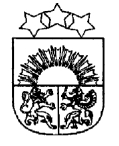 LATVIJAS  REPUBLIKA  KRĀSLAVAS  NOVADSKRĀSLAVAS  NOVADA  PAŠVALDĪBAReģ. Nr. 90001267487Rīgas iela 51, Krāslava, Krāslavas nov., LV-5601. Tālrunis +371 65624383, fakss +371 65681772e-pasts: dome@kraslava.lvKrāslavāPAŠVALDĪBAS DOMES SĒDESPROTOKOLSSēde sasaukta 2022.gada 26.maijāplkst.1400							  				(Nr.8)Kalniešu pagasta pārvalde“Daugavas”, Kalnieši, Kalniešu pagastsSēdi atklāj plkst.1400Sēdi vada – novada domes priekšsēdētāja 1. vietnieks Aleksandrs Jevtušoks.Sēdi protokolē – juriskonsulta palīdze Ingūna Linkune.PiedalāsDeputāti: Raitis Azins, Jāzeps Dobkevičs, Aleksandrs Jevtušoks, Viktorija Lene, Antons Ļaksa, Ivars Plivčs, Viktors Stikuts, Aivars Trūlis, Jānis Tukāns, Janīna Vanaga, Ēriks Zaikovskis, Dmitrijs Zalbovičs.Sēdē nepiedalās: Aivars Bačkurs (attaisnojošs iemesls), Armands Pudniks (attaisnojošs iemesls), Gunārs Upenieks (ikgadējais atvaļinājums).Pašvaldības administrācijas darbinieki:A.Kluss, Ceļu inženieris;A.Krūmiņš, Robežnieku un Indras pagasta pārvaldes vadītājs;A.Upenieks, Krāslavas sporta skolas direktors;Ā.Leonoviča, Administratīvās nodaļas vadītāja;E.Ciganovičs, Vecākais juriskonsults;I.Dzalbe, Attīstības nodaļas vadītāja;I.Tārauds, Krāslavas novada pašvaldības iestāde "Sociālais dienests" juriskonsults;I.Vorslova, Izpilddirektora vietniece finanšu jautājumos;J.Škļaronoks, Informācijas un komunikācijas tehnoloģiju nodaļas vadītājs;L.Miglāne, Izglītības pārvaldes vadītāja;S.Kozlovska, Piedrujas un Kalniešu pagasta pārvaldes vadītāja;S.Puncule-Japiņa, Juriskonsulte;V.Aišpurs, Izpilddirektors;V.Grizāns, Datortīklu administrators.Sēdes vadītājs domes priekšsēdētāja 1. vietnieks A.Jevtušoks piedāvā veikt izmaiņas sēdes darba kārtībā un papildināt darba kārtību ar:papildjautājumu Nr.4.7§. “Par saistošajiem noteikumiem Nr.2022/10 “Par koku ciršanu ārpus meža Krāslavas novada pašvaldības administratīvajā teritorijā”.Balso par domes sēdes darba kārtību.atklāti balsojot ar 12 balsīm „par”( R. Azins, J. Dobkevičs, A. Jevtušoks, V. Lene, A. Ļaksa, I. Plivčs, V. Stikuts, A. Trūlis, J. Tukāns, J. Vanaga, Ē. Zaikovskis, D. Zalbovičs), „pret” nav, „atturas” nav, Krāslavas novada pašvaldības dome nolemj:Apstiprināt domes sēdes darba kartību.Darba kārtība: Zemes jautājumiPar zemes ierīcības projektiemPar nekustamā īpašuma atsavināšanuPar saistošajiem noteikumiemDzīvokļu jautājumiPar derīgo izrakteņu ieguviPar Krāslavas novada pašvaldības nolikumiemPar atļauju slēgt apakšnomas līgumuPar grozījumiem darbinieku amatu un amatalgu sarakstāPar Krāslavas novada pašvaldības aģentūru 2021. gada publiskajiem pārskatiemPar pakalpojuma sniegšanas maksu Par zemesgabala kopīpašuma domājamo daļu nodošanu īpašumā bez atlīdzībasPar pakalpojuma sociālās aprūpes institūcijā piešķiršanuPar pabalstu piešķiršanu krīzes situācijāPar nekustamā īpašuma nosacīto cenuPar finansējuma piešķiršanu Par zemes nomas tiesību izsoli Krāslavas pilsētāPar nekustamā īpašuma nodokļa parādu dzēšanuPar telpu piešķiršanuPar deklarētās dzīvesvietas ziņu anulēšanuAdresācijas un nosaukumu jautājumiPar nekustāmā īpašuma sadali un jaunu nosaukumu piešķiršanuPar pašvaldības dzīvokļa reģistrāciju zemesgrāmatāPar tiesas sprieduma izpildiPar primāri sniedzamo atbalstu Ukrainas civiliedzīvotājiem 1.§Zemes jautājumiZiņo: A.Jevtušoks.Balso par visiem lēmumprojektiem kopā.atklāti balsojot ar 12 balsīm „par”( R. Azins, J. Dobkevičs, A. Jevtušoks, V. Lene, A. Ļaksa, I. Plivčs, V. Stikuts, A. Trūlis, J. Tukāns, J. Vanaga, Ē. Zaikovskis, D. Zalbovičs), „pret” nav, „atturas” nav, Krāslavas novada pašvaldības dome nolemj:(Lēmums Nr.589)Par zemes nomas līguma noslēgšanu Krāslavas pilsētā	Izskatot garāžu īpašnieku kooperatīvās sabiedrības “Lauku celtnieks”, juridiskā adrese: Priežu iela 28, Krāslava, iesniegumu (14.04.2022. Nr.3.15/1237) par zemes nomas līguma noslēgšanu, Krāslavas novada pašvaldības dome konstatē:Iesniegumā lūgts noslēgt zemes nomas līgumu par zemes vienību ar kadastra apzīmējumu 6001-002-1159.Uz zemes vienības ar kadastra apzīmējumu 6001-002-1159 atrodas GĪKS “Lauku celtnieks” garāžas (garāžu boksi), saskaņā ar 1973.gadā izstrādāto būvprojektu.Ņemot vērā augstākminēto, pamatojoties uz MK noteikumu Nr.350 „Publiskas personas zemes nomas un apbūves tiesības noteikumi” 5.punktu, 7.punktu, 17.punktu, 22.1.punktu, MK noteikumu Nr.496 „Nekustamā īpašuma lietošanas mērķu klasifikācija un nekustamā īpašuma lietošanas mērķu noteikšanas un maiņas kārtība” 17.7.punktu un personīgo iesniegumu, 1. Noslēgt ar GĪKS “Lauku celtnieks”, reģistrācijas numurs 41503077738, nomas līgumu par  zemes vienību 5452 m2 (0,5452 ha) platībā ar kadastra apzīmējumu 6001-002-1159 Krāslavā, Priežu ielā 28 uz 10 gadiem.2. Mainīt zemes vienībai 5452 m2 (0,5452 ha) platībā ar kadastra apzīmējumu 6001-002-1159 Krāslavā, Priežu ielā 28 lietošanas mērķi no “Individuālo dzīvojamo māju apbūve” (kods 0601) uz “Transporta līdzekļu garāžu apbūve” (kods 1104).3. Noteikt nomas maksu par zemes vienību ar kadastra apzīmējumu 6001-002-1159 1,5% apmērā no zemes kadastrālās vērtības gadā, piemērojot koeficientu 1,5, bet ne mazāk kā 28 EUR (bez PVN), papildus maksājot nekustamā īpašuma nodokli.4. Iekļaut zemes nomas līgumā tiesības Krāslavas novada pašvaldībai vienpusēji mainīt nomas maksu, bez grozījumu izdarīšanu līgumā, nosūtot nomniekam rakstisku paziņojumu vai rēķinu, normatīvajos aktos noteiktajos gadījumos.Šo lēmumu var pārsūdzēt Administratīvajā rajona tiesā viena mēneša laikā no tā spēkā stāšanās dienas, pieteikumu iesniedzot Administratīvā procesa likumā noteiktajā kārtībā.1.2. (Lēmums Nr.590)Par zemes nomas līguma pagarināšanu Krāslavas pilsētā	Izskatot A.D., deklarētā dzīvesvieta: […], iesniegumu (05.05.2022. Nr.3.19/632) par zemes nomas līguma termiņa pagarināšanu, Krāslavas novada pašvaldības dome konstatē:Iesniegumā lūgts pagarināt 27.04.2012. Krāslavas pilsētas zemes nomas līgumu (reģ. Nr.215) par zemes vienību 0,0650 ha platībā ar kadastra apzīmējumu 6001-002-1108 Krāslavā, […].2012.gada 27.aprīlī starp Krāslavas novada pašvaldību un A.D. tika noslēgts zemes nomas līgums (reģ. Nr.215) par pašvaldībai piekritīgās zemes vienības 0,0650 ha platībā ar kadastra apzīmējumu 6001-002-1108 nomu uz 10 gadiem.Nomnieks savlaicīgi veicis zemes nomas līgumā noteiktos maksājumus. Zeme tiek lietota atbilstoši lietošanas mērķim. Zemes vienība ar kadastra apzīmējumu 6001-002-1108 ir neapbūvēta. Zemes lietošanas mērķis – pagaidu atļautā zemes izmantošana sakņu dārziem (kods 0502).Ņemot vērā augstākminēto, pamatojoties uz MK noteikumu Nr.350 „Publiskas personas zemes nomas un apbūves tiesības noteikumi” 53.punktu, 56.punktu, Krāslavas novada pašvaldības saistošo noteikumu Nr.2021/21 „Par neapbūvētu zemesgabalu iznomāšanas kārtību un nomas maksas apmēru Krāslavas novadā” 11.punktu, 13.2.punktu un personīgo iesniegumu, Krāslavas novada pašvaldības dome nolemj:1. Pagarināt noslēgtā ar A.D., personas kods […], 27.04.2012. Krāslavas pilsētas zemes nomas līguma (reģ. Nr.215) termiņu uz 6 gadiem.2. Noteikt nomas maksu par zemes vienību ar kadastra apzīmējumu 6001-002-1108 1,5% apmērā no zemes kadastrālās vērtības gadā, bet ne mazāk kā 7 EUR (bez PVN), papildus maksājot nekustamā īpašuma nodokli.Šo lēmumu var pārsūdzēt Administratīvajā rajona tiesā viena mēneša laikā no tā spēkā stāšanās dienas, pieteikumu iesniedzot Administratīvā procesa likumā noteiktajā kārtībā.1.3. (Lēmums Nr.591)Par zemes nomas līguma pagarināšanu Krāslavas pagastā	Izskatot J.V., deklarētā dzīvesvieta: […], iesniegumu (09.05.2022. Nr.3.19/641) par zemes nomas līguma pagarināšanu, Krāslavas novada pašvaldības dome konstatē:Iesniegumā lūgts pagarināt 15.06.2017. Krāslavas pagasta zemes nomas līgumu (reģ. Nr.73) par zemes vienību 0,0513 ha platībā ar kadastra apzīmējumu 6078-001-0494 Krāslavas novada Krāslavas pagastā. 2017.gada 15.jūnijā starp Krāslavas novada pašvaldību un J.V. tika noslēgts zemes nomas līgums (reģ. Nr.73) par zemes vienības 0,0513 ha platībā ar kadastra apzīmējumu 6078-001-0494 nomu uz 5 gadiem.Zemes vienība ar kadastra apzīmējumu 6078-001-0494 piekrīt Krāslavas novada pašvaldībai.Zemes vienības lietošanas mērķis – individuālo dzīvojamo māju apbūve (kods 0601).Nomnieks savlaicīgi veicis zemes nomas līgumā noteiktos maksājumus. Zeme tiek lietota atbilstoši lietošanas mērķim. Ņemot vērā augstākminēto, pamatojoties uz MK noteikumu Nr.350 „Publiskas personas zemes nomas un apbūves tiesības noteikumi” 53.punktu, 56.punktu, 29.8.punktu, 30.4.punktu, Krāslavas novada pašvaldības saistošo noteikumu Nr.2021/21 „Par neapbūvētu zemesgabalu iznomāšanas kārtību un nomas maksas apmēru Krāslavas novadā” 11.punktu, 13.3.punktu un personīgo iesniegumu, Krāslavas novada pašvaldības dome nolemj:1. Pagarināt noslēgtā ar J.V., personas kods […], 15.06.2017. Krāslavas pagasta zemes nomas līguma (reģ. Nr.73) termiņu uz 6 gadiem.2. Noteikt nomas maksu par zemes vienību ar kadastra apzīmējumu 6078-001-0494 atbilstoši pašvaldības apstiprinātam nomas pakalpojumu maksas cenrādim, bet ne mazāk kā 28 EUR (bez PVN), papildus maksājot nekustamā īpašuma nodokli.Šo lēmumu var pārsūdzēt Administratīvajā rajona tiesā viena mēneša laikā no tā spēkā stāšanās dienas, pieteikumu iesniedzot Administratīvā procesa likumā noteiktajā kārtībā.1.4. (Lēmums Nr.592)Par zemes nomas līguma noslēgšanu Krāslavas pagastā	Izskatot Z/S “Vanagi”, juridiskā adrese: „Vanagi”, c.Pastari, Krāslavas pag., Krāslavas nov., (e-pasts: […].) īpašnieka Jāņa Korlāna iesniegumu (12.04.2022. Nr.3.15/1194) par zemes nomas līguma noslēgšanu, Krāslavas novada pašvaldības dome konstatē:Iesniegumā lūgts noslēgt zemes nomas līgumu par zemes vienību ar kadastra apzīmējumu 6078-001-0128 Krāslavas novada Krāslavas pagastā.Citi iesniegumi, pieprasījumi par zemes vienības ar kadastra apzīmējumu 6078-001-0128 nomu pašvaldībā nav saņemti. Zemes vienība 2,1 ha platībā ar kadastra apzīmējumu 6078-001-0128 piekrīt Krāslavas novada pašvaldībai.Zemes vienība ar kadastra apzīmējumu 6078-001-0128 ir neapbūvēta.Ņemot vērā augstākminēto, pamatojoties uz MK noteikumu Nr.350 „Publiskas personas zemes nomas un apbūves tiesības noteikumi” 28.punktu, 29.8.punktu, 30.4.punktu, Krāslavas novada pašvaldības saistošo noteikumu Nr.2021/21 „Par neapbūvētu zemesgabalu iznomāšanas kārtību un nomas maksas apmēru Krāslavas novadā” 11.punktu, 13.3.punktu un personīgo iesniegumu, Krāslavas novada pašvaldības dome nolemj:1. Noslēgt ar Z/S “Vanagi”, reģistrācijas numurs 45901000797, nomas līgumu par zemes vienību 2,1 ha platībā ar kadastra apzīmējumu 6078-001-0128 Krāslavas novada Krāslavas pagastā uz 6 gadiem ar lietošanas mērķi - zeme, uz kuras galvenā saimnieciskā darbība ir lauksaimniecība (kods 0101).2. Noteikt nomas maksu par zemes vienību ar kadastra apzīmējumu 6078-001-0128 atbilstoši pašvaldības apstiprinātam nomas pakalpojumu maksas cenrādim, papildus maksājot nekustamā īpašuma nodokli.Šo lēmumu var pārsūdzēt Administratīvajā rajona tiesā viena mēneša laikā no tā spēkā stāšanās dienas, pieteikumu iesniedzot Administratīvā procesa likumā noteiktajā kārtībā.1.5. (Lēmums Nr.593)Par zemes nomas līguma noslēgšanu Indras pagastā	Izskatot V.Ž., deklarētā dzīvesvieta: […], iesniegumu (21.04.2022. Nr.3.19/575) par zemes nomas līguma noslēgšanu, Krāslavas novada pašvaldības dome konstatē:Iesniegumā lūgts noslēgt zemes nomas līgumu par zemes vienību 4,1 ha platībā ar kadastra apzīmējumu 6062-005-0210 Krāslavas novada Indras pagastā.Citi iesniegumi, pieprasījumi par zemes vienības ar kadastra apzīmējumu 6062-005-0210 nomu pašvaldībā nav saņemti. Zemes vienība 4,1 ha platībā ar kadastra apzīmējumu 6062-005-0210 piekrīt Krāslavas novada pašvaldībai.Zemes vienība ar kadastra apzīmējumu 6062-005-0210 ir neapbūvēta.Ņemot vērā augstākminēto, pamatojoties uz MK noteikumu Nr.350 „Publiskas personas zemes nomas un apbūves tiesības noteikumi” 28.punktu, 29.8.punktu, 30.4.punktu, Krāslavas novada pašvaldības saistošo noteikumu Nr.2021/21 „Par neapbūvētu zemesgabalu iznomāšanas kārtību un nomas maksas apmēru Krāslavas novadā” 11.punktu, 13.3.punktu un personīgo iesniegumu, Krāslavas novada pašvaldības dome nolemj:1. Noslēgt ar V.Ž., personas kods […], nomas līgumu par zemes vienību 4,1 ha platībā ar kadastra apzīmējumu 6062-005-0210 Krāslavas novada Indras pagastā uz 6 gadiem ar lietošanas mērķi - zeme, uz kuras galvenā saimnieciskā darbība ir lauksaimniecība (kods 0101).2. Noteikt nomas maksu par zemes vienību ar kadastra apzīmējumu 6062-005-0210 atbilstoši pašvaldības apstiprinātam nomas pakalpojumu maksas cenrādim, papildus maksājot nekustamā īpašuma nodokli.3. Uzdot Indras pagasta pārvaldei sagatavot zemes nomas līgumu.Šo lēmumu var pārsūdzēt Administratīvajā rajona tiesā viena mēneša laikā no tā spēkā stāšanās dienas, pieteikumu iesniedzot Administratīvā procesa likumā noteiktajā kārtībā.1.6. (Lēmums Nr.594)Par zemes nomas līguma noslēgšanu Izvaltas pagastā	Izskatot D.V., deklarētā dzīvesvieta: […] iesniegumu (13.04.2022. Nr.3.19/549) par zemes nomas līguma noslēgšanu, Krāslavas novada pašvaldības dome konstatē:Iesniegumā lūgts noslēgt zemes nomas līgumu par zemes vienību ar kadastra apzīmējumu 6064-004-0369 Krāslavas novada Izvaltas pagastā.Uz zemes vienības ar kadastra apzīmējumu 6064-004-0369 atrodas D.V. lietošanā esošas ēkas un būves, saskaņā ar Izvaltas pagasta pārvaldes 25.04.2022. izziņu Nr.12.Zemes vienība ar kadastra apzīmējumu 6064-004-0369 piekrīt Krāslavas novada pašvaldībai.Zemes lietošanas mērķis – zeme, uz kuras galvenā saimnieciskā darbība ir lauksaimniecība (kods 0101).Ņemot vērā augstākminēto, pamatojoties uz MK noteikumu Nr.350 „Publiskas personas zemes nomas un apbūves tiesības noteikumi” 5.punktu, 7.punktu, 17.punktu, 22.1.punktu un personīgo iesniegumu, Krāslavas novada pašvaldības dome nolemj:1. Noslēgt ar D.V., personas kods […], nomas līgumu par zemes vienību 0,2 ha platībā ar kadastra apzīmējumu 6064-004-0369 Krāslavas novada Izvaltas pagastā uz 10 gadiem.2. Noteikt nomas maksu par zemes vienību ar kadastra apzīmējumu 6064-004-0369 1,5% apmērā no zemes kadastrālās vērtības gadā, piemērojot koeficientu 1,5, bet ne mazāk kā 28 EUR (bez PVN), papildus maksājot nekustamā īpašuma nodokli.3. Iekļaut zemes nomas līgumā tiesības Krāslavas novada pašvaldībai vienpusēji mainīt nomas maksu, bez grozījumu izdarīšanu līgumā, nosūtot nomniekam rakstisku paziņojumu vai rēķinu, normatīvajos aktos noteiktajos gadījumos.4. Uzdot Izvaltas pagasta pārvaldei sagatavot zemes nomas līgumu.Šo lēmumu var pārsūdzēt Administratīvajā rajona tiesā viena mēneša laikā no tā spēkā stāšanās dienas, pieteikumu iesniedzot Administratīvā procesa likumā noteiktajā kārtībā.1.7. (Lēmums Nr.595)Par zemes nomas līguma pirmstermiņa izbeigšanu Kalniešu pagastāIzskatot A.P., deklarētā dzīvesvieta: […] iesniegumu (31.03.2022. Nr.3.19/468) par zemes nomas līguma pirmstermiņa izbeigšanu, Krāslavas novada pašvaldības dome konstatē:Iesniegumā lūgts izbeigt 23.11.2017. Kalniešu pagasta zemes nomas līgumu (reģ. Nr.173) par zemes vienībām ar kadastra apzīmējumiem 6068-003-0374 un 6068-003-0376.2017.gada 23.novembrī starp Krāslavas novada pašvaldību un A.P. tika noslēgts zemes nomas līgums (reģ. Nr.173) par zemes vienībām 1,7 ha platībā ar kadastra apzīmējumu 6068-003-0374 un 0,39 ha platībā ar kadastra apzīmējumu 6068-003-0376 Kalniešu pagastā uz 5 gadiem. Zemes vienības ar kadastra apzīmējumiem 6068-003-0374 un 6068-003-0376 piekrīt Krāslavas novada pašvaldībai.Zemes lietošanas mērķis – zeme, uz kuras galvenā saimnieciskā darbība ir lauksaimniecība (kods 0101).Ņemot vērā augstākminēto, pamatojoties uz likuma „Par pašvaldībām” 21.pantu, Krāslavas novada pašvaldības dome nolemj:Izbeigt 2017.gada 23.novembrī noslēgto ar A.P., personas kods […], Kalniešu pagasta zemes nomas (reģ. Nr.173) par zemes vienībām 1,7 ha platībā ar kadastra apzīmējumu 6068-003-0374 un 0,39 ha platībā ar kadastra apzīmējumu 6068-003-0376.Šo lēmumu var pārsūdzēt Administratīvajā rajona tiesā viena mēneša laikā no tā spēkā stāšanās dienas, pieteikumu iesniedzot Administratīvā procesa likumā noteiktajā kārtībā.1.8. (Lēmums Nr.596)Par Kalniešu pagasta zemes nomas līguma grozījumiem	Izskatot K.A., deklarētā dzīvesvieta: […], iesniegumu (28.02.2022. Nr.3.19/244) par zemes nomas grozījumiem, Krāslavas novada pašvaldības dome konstatē:Iesniegumā lūgts izbeigt nomas tiesības uz zemes vienībām ar kadastra apzīmējumiem 6068-001-0098 un 6068-001-0221.2009.gada 20.janvārī starp Kalniešu pagasta pašvaldību un K.A. tika noslēgts līgums Nr.163 par zemes vienību ar kadastra apzīmējumiem 6068-001-0097, 6068-001-0098 un 6068-001-0221 nomas lietošanu uz 5 gadiem. Ar 2014.gada 10.marta vienošanos Nr.48 nomas līguma termiņš tika pagarināts uz 10 gadiem.Ņemot vērā augstākminēto, pamatojoties uz likuma „Par pašvaldībām” 21.pantu, un personīgo iesniegumu, Krāslavas novada pašvaldības dome nolemj:1. Grozīt 20.01.2009. Kalniešu pagasta zemes nomas līgumu Nr.163.   2. Izbeigt K.A., personas kods […], nomas tiesības uz zemes vienībām 4,1 ha platībā ar kadastra apzīmējumu 6068-001-0098 un 3,5 ha platībā ar kadastra apzīmējumu 6068-001-0221.3. Uzdot Kalniešu pagasta pārvaldei sagatavot vienošanos par zemes nomas līguma grozījumiem.Šo lēmumu var pārsūdzēt Administratīvajā rajona tiesā viena mēneša laikā no tā spēkā stāšanās dienas, pieteikumu iesniedzot Administratīvā procesa likumā noteiktajā kārtībā.1.9. (Lēmums Nr.597)Par zemes nomas līguma noslēgšanu Kalniešu pagastā	Izskatot A.O., deklarētā dzīvesvieta: […], iesniegumu (25.04.2022. Nr.3.19/590) par zemes nomas līguma noslēgšanu, Krāslavas novada pašvaldības dome konstatē:Iesniegumā lūgts noslēgt zemes nomas līgumu par zemes vienību ar kadastra apzīmējumu 6068-004-0157 Krāslavas novada Kalniešu pagastā.Uz zemes vienības ar kadastra apzīmējumu 6068-004-0157 atrodas ēkas un būves, kas pieder A.O., saskaņā ar 09.03.2022. mantojuma apliecību.Zemes vienība 5,1 ha platībā ar kadastra apzīmējumu 6068-004-0157 piekrīt Krāslavas novada pašvaldībai.Zemes lietošanas mērķis – zeme, uz kuras galvenā saimnieciskā darbība ir lauksaimniecība (kods 0101).Ņemot vērā augstākminēto, pamatojoties uz MK noteikumu Nr.350 „Publiskas personas zemes nomas un apbūves tiesības noteikumi” 5.punktu, 7.punktu, 17.punktu, 22.1.punktu un personīgo iesniegumu, Krāslavas novada pašvaldības dome nolemj:1. Noslēgt ar A.O., personas kods […], nomas līgumu par  zemes vienību 5,1 ha platībā ar kadastra apzīmējumu 6068-004-0157 Krāslavas novada Kalniešu pagastā uz 10 gadiem.2. Noteikt nomas maksu par zemes vienību ar kadastra apzīmējumu 6068-004-0157 1,5% apmērā no zemes kadastrālās vērtības gadā, piemērojot koeficientu 1,5, bet ne mazāk kā 28 EUR (bez PVN), papildus maksājot nekustamā īpašuma nodokli.3. Iekļaut zemes nomas līgumā tiesības Krāslavas novada pašvaldībai vienpusēji mainīt nomas maksu, bez grozījumu izdarīšanu līgumā, nosūtot nomniekam rakstisku paziņojumu vai rēķinu, normatīvajos aktos noteiktajos gadījumos.4. Uzdot Kalniešu pagasta pārvaldei sagatavot zemes nomas līgumu.Šo lēmumu var pārsūdzēt Administratīvajā rajona tiesā viena mēneša laikā no tā spēkā stāšanās dienas, pieteikumu iesniedzot Administratīvā procesa likumā noteiktajā kārtībā.1.10. (Lēmums Nr.597)Par zemes nomas līguma pirmstermiņa izbeigšanu Kombuļu pagastāSakarā ar zemes nomnieka A.V. nāvi, Krāslavas novada pašvaldības dome konstatē:2011.gada 4.oktobrī starp Krāslavas novada pašvaldību un A.V. tika noslēgts zemes nomas līgums (reģ. Nr.101) par Krāslavas novada pašvaldībai piekritīgo zemes vienību ar kadastra apzīmējumu 6074-002-0233 Kombuļu pagastā uz 10 gadiem. Ar 2021.gada 15.jūlija vienošanos nomas līguma termiņš pagarināts uz 6 gadiem.Zemes lietošanas mērķis – zeme, uz kuras galvenā saimnieciskā darbība ir lauksaimniecība (kods 0101).Pēc NĪVKIS datiem A.V. ir mirusi.Ņemot vērā augstākminēto, pamatojoties uz likuma „Par pašvaldībām” 21.pantu, Krāslavas novada pašvaldības dome nolemj:Izbeigt 2011.gada 4.oktobrī noslēgto ar A.V., personas kods […], zemes nomas līgumu (reģ. Nr.101) par zemes vienību ar kadastra apzīmējumu 6074-002-0233 Kombuļu pagastā.Šo lēmumu var pārsūdzēt Administratīvajā rajona tiesā viena mēneša laikā no tā spēkā stāšanās dienas, pieteikumu iesniedzot Administratīvā procesa likumā noteiktajā kārtībā.1.11. (Lēmums Nr.598)Par zemes nomas līguma noslēgšanu Piedrujas pagastā	Izskatot V.T., deklarētā dzīvesvieta: […] iesniegumu (15.12.2021. Nr.3.19/714) par zemes nomas līguma noslēgšanu, Krāslavas novada pašvaldības dome konstatē:Iesniegumā lūgts noslēgt zemes nomas līgumu par zemes vienību 0,2 ha platībā ar kadastra apzīmējumu 6084-003-0268, zemes vienību 2,0 ha platībā ar kadastra apzīmējumu 6084-003-0451, zemes vienību 4,63 ha platībā ar kadastra apzīmējumu 6084-004-0269, zemes vienības ar kadastra apzīmējumu 6084-003-0458 daļu 0,1 ha platībā, zemes vienību 0,06 ha platībā ar kadastra apzīmējumu 6084-003-0634 Krāslavas novada Piedrujas pagastā.Uz zemes vienības ar kadastra apzīmējumu 6084-003-0268, kā arī uz zemes vienības ar kadastra apzīmējumu 6086-003-0458 daļas 0,1 ha platībā atrodas ēkas un būves, kas ir Valentīnas Tēvusas valdījumā, saskaņā ar Piedrujas pagasta pārvaldes 13.12.2021. izziņu Nr.1.9/27. Zemes vienības ar kadastra apzīmējumiem 6084-003-0451, 6084-004-0269, 6084-003-0634 ir neapbūvētas.Pēc V.Š. nāves ar 2022.gada 14.aprīļa mantojuma apliecību V.T. apstiprinātas mantojuma tiesības uz zemes vienību ar kadastra apzīmējumiem 6084-003-0451 un 6084-004-0269 nomu.Citi iesniegumi, pieprasījumi par zemes vienības ar kadastra apzīmējumu 6084-003-0643 nomu pašvaldībā nav saņemti. Zemes vienības ar kadastra apzīmējumiem 6084-003-0268, 6086-003-0458, 6084-003-0451, 6084-004-0269, 6084-003-0634 piekrīt Krāslavas novada pašvaldībai.Zemes vienību lietošanas mērķis – zeme, uz kuras galvenā saimnieciskā darbība ir lauksaimniecība (kods 0101).Ņemot vērā augstākminēto, pamatojoties uz MK noteikumu Nr.350 „Publiskas personas zemes nomas un apbūves tiesības noteikumi” 5.punktu, 7.punktu, 17.punktu, 22.1.punktu, 29.8.punktu, 30.4.punktu, Krāslavas novada pašvaldības saistošo noteikumu Nr.2021/21 „Par neapbūvētu zemesgabalu iznomāšanas kārtību un nomas maksas apmēru Krāslavas novadā” 11.punktu, 13.3.punktu un personīgo iesniegumu, Krāslavas novada pašvaldības dome nolemj:1. Noslēgt ar V.T. (V.T.), personas kods […], nomas līgumu par  zemes vienību 0,2 ha platībā ar kadastra apzīmējumu 6084-003-0268, zemes vienību 2,0 ha platībā ar kadastra apzīmējumu 6084-003-0451, zemes vienību 4,63 ha platībā ar kadastra apzīmējumu 6084-004-0269, zemes vienības ar kadastra apzīmējumu 6084-003-0458 daļu 0,1 ha platībā, zemes vienību 0,06 ha platībā ar kadastra apzīmējumu 6084-003-0634 Krāslavas novada Piedrujas pagastā uz 6 gadiem.2. Noteikt nomas maksu par zemes vienību ar kadastra apzīmējumu 6084-003-0268 un zemes vienības ar kadastra apzīmējumu 6084-003-0458 daļu 0,1 ha platībā 1,5% apmērā no zemes kadastrālās vērtības gadā, piemērojot koeficientu 1,5, bet ne mazāk kā 28 EUR (bez PVN). Noteikt nomas maksu par zemes vienībām ar kadastra apzīmējumiem 6084-003-0451, 6084-004-0269, 6084-003-0634 atbilstoši pašvaldības apstiprinātam nomas pakalpojumu maksas cenrādim. 3. Iekļaut zemes nomas līgumā tiesības Krāslavas novada pašvaldībai vienpusēji mainīt nomas maksu, bez grozījumu izdarīšanu līgumā, nosūtot nomniekam rakstisku paziņojumu vai rēķinu, normatīvajos aktos noteiktajos gadījumos.4. Uzdot Piedrujas pagasta pārvaldei sagatavot zemes nomas līgumu.Šo lēmumu var pārsūdzēt Administratīvajā rajona tiesā viena mēneša laikā no tā spēkā stāšanās dienas, pieteikumu iesniedzot Administratīvā procesa likumā noteiktajā kārtībā.1.12. (Lēmums Nr.599)Par zemes nomas līguma pagarināšanu Robežnieku pagastā	Izskatot S.K., deklarētā dzīves vieta: […] nov., iesniegumu (12.04.2022. Nr.3.19/545) par zemes nomas līguma termiņa pagarināšanu, Krāslavas novada pašvaldības dome konstatē:Iesniegumā lūgts pagarināt 27.04.2017. Robežnieku pagasta zemes nomas līgumu Nr.92-K (reģ. Nr.43). 2017.gada 27.aprīlī starp Krāslavas novada pašvaldību un S.K. tika noslēgts zemes nomas līgums Nr.92-K (reģ. Nr.43) par zemes vienības ar kadastra apzīmējumu 6086-006-0225 daļas 0,28 ha platībā nomu uz 5 gadiem.Uz zemes vienības ar kadastra apzīmējumu 6086-006-0225 atrodas S.K. valdījuma esošā dzīvojamā māja ar saimniecības ēkām, saskaņā ar Robežnieku pagasta pārvaldes 15.02.2017. izziņu Nr.3.10/11.Zemes vienība ar kadastra apzīmējumu 6086-006-0225 piekrīt Krāslavas novada pašvaldībai. Zemes vienību lietošanas mērķis – zeme, uz kuras galvenā saimnieciskā darbība ir lauksaimniecība (kods 0101).Nomnieks savlaicīgi veicis zemes nomas līgumā noteiktos maksājumus. Zeme tiek lietota atbilstoši lietošanas mērķim. Ņemot vērā augstākminēto, pamatojoties uz MK noteikumu Nr.350 „Publiskas personas zemes nomas un apbūves tiesības noteikumi” 5.punktu, 7.punktu, 17.punktu, 22.1.punktu un personīgo iesniegumu, Krāslavas novada pašvaldības dome nolemj:1. Pagarināt noslēgtā ar S. K., personas kods […], 27.04.2017. Robežnieku pagasta zemes nomas līguma Nr.92-K (reģ. Nr.43) termiņu uz 10 gadiem.2. Noteikt nomas maksu par zemes vienības ar kadastra apzīmējumu 6086-006-0225 daļu 0,28 ha platībā 1,5% apmērā no zemes kadastrālās vērtības gadā, piemērojot koeficientu 1,5, bet ne mazāk kā 28 EUR (bez PVN), papildus maksājot nekustamā īpašuma nodokli. 3. Uzdot Robežnieku pagasta pārvaldei sagatavot vienošanos par zemes nomas līguma pagarināšanu. 4. Iekļaut zemes nomas līgumā tiesības Krāslavas novada pašvaldībai vienpusēji mainīt nomas maksu, bez grozījumu izdarīšanu līgumā, nosūtot nomniekam rakstisku paziņojumu vai rēķinu, normatīvajos aktos noteiktajos gadījumos.Šo lēmumu var pārsūdzēt Administratīvajā rajona tiesā viena mēneša laikā no tā spēkā stāšanās dienas, pieteikumu iesniedzot Administratīvā procesa likumā noteiktajā kārtībā.1.13. (Lēmums Nr.600)Par zemes nomas līguma pagarināšanu Robežnieku pagastā	Izskatot G.K., deklarētā dzīves vieta: […], iesniegumu (12.04.2022. Nr.3.19/546) par zemes nomas līguma termiņa pagarināšanu, Krāslavas novada pašvaldības dome konstatē:Iesniegumā lūgts pagarināt 31.05.2012. Robežnieku pagasta zemes nomas līgumu Nr.58-K(reģ. Nr.299).2012.gada 31.maijā starp Krāslavas novada pašvaldību un G.K. tika noslēgts zemes nomas līgums Nr.58-K (reģ. Nr.299) par zemes vienības 1,5 ha platībā ar kadastra apzīmējumu 6086-005-0170 nomu uz 10 gadiem.Zemes vienība ar kadastra apzīmējumu 6086-005-0170 ir neapbūvēta.Zemes vienība ar kadastra apzīmējumu 6086-005-0170 piekrīt Krāslavas novada pašvaldībai. Zemes vienības lietošanas mērķis – zeme, uz kuras galvenā saimnieciskā darbība ir lauksaimniecība (kods 0101).Nomnieks savlaicīgi veicis zemes nomas līgumā noteiktos maksājumus. Zeme tiek lietota atbilstoši lietošanas mērķim. Ņemot vērā augstākminēto, pamatojoties uz MK noteikumu Nr.350 „Publiskas personas zemes nomas un apbūves tiesības noteikumi” 53.punktu, 56.punktu, 29.8.punktu, 30.4.punktu, Krāslavas novada pašvaldības saistošo noteikumu Nr.2021/21 „Par neapbūvētu zemesgabalu iznomāšanas kārtību un nomas maksas apmēru Krāslavas novadā” 11.punktu, 13.3.punktu un personīgo iesniegumu, Krāslavas novada pašvaldības dome nolemj:1. Pagarināt noslēgtā ar G.K., personas kods […], 31.05.2012. Robežnieku pagasta zemes nomas līguma Nr.58-K (reģ. Nr.299) termiņu uz 6 gadiem.2. Noteikt nomas maksu par zemes vienību ar kadastra apzīmējumu 6086-005-0170 atbilstoši pašvaldības apstiprinātam nomas pakalpojumu maksas cenrādim, papildus maksājot nekustamā īpašuma nodokli.3. Uzdot Robežnieku pagasta pārvaldei sagatavot vienošanos par zemes nomas līguma pagarināšanu.Šo lēmumu var pārsūdzēt Administratīvajā rajona tiesā viena mēneša laikā no tā spēkā stāšanās dienas, pieteikumu iesniedzot Administratīvā procesa likumā noteiktajā kārtībā.1.14. (Lēmums Nr.601)Par zemes nomas līguma pagarināšanu Robežnieku pagastā	Izskatot J.K., deklarētā dzīves vieta: […], iesniegumu (12.04.2022. Nr.3.19/547) par zemes nomas līguma termiņa pagarināšanu, Krāslavas novada pašvaldības dome konstatē:Iesniegumā lūgts pagarināt 31.05.2012. Robežnieku pagasta zemes nomas līgumu Nr.59-K (reģ. Nr.295). 2012.gada 31.maijā starp Krāslavas novada pašvaldību un J.K. tika noslēgts zemes nomas līgums Nr.59-K (reģ. Nr.295) par zemes vienības 2,7 ha platībā ar kadastra apzīmējumu 6086-006-0143 nomu uz 10 gadiem.Uz zemes vienības ar kadastra apzīmējumu 6086-006-0143 atrodas J.K. valdījumā esošās ēkas un būves, saskaņā ar Robežnieku pagasta pārvaldes 22.05.2012. izziņu Nr.1-10/30.Zemes vienība ar kadastra apzīmējumu 6086-006-0143 piekrīt Krāslavas novada pašvaldībai. Zemes vienību lietošanas mērķis – zeme, uz kuras galvenā saimnieciskā darbība ir lauksaimniecība (kods 0101).Nomnieks savlaicīgi veicis zemes nomas līgumā noteiktos maksājumus. Zeme tiek lietota atbilstoši lietošanas mērķim. Ņemot vērā augstākminēto, pamatojoties uz MK noteikumu Nr.350 „Publiskas personas zemes nomas un apbūves tiesības noteikumi” 5.punktu, 7.punktu, 17.punktu, 22.1.punktu un personīgo iesniegumu, Krāslavas novada pašvaldības dome nolemj:1. Pagarināt noslēgtā ar J.K., personas kods […],  31.05.2012. Robežnieku pagasta zemes nomas līguma Nr.59-K (reģ. Nr.295) termiņu uz 10 gadiem.2. Noteikt nomas maksu par zemes vienību ar kadastra apzīmējumu 6086-006-0143 1,5% apmērā no zemes kadastrālās vērtības gadā, piemērojot koeficientu 1,5, bet ne mazāk kā 28 EUR (bez PVN), papildus maksājot nekustamā īpašuma nodokli. 3. Uzdot Robežnieku pagasta pārvaldei sagatavot vienošanos par zemes nomas līguma pagarināšanu. 4. Iekļaut zemes nomas līgumā tiesības Krāslavas novada pašvaldībai vienpusēji mainīt nomas maksu, bez grozījumu izdarīšanu līgumā, nosūtot nomniekam rakstisku paziņojumu vai rēķinu, normatīvajos aktos noteiktajos gadījumos.Šo lēmumu var pārsūdzēt Administratīvajā rajona tiesā viena mēneša laikā no tā spēkā stāšanās dienas, pieteikumu iesniedzot Administratīvā procesa likumā noteiktajā kārtībā.1.15. (Lēmums Nr.602)Par zemes nomas līguma pagarināšanu Robežnieku pagastā	Izskatot M.Ļ., deklarētā dzīves vieta: […], iesniegumu (12.04.2022. Nr.3.19/548) par zemes nomas līguma termiņa pagarināšanu, Krāslavas novada pašvaldības dome konstatē:Iesniegumā lūgts pagarināt 24.05.2012. Robežnieku pagasta zemes nomas līgumu Nr.25-Ļ (reģ. Nr.342).2012.gada 24.maijā starp Krāslavas novada pašvaldību un M.Ļ. tika noslēgts zemes nomas līgums Nr.25-Ļ (reģ. Nr.342) par zemes vienības 1,2 ha platībā ar kadastra apzīmējumu 6086-004-0314, kā arī par zemes vienības ar kadastra apzīmējumu 6086-004-0313 daļu 0,5 ha platībā nomu uz 10 gadiem.Zemes vienības ar kadastra apzīmējumiem 6086-004-0314 un 6086-004-0313 piekrīt Krāslavas novada pašvaldībai. Zemes vienības lietošanas mērķis – zeme, uz kuras galvenā saimnieciskā darbība ir lauksaimniecība (kods 0101).Nomnieks savlaicīgi veicis zemes nomas līgumā noteiktos maksājumus. Zeme tiek lietota atbilstoši lietošanas mērķim. Ņemot vērā augstākminēto, pamatojoties uz MK noteikumu Nr.350 „Publiskas personas zemes nomas un apbūves tiesības noteikumi” 53.punktu, 56.punktu, 29.8.punktu, 30.4.punktu, Krāslavas novada pašvaldības saistošo noteikumu Nr.2021/21 „Par neapbūvētu zemesgabalu iznomāšanas kārtību un nomas maksas apmēru Krāslavas novadā” 11.punktu, 13.3.punktu un personīgo iesniegumu, Krāslavas novada pašvaldības dome nolemj:1. Pagarināt noslēgtā ar M.Ļ., personas kods […], 24.05.2012. Robežnieku pagasta zemes nomas līguma Nr.25-Ļ (reģ. Nr.342) termiņu uz 6 gadiem.2. Noteikt nomas maksu par zemes vienību ar kadastra apzīmējumu 6086-004-0314, kā arī  par zemes vienības ar kadastra apzīmējumu 6086-004-0313 daļu atbilstoši pašvaldības apstiprinātam nomas pakalpojumu maksas cenrādim, papildus maksājot nekustamā īpašuma nodokli.3. Uzdot Robežnieku pagasta pārvaldei sagatavot vienošanos par zemes nomas līguma pagarināšanu.Šo lēmumu var pārsūdzēt Administratīvajā rajona tiesā viena mēneša laikā no tā spēkā stāšanās dienas, pieteikumu iesniedzot Administratīvā procesa likumā noteiktajā kārtībā.1.16. (Lēmums Nr.603)Par zemes nomas līguma pagarināšanu Robežnieku pagastā	Izskatot J.J., deklarētā dzīves vieta: […], iesniegumu (25.04.2022. Nr.3.19/587) par zemes nomas līguma termiņa pagarināšanu, Krāslavas novada pašvaldības dome konstatē:Iesniegumā lūgts pagarināt 15.06.2017. Robežnieku pagasta zemes nomas līgumu Nr.75-J (reģ. Nr.79).2017.gada 15.jūnijā starp Krāslavas novada pašvaldību un J.J. tika noslēgts zemes nomas līgums Nr.75-J (reģ. Nr.79) par zemes vienības 0,6 ha platībā ar kadastra apzīmējumu 6086-006-0561 nomu uz 5 gadiem.Zemes vienība ar kadastra apzīmējumu 6086-006-0561 ir neapbūvēta.Zemes vienības lietošanas mērķis – zeme, uz kuras galvenā saimnieciskā darbība ir lauksaimniecība (kods 0101).Nomnieks savlaicīgi veicis zemes nomas līgumā noteiktos maksājumus. Zeme tiek lietota atbilstoši lietošanas mērķim. Ņemot vērā augstākminēto, pamatojoties uz MK noteikumu Nr.350 „Publiskas personas zemes nomas un apbūves tiesības noteikumi” 53.punktu, 56.punktu, 29.8.punktu, 30.4.punktu, Krāslavas novada pašvaldības saistošo noteikumu Nr.2021/21 „Par neapbūvētu zemesgabalu iznomāšanas kārtību un nomas maksas apmēru Krāslavas novadā” 11.punktu, 13.3.punktu un personīgo iesniegumu, Krāslavas novada pašvaldības dome nolemj:1. Pagarināt noslēgtā ar J.J., personas kods […], 15.06.2017. Robežnieku pagasta zemes nomas līguma Nr.75-J (reģ. Nr.79) termiņu uz 6 gadiem.2. Noteikt nomas maksu par zemes vienību ar kadastra apzīmējumu 6086-006-0561 atbilstoši pašvaldības apstiprinātam nomas pakalpojumu maksas cenrādim, papildus maksājot nekustamā īpašuma nodokli.3. Uzdot Robežnieku pagasta pārvaldei sagatavot vienošanos par zemes nomas līguma pagarināšanu.Šo lēmumu var pārsūdzēt Administratīvajā rajona tiesā viena mēneša laikā no tā spēkā stāšanās dienas, pieteikumu iesniedzot Administratīvā procesa likumā noteiktajā kārtībā.1.17. (Lēmums Nr.604)Par zemes nomas līguma pagarināšanu Robežnieku pagastā	Izskatot J.I., deklarētā dzīves vieta: […], iesniegumu (22.04.2022. Nr.3.19/583) par zemes nomas līguma termiņa pagarināšanu, Krāslavas novada pašvaldības dome konstatē:Iesniegumā lūgts pagarināt 31.05.2012. Robežnieku pagasta zemes nomas līgumu Nr.26-J (reģ. Nr.292). 2012.gada 31.maijā starp Krāslavas novada pašvaldību un J.I. tika noslēgts zemes nomas līgums Nr.26-J (reģ. Nr.292) par zemes vienības 7,1 ha platībā ar kadastra apzīmējumu 6086-008-0037 nomu uz 10 gadiem. Ar Krāslavas novada domes 2017.gada 17.augusta sēdes lēmumu nomas platība tika samazināta līdz 0,5 ha.Uz zemes vienības ar kadastra apzīmējumu 6086-008-0037 atrodas J.I. valdījumā esošās ēkas un būves, saskaņā ar Robežnieku pagasta pārvaldes 08.05.2012. izziņu Nr.1-10/27.Zemes vienība ar kadastra apzīmējumu 6086-008-0037 piekrīt Krāslavas novada pašvaldībai. Zemes vienības lietošanas mērķis – zeme, uz kuras galvenā saimnieciskā darbība ir lauksaimniecība (kods 0101).Nomnieks savlaicīgi veicis zemes nomas līgumā noteiktos maksājumus. Zeme tiek lietota atbilstoši lietošanas mērķim. Ņemot vērā augstākminēto, pamatojoties uz MK noteikumu Nr.350 „Publiskas personas zemes nomas un apbūves tiesības noteikumi” 5.punktu, 7.punktu, 17.punktu, 22.1.punktu un personīgo iesniegumu, Krāslavas novada pašvaldības dome nolemj:1. Pagarināt noslēgtā ar J.I., personas kods […],  31.05.2012. Robežnieku pagasta zemes nomas līguma Nr.26-J (reģ. Nr.292) termiņu uz 10 gadiem.2. Noteikt nomas maksu par zemes vienības ar kadastra apzīmējumu 6086-008-0037 daļu 0,5 ha platībā 1,5% apmērā no zemes kadastrālās vērtības gadā, piemērojot koeficientu 1,5, bet ne mazāk kā 28 EUR (bez PVN), papildus maksājot nekustamā īpašuma nodokli. 3. Uzdot Robežnieku pagasta pārvaldei sagatavot vienošanos par zemes nomas līguma pagarināšanu. 4. Iekļaut zemes nomas līgumā tiesības Krāslavas novada pašvaldībai vienpusēji mainīt nomas maksu, bez grozījumu izdarīšanu līgumā, nosūtot nomniekam rakstisku paziņojumu vai rēķinu, normatīvajos aktos noteiktajos gadījumos.Šo lēmumu var pārsūdzēt Administratīvajā rajona tiesā viena mēneša laikā no tā spēkā stāšanās dienas, pieteikumu iesniedzot Administratīvā procesa likumā noteiktajā kārtībā.1.18. (Lēmums Nr.605)Par zemes nomas līguma pagarināšanu Robežnieku pagastā	Izskatot V.G., deklarētā dzīves vieta: […], (e-pasts: […]) iesniegumu (12.04.2022. Nr.3.19/544) par zemes nomas līguma termiņa pagarināšanu, Krāslavas novada pašvaldības dome konstatē:Iesniegumā lūgts pagarināt 31.05.2012. Robežnieku pagasta zemes nomas līgumu Nr.24-G (reģ. Nr.302).2012.gada 31.maijā starp Krāslavas novada pašvaldību un V.G. tika noslēgts zemes nomas līgums Nr.24-G (reģ. Nr.302) par zemes vienību 13,0 ha platībā ar kadastra apzīmējumu 6086-007-0038, 11,72 ha platībā ar kadastra apzīmējumu 6086-007-0060, 4,0 ha platībā ar kadastra apzīmējumu 6086-007-0098 nomu uz 10 gadiem.Zemes vienības ar kadastra apzīmējumu 6086-007-0038, 6086-007-0060, 6086-007-0098 ir neapbūvētas.Zemes vienību ar kadastra apzīmējumiem 6086-007-0038, 6086-007-0098 lietošanas mērķis – zeme, uz kuras galvenā saimnieciskā darbība ir lauksaimniecība (kods 0101), bet zemes vienības ar kadastra apzīmējumu 6086-007-0060 lietošanas mērķis – zeme, uz kuras galvenā saimnieciskā darbība ir mežsaimniecība (kods 0201).Nomnieks savlaicīgi veicis zemes nomas līgumā noteiktos maksājumus. Zeme tiek lietota atbilstoši lietošanas mērķim. Ņemot vērā augstākminēto, pamatojoties uz MK noteikumu Nr.350 „Publiskas personas zemes nomas un apbūves tiesības noteikumi” 53.punktu, 56.punktu, 30.4.punktu, Krāslavas novada pašvaldības saistošo noteikumu Nr.2021/21 „Par neapbūvētu zemesgabalu iznomāšanas kārtību un nomas maksas apmēru Krāslavas novadā” 11.punktu, 13.3.punktu un personīgo iesniegumu, Krāslavas novada pašvaldības dome nolemj:1. Pagarināt noslēgtā ar V.G., personas kods […], 31.05.2012. Robežnieku pagasta zemes nomas līguma Nr.24-G (reģ. Nr.302) termiņu uz 6 gadiem.2. Noteikt nomas maksu par zemes vienību 13,0 ha platībā ar kadastra apzīmējumu 6086-007-0038 76,41 EUR/ha gadā, kas ir neatkarīga vērtētāja noteiktā tirgus nomas maksa, papildus maksājot nekustamā īpašuma nodokli. Noteikt nomas maksu par zemes vienību 11,72 ha platībā ar kadastra apzīmējumu 6086-007-0060 68,00 EUR/ha gadā, kas ir neatkarīga vērtētāja noteiktā tirgus nomas maksa, papildus maksājot nekustamā īpašuma nodokli. Noteikt nomas maksu par zemes vienību 4,0 ha platībā ar kadastra apzīmējumu 6086-007-0098 atbilstoši pašvaldības apstiprinātam nomas pakalpojumu maksas cenrādim.3. Uzdot Robežnieku pagasta pārvaldei sagatavot vienošanos par zemes nomas līguma pagarināšanu.Šo lēmumu var pārsūdzēt Administratīvajā rajona tiesā viena mēneša laikā no tā spēkā stāšanās dienas, pieteikumu iesniedzot Administratīvā procesa likumā noteiktajā kārtībā.1.19. (Lēmums Nr.606)Par zemes nomas līguma pagarināšanu Robežnieku pagastā	Izskatot V.S., deklarētā dzīves vieta: […], iesniegumu (16.03.2022. Nr.3.19/356) par zemes nomas līguma termiņa pagarināšanu, Krāslavas novada pašvaldības dome konstatē:Iesniegumā lūgts pagarināt 31.05.2012. Robežnieku pagasta zemes nomas līgumu Nr.71-S (reģ. Nr.300).2012.gada 31.maijā starp Krāslavas novada pašvaldību un V.S. tika noslēgts zemes nomas līgums Nr.71-S (reģ. Nr.300) par zemes vienības 0,65 ha platībā ar kadastra apzīmējumu 6086-004-0696 nomu uz 10 gadiem.Zemes vienība ar kadastra apzīmējumu 6086-004-0696 ir neapbūvēta.Zemes vienības lietošanas mērķis – zeme, uz kuras galvenā saimnieciskā darbība ir lauksaimniecība (kods 0101).Nomnieks savlaicīgi veicis zemes nomas līgumā noteiktos maksājumus. Zeme tiek lietota atbilstoši lietošanas mērķim. Ņemot vērā augstākminēto, pamatojoties uz MK noteikumu Nr.350 „Publiskas personas zemes nomas un apbūves tiesības noteikumi” 53.punktu, 56.punktu, 29.8.punktu, 30.4.punktu, Krāslavas novada pašvaldības saistošo noteikumu Nr.2021/21 „Par neapbūvētu zemesgabalu iznomāšanas kārtību un nomas maksas apmēru Krāslavas novadā” 11.punktu, 13.3.punktu un personīgo iesniegumu, Krāslavas novada pašvaldības dome nolemj:1. Pagarināt noslēgtā ar V.S., personas […], 31.05.2012. Robežnieku pagasta zemes nomas līguma Nr.71-S (reģ. Nr.300) termiņu uz 6 gadiem.2. Noteikt nomas maksu par zemes vienību ar kadastra apzīmējumu 6086-004-0696 atbilstoši pašvaldības apstiprinātam nomas pakalpojumu maksas cenrādim, papildus maksājot nekustamā īpašuma nodokli.3. Uzdot Robežnieku pagasta pārvaldei sagatavot vienošanos par zemes nomas līguma pagarināšanu.Šo lēmumu var pārsūdzēt Administratīvajā rajona tiesā viena mēneša laikā no tā spēkā stāšanās dienas, pieteikumu iesniedzot Administratīvā procesa likumā noteiktajā kārtībā.1.20. (Lēmums Nr.607)Par zemes nomas līguma pagarināšanu Robežnieku pagastā	Izskatot I.M., deklarētā dzīves vieta: […], iesniegumu (16.03.2022. Nr.3.19/357) par zemes nomas līguma termiņa pagarināšanu, Krāslavas novada pašvaldības dome konstatē:Iesniegumā lūgts pagarināt 31.05.2012. Robežnieku pagasta zemes nomas līgumu Nr.50-M (reģ. Nr.301).2012.gada 31.maijā starp Krāslavas novada pašvaldību un I.M. tika noslēgts zemes nomas līgums Nr.71-S (reģ. Nr.300) par zemes vienības ar kadastra apzīmējumu 6086-004-0204 daļas 7,4 ha platībā, kā arī par zemes vienības 2,2 ha platībā ar kadastra apzīmējumu 6086-005-0166 nomu uz 10 gadiem.Zemes vienības ar kadastra apzīmējumiem 6086-004-0204 (daļa) un 6086-005-0166 ir neapbūvētas.Zemes vienību lietošanas mērķis – zeme, uz kuras galvenā saimnieciskā darbība ir lauksaimniecība (kods 0101).Nomnieks savlaicīgi veicis zemes nomas līgumā noteiktos maksājumus. Zeme tiek lietota atbilstoši lietošanas mērķim. Ņemot vērā augstākminēto, pamatojoties uz MK noteikumu Nr.350 „Publiskas personas zemes nomas un apbūves tiesības noteikumi” 53.punktu, 56.punktu, 29.8.punktu, 30.4.punktu, Krāslavas novada pašvaldības saistošo noteikumu Nr.2021/21 „Par neapbūvētu zemesgabalu iznomāšanas kārtību un nomas maksas apmēru Krāslavas novadā” 11.punktu, 13.3.punktu un personīgo iesniegumu, Krāslavas novada pašvaldības dome nolemj:1. Pagarināt noslēgtā ar I.M., personas kods […], 31.05.2012. Robežnieku pagasta zemes nomas līguma Nr.50-M (reģ. Nr.301) termiņu uz 6 gadiem.2. Noteikt nomas maksu par zemes vienības ar kadastra apzīmējumu 6086-004-0204 daļu 7,4 ha platībā, kā arī par zemes vienību 2,2 ha platībā ar kadastra apzīmējumu 6086-005-0166 atbilstoši pašvaldības apstiprinātam nomas pakalpojumu maksas cenrādim, papildus maksājot nekustamā īpašuma nodokli.3. Uzdot Robežnieku pagasta pārvaldei sagatavot vienošanos par zemes nomas līguma pagarināšanu.Šo lēmumu var pārsūdzēt Administratīvajā rajona tiesā viena mēneša laikā no tā spēkā stāšanās dienas, pieteikumu iesniedzot Administratīvā procesa likumā noteiktajā kārtībā.1.21. (Lēmums Nr.608)Par zemes nomas līguma pagarināšanu Robežnieku pagastā	Izskatot V.J., deklarētā dzīves vieta: […], iesniegumu (16.03.2022. Nr.3.19/358) par zemes nomas līguma termiņa pagarināšanu, Krāslavas novada pašvaldības dome konstatē:Iesniegumā lūgts pagarināt 31.05.2012. Robežnieku pagasta zemes nomas līgumu Nr.38-J (reģ. Nr.293).2012.gada 31.maijā starp Krāslavas novada pašvaldību un V.J. tika noslēgts zemes nomas līgums Nr.38-J (reģ. Nr.293) par zemes vienības 2,1 ha platībā ar kadastra apzīmējumu 6086-006-0461 nomu uz 10 gadiem.Zemes vienība ar kadastra apzīmējumu 6086-006-0461 ir neapbūvēta.Zemes vienības lietošanas mērķis – zeme, uz kuras galvenā saimnieciskā darbība ir lauksaimniecība (kods 0101).Nomnieks savlaicīgi veicis zemes nomas līgumā noteiktos maksājumus. Zeme tiek lietota atbilstoši lietošanas mērķim. Ņemot vērā augstākminēto, pamatojoties uz MK noteikumu Nr.350 „Publiskas personas zemes nomas un apbūves tiesības noteikumi” 53.punktu, 56.punktu, 29.8.punktu, 30.4.punktu, Krāslavas novada pašvaldības saistošo noteikumu Nr.2021/21 „Par neapbūvētu zemesgabalu iznomāšanas kārtību un nomas maksas apmēru Krāslavas novadā” 11.punktu, 13.3.punktu un personīgo iesniegumu, Krāslavas novada pašvaldības dome nolemj:1. Pagarināt noslēgtā ar V.J., personas kods […], 31.05.2012. Robežnieku pagasta zemes nomas līguma Nr.38-J (reģ. Nr.293) termiņu uz 6 gadiem.2. Noteikt nomas maksu par zemes vienību ar kadastra apzīmējumu 6086-006-0461 atbilstoši pašvaldības apstiprinātam nomas pakalpojumu maksas cenrādim, papildus maksājot nekustamā īpašuma nodokli.3. Uzdot Robežnieku pagasta pārvaldei sagatavot vienošanos par zemes nomas līguma pagarināšanu.Šo lēmumu var pārsūdzēt Administratīvajā rajona tiesā viena mēneša laikā no tā spēkā stāšanās dienas, pieteikumu iesniedzot Administratīvā procesa likumā noteiktajā kārtībā.1.22. (Lēmums Nr.609)Par zemes nomas līguma pagarināšanu Robežnieku pagastā	Izskatot M.Š., deklarētā dzīves vieta: […], iesniegumu (16.03.2022. Nr.3.19/359) par zemes nomas līguma termiņa pagarināšanu, Krāslavas novada pašvaldības dome konstatē:Iesniegumā lūgts pagarināt 31.05.2012. Robežnieku pagasta zemes nomas līgumu Nr.69-S (reģ. Nr.297).2012.gada 31.maijā starp Krāslavas novada pašvaldību un M.Š. tika noslēgts zemes nomas līgums Nr.69-S (reģ. Nr.297) par zemes vienības 1,12 ha platībā ar kadastra apzīmējumu 6086-004-0194 un zemes vienības 0,5 ha platībā ar kadastra apzīmējumu 6086-004-0410 nomu uz 10 gadiem.Zemes vienības ar kadastra apzīmējumiem 6086-004-0194 un 6086-004-0410 ir neapbūvētas.Zemes vienību lietošanas mērķis – zeme, uz kuras galvenā saimnieciskā darbība ir lauksaimniecība (kods 0101).Nomnieks savlaicīgi veicis zemes nomas līgumā noteiktos maksājumus. Zeme tiek lietota atbilstoši lietošanas mērķim. Ņemot vērā augstākminēto, pamatojoties uz MK noteikumu Nr.350 „Publiskas personas zemes nomas un apbūves tiesības noteikumi” 53.punktu, 56.punktu, 29.8.punktu, 30.4.punktu, Krāslavas novada pašvaldības saistošo noteikumu Nr.2021/21 „Par neapbūvētu zemesgabalu iznomāšanas kārtību un nomas maksas apmēru Krāslavas novadā” 11.punktu, 13.3.punktu un personīgo iesniegumu, Krāslavas novada pašvaldības dome nolemj:1. Pagarināt noslēgtā ar M.Š., personas kods […], 31.05.2012. Robežnieku pagasta zemes nomas līguma Nr.69-S (reģ. Nr.297) termiņu uz 6 gadiem.2. Noteikt nomas maksu par zemes vienībām ar kadastra apzīmējumiem  6086-004-0194 un 6086-004-0410 atbilstoši pašvaldības apstiprinātam nomas pakalpojumu maksas cenrādim, papildus maksājot nekustamā īpašuma nodokli.3. Uzdot Robežnieku pagasta pārvaldei sagatavot vienošanos par zemes nomas līguma pagarināšanu.Šo lēmumu var pārsūdzēt Administratīvajā rajona tiesā viena mēneša laikā no tā spēkā stāšanās dienas, pieteikumu iesniedzot Administratīvā procesa likumā noteiktajā kārtībā.1.23. (Lēmums Nr.610)Par zemes nomas līguma pagarināšanu Robežnieku pagastā	Izskatot J.J., deklarētā dzīves vieta: […], iesniegumu (16.03.2022. Nr.3.19/360) par zemes nomas līguma termiņa pagarināšanu, Krāslavas novada pašvaldības dome konstatē:Iesniegumā lūgts pagarināt 31.05.2012. Robežnieku pagasta zemes nomas līgumu Nr.37-J (reģ. Nr.291).2012.gada 31.maijā starp Krāslavas novada pašvaldību un J.J. tika noslēgts zemes nomas līgums Nr.37-J (reģ. Nr.291) par zemes vienības 0,8 ha platībā ar kadastra apzīmējumu 6086-004-0247 nomu uz 10 gadiem.Zemes vienība ar kadastra apzīmējumu 6086-004-0247 ir neapbūvēta.Zemes vienības lietošanas mērķis – zeme, uz kuras galvenā saimnieciskā darbība ir lauksaimniecība (kods 0101).Nomnieks savlaicīgi veicis zemes nomas līgumā noteiktos maksājumus. Zeme tiek lietota atbilstoši lietošanas mērķim. Ņemot vērā augstākminēto, pamatojoties uz MK noteikumu Nr.350 „Publiskas personas zemes nomas un apbūves tiesības noteikumi” 53.punktu, 56.punktu, 29.8.punktu, 30.4.punktu, Krāslavas novada pašvaldības saistošo noteikumu Nr.2021/21 „Par neapbūvētu zemesgabalu iznomāšanas kārtību un nomas maksas apmēru Krāslavas novadā” 11.punktu, 13.3.punktu un personīgo iesniegumu, Krāslavas novada pašvaldības dome nolemj:1. Pagarināt noslēgtā ar J.J., personas kods […], 31.05.2012. Robežnieku pagasta zemes nomas līguma Nr.37-J (reģ. Nr.291) termiņu uz 6 gadiem.2. Noteikt nomas maksu par zemes vienību ar kadastra apzīmējumu 6086-004-0247 atbilstoši pašvaldības apstiprinātam nomas pakalpojumu maksas cenrādim, papildus maksājot nekustamā īpašuma nodokli.3. Uzdot Robežnieku pagasta pārvaldei sagatavot vienošanos par zemes nomas līguma pagarināšanu.Šo lēmumu var pārsūdzēt Administratīvajā rajona tiesā viena mēneša laikā no tā spēkā stāšanās dienas, pieteikumu iesniedzot Administratīvā procesa likumā noteiktajā kārtībā.1.24. (Lēmums Nr.611)Par zemes nomas līguma pagarināšanu Robežnieku pagastā	Izskatot Z.B., deklarētā dzīves vieta: […], iesniegumu (16.03.2022. Nr.3.19/361) par zemes nomas līguma termiņa pagarināšanu, Krāslavas novada pašvaldības dome konstatē:Iesniegumā lūgts pagarināt 31.05.2012. Robežnieku pagasta zemes nomas līgumu Nr.20-B (reģ. Nr.294).2012.gada 31.maijā starp Krāslavas novada pašvaldību un Z.B. tika noslēgts zemes nomas līgums Nr.20-B (reģ. Nr.294) par zemes vienības 1,4 ha platībā ar kadastra apzīmējumu 6086-004-0077 nomu uz 10 gadiem.Zemes vienība ar kadastra apzīmējumu 6086-004-0077 ir neapbūvēta.Zemes vienības lietošanas mērķis – zeme, uz kuras galvenā saimnieciskā darbība ir lauksaimniecība (kods 0101).Nomnieks savlaicīgi veicis zemes nomas līgumā noteiktos maksājumus. Zeme tiek lietota atbilstoši lietošanas mērķim. Ņemot vērā augstākminēto, pamatojoties uz MK noteikumu Nr.350 „Publiskas personas zemes nomas un apbūves tiesības noteikumi” 53.punktu, 56.punktu, 29.8.punktu, 30.4.punktu, Krāslavas novada pašvaldības saistošo noteikumu Nr.2021/21 „Par neapbūvētu zemesgabalu iznomāšanas kārtību un nomas maksas apmēru Krāslavas novadā” 11.punktu, 13.3.punktu un personīgo iesniegumu, Krāslavas novada pašvaldības dome nolemj:1. Pagarināt noslēgtā ar Z.B., personas kods […], 31.05.2012. Robežnieku pagasta zemes nomas līguma Nr.20-B (reģ. Nr.294) termiņu uz 6 gadiem.2. Noteikt nomas maksu par zemes vienību ar kadastra apzīmējumu 6086-004-0077 atbilstoši pašvaldības apstiprinātam nomas pakalpojumu maksas cenrādim, papildus maksājot nekustamā īpašuma nodokli.3. Uzdot Robežnieku pagasta pārvaldei sagatavot vienošanos par zemes nomas līguma pagarināšanu.Šo lēmumu var pārsūdzēt Administratīvajā rajona tiesā viena mēneša laikā no tā spēkā stāšanās dienas, pieteikumu iesniedzot Administratīvā procesa likumā noteiktajā kārtībā.1.25. (Lēmums Nr.612)Par zemes nomas līguma pagarināšanu Robežnieku pagastā	Izskatot R.K., deklarētā dzīves vieta[…], iesniegumu (16.03.2022. Nr.3.19/362) par zemes nomas līguma termiņa pagarināšanu, Krāslavas novada pašvaldības dome konstatē:Iesniegumā lūgts pagarināt 15.06.2017. Robežnieku pagasta zemes nomas līgumu Nr.93-K (reģ. Nr.78).2017.gada 15.jūnijā starp Krāslavas novada pašvaldību un R.K. tika noslēgts zemes nomas līgums Nr.93-K (reģ. Nr.78) par zemes vienības 2,3 ha platībā ar kadastra apzīmējumu 6086-004-0837 nomu uz 5 gadiem.Zemes vienība ar kadastra apzīmējumu 6086-004-0837 ir neapbūvēta.Zemes vienības lietošanas mērķis – zeme, uz kuras galvenā saimnieciskā darbība ir lauksaimniecība (kods 0101).Nomnieks savlaicīgi veicis zemes nomas līgumā noteiktos maksājumus. Zeme tiek lietota atbilstoši lietošanas mērķim. Ņemot vērā augstākminēto, pamatojoties uz MK noteikumu Nr.350 „Publiskas personas zemes nomas un apbūves tiesības noteikumi” 53.punktu, 56.punktu, 29.8.punktu, 30.4.punktu, Krāslavas novada pašvaldības saistošo noteikumu Nr.2021/21 „Par neapbūvētu zemesgabalu iznomāšanas kārtību un nomas maksas apmēru Krāslavas novadā” 11.punktu, 13.3.punktu un personīgo iesniegumu, Krāslavas novada pašvaldības dome nolemj:1. Pagarināt noslēgtā ar R.K., personas kods […], 15.06.2017. Robežnieku pagasta zemes nomas līguma Nr.93-K (reģ. Nr.78) termiņu uz 6 gadiem.2. Noteikt nomas maksu par zemes vienību ar kadastra apzīmējumu 6086-004-0837 atbilstoši pašvaldības apstiprinātam nomas pakalpojumu maksas cenrādim, papildus maksājot nekustamā īpašuma nodokli.3. Uzdot Robežnieku pagasta pārvaldei sagatavot vienošanos par zemes nomas līguma pagarināšanu.Šo lēmumu var pārsūdzēt Administratīvajā rajona tiesā viena mēneša laikā no tā spēkā stāšanās dienas, pieteikumu iesniedzot Administratīvā procesa likumā noteiktajā kārtībā.1.26. (Lēmums Nr.613)Par zemes nomas līguma pagarināšanu Skaistas pagastā	Izskatot V.P., deklarētā dzīves vieta […], iesniegumu (07.03.2022. Nr.3.19/287) par zemes nomas līguma termiņa pagarināšanu, Krāslavas novada pašvaldības dome konstatē:Iesniegumā lūgts pagarināt 23.03.2017. Skaistas pagasta zemes nomas līgumu Nr.8/17 (reģ. Nr.49). 2017.gada 23.martā starp Krāslavas novada pašvaldību un V.P. tika noslēgts zemes nomas līgums Nr.8/17 (reģ. Nr.49) par zemes vienības 8,5 ha platībā  ar kadastra apzīmējumu 6086-007-0045 nomu uz 5 gadiem.Uz zemes vienības ar kadastra apzīmējumu 6088-007-0045 atrodas V.P. valdījuma esošā dzīvojamā māja ar saimniecības ēkām, saskaņā ar Skaistas pagasta pārvaldes 16.03.2017. izziņu Nr.1-9/8.Zemes vienība ar kadastra apzīmējumu 6088-007-0045 piekrīt Krāslavas novada pašvaldībai. Zemes vienību lietošanas mērķis – zeme, uz kuras galvenā saimnieciskā darbība ir lauksaimniecība (kods 0101).Nomnieks savlaicīgi veicis zemes nomas līgumā noteiktos maksājumus. Zeme tiek lietota atbilstoši lietošanas mērķim. Ņemot vērā augstākminēto, pamatojoties uz MK noteikumu Nr.350 „Publiskas personas zemes nomas un apbūves tiesības noteikumi” 5.punktu, 7.punktu, 17.punktu, 22.1.punktu un personīgo iesniegumu, Krāslavas novada pašvaldības dome nolemj:1. Pagarināt noslēgtā ar V.P., personas kods […], 23.03.2017. Skaistas pagasta zemes nomas līgumu Nr.8/17(reģ. Nr.49) termiņu uz 10 gadiem.2. Noteikt nomas maksu par zemes vienību ar kadastra apzīmējumu 6088-007-0045 1,5% apmērā no zemes kadastrālās vērtības gadā, piemērojot koeficientu 1,5, bet ne mazāk kā 28 EUR (bez PVN), papildus maksājot nekustamā īpašuma nodokli. 3. Uzdot Skaistas pagasta pārvaldei sagatavot vienošanos par zemes nomas līguma pagarināšanu. 4. Iekļaut zemes nomas līgumā tiesības Krāslavas novada pašvaldībai vienpusēji mainīt nomas maksu, bez grozījumu izdarīšanu līgumā, nosūtot nomniekam rakstisku paziņojumu vai rēķinu, normatīvajos aktos noteiktajos gadījumos.Šo lēmumu var pārsūdzēt Administratīvajā rajona tiesā viena mēneša laikā no tā spēkā stāšanās dienas, pieteikumu iesniedzot Administratīvā procesa likumā noteiktajā kārtībā.1.27. (Lēmums Nr.614)Par zemes nomas līguma pagarināšanu Skaistas pagastā	Izskatot A.D., deklarētā dzīvesvieta: […], iesniegumu (07.04.2022. Nr.3.19/494) par zemes nomas līguma pagarināšanu, Krāslavas novada pašvaldības dome konstatē:Iesniegumā lūgts pagarināt 23.03.2017. Skaistas pagasta zemes nomas līgumu Nr.10/17 (reģ. Nr.47) par zemes vienībām ar kadastra apzīmējumiem 6088-003-0114, 6088-003-0146 un 6088-003-0147 Krāslavas novada Skaistas pagastā. 2017.gada 23.martā starp Krāslavas novada pašvaldību un A.D. tika noslēgts zemes nomas līgums Nr.10/17 (reģ. Nr.47) par zemes vienību 5,9 ha platībā ar kadastra apzīmējumu 6088-003-0114, 4,9 ha platībā ar kadastra apzīmējumu 6088-003-0146 un 5,07 ha platībā ar kadastra apzīmējumu 6088-003-0147 nomu uz 5 gadiem.Zemes vienības ar kadastra apzīmējumiem 6088-003-0114, 6088-003-0146 un 6088-003-0147 piekrīt Krāslavas novada pašvaldībai.Zemes vienības ar kadastra apzīmējumiem 6088-003-0114, 6088-003-0146 un 6088-003-0147 ir neapbūvētas.Zemes vienības lietošanas mērķis – zeme, uz kuras galvenā saimnieciskā darbība ir lauksaimniecība (kods 0101).Nomnieks savlaicīgi veicis zemes nomas līgumā noteiktos maksājumus. Zeme tiek lietota atbilstoši lietošanas mērķim. Ņemot vērā augstākminēto, pamatojoties uz MK noteikumu Nr.350 „Publiskas personas zemes nomas un apbūves tiesības noteikumi” 53.punktu, 56.punktu, 29.8.punktu, 30.4.punktu, Krāslavas novada pašvaldības saistošo noteikumu Nr.2021/21 „Par neapbūvētu zemesgabalu iznomāšanas kārtību un nomas maksas apmēru Krāslavas novadā” 11.punktu, 13.3.punktu un personīgo iesniegumu, Krāslavas novada pašvaldības dome nolemj:1. Pagarināt noslēgtā ar A.D., personas kods […], 23.03.2017. Skaistas pagasta zemes nomas līguma Nr.10/17 (reģ. Nr.47) termiņu uz 6 gadiem.2. Noteikt nomas maksu par zemes vienībām ar kadastra apzīmējumiem 6088-003-0114, 6088-003-0146 un 6088-003-0147 atbilstoši pašvaldības apstiprinātam nomas pakalpojumu maksas cenrādim, papildus maksājot nekustamā īpašuma nodokli.3. Uzdot Skaistas pagasta pārvaldei sagatavot vienošanos par zemes nomas līguma pagarināšanu.Šo lēmumu var pārsūdzēt Administratīvajā rajona tiesā viena mēneša laikā no tā spēkā stāšanās dienas, pieteikumu iesniedzot Administratīvā procesa likumā noteiktajā kārtībā.1.28. (Lēmums Nr.615)Par zemes nomas līguma noslēgšanu Ūdrīšu pagastā	Izskatot V.S., deklarētā dzīvesvieta: […], iesniegumu (10.05.2022. Nr.3.19/648) par zemes nomas līguma noslēgšanu, Krāslavas novada pašvaldības dome konstatē:Iesniegumā lūgts noslēgt zemes nomas līgumu par zemes vienību 0,0972 ha platībā ar kadastra apzīmējumu 6096-008-0217 Krāslavas novada Ūdrīšu pagastā.Uz zemes vienības ar kadastra apzīmējumu 6096-008-0217 atrodas V.S. valdījumā esoša dārza mājiņa, saskaņā ar Ūdrīšu pagasta pārvaldes 12.05.2022. izziņu Nr.1-5/41.Zemes vienība ar kadastra apzīmējumu 6096-008-0217 piekrīt Krāslavas novada pašvaldībai.Zemes lietošanas mērķis – individuālo dzīvojamo māju apbūve (kods 0601).Ņemot vērā augstākminēto, pamatojoties uz MK noteikumu Nr.350 „Publiskas personas zemes nomas un apbūves tiesības noteikumi” 5.punktu, 7.punktu, 17.punktu, 22.1.punktu un personīgo iesniegumu, Krāslavas novada pašvaldības dome nolemj:1. Noslēgt ar V.S., personas kods […], nomas līgumu par zemes vienību 0,0972 ha platībā ar kadastra apzīmējumu 6096-008-0217 Krāslavas novada Ūdrīšu pagastā uz 10 gadiem.2. Noteikt nomas maksu par zemes vienību ar kadastra apzīmējumu 6096-008-0217 1,5% apmērā no zemes kadastrālās vērtības gadā, piemērojot koeficientu 1,5, bet ne mazāk kā 28 EUR (bez PVN), papildus maksājot nekustamā īpašuma nodokli.3. Iekļaut zemes nomas līgumā tiesības Krāslavas novada pašvaldībai vienpusēji mainīt nomas maksu, bez grozījumu izdarīšanu līgumā, nosūtot nomniekam rakstisku paziņojumu vai rēķinu, normatīvajos aktos noteiktajos gadījumos.4. Uzdot Ūdrīšu pagasta pārvaldei sagatavot zemes nomas līgumu.Šo lēmumu var pārsūdzēt Administratīvajā rajona tiesā viena mēneša laikā no tā spēkā stāšanās dienas, pieteikumu iesniedzot Administratīvā procesa likumā noteiktajā kārtībā.1.29. (Lēmums Nr.616)Par starpgabala statusa noteikšanu un zemes piekritību pašvaldībai Ūdrīšu pagastāSakarā ar zemes vienības ar kadastra apzīmējumu 6096-009-0156 atsavināšanu, Krāslavas novada pašvaldības dome konstatē:Krāslavas novada pašvaldībai piekritīgā zemes vienība ar kadastra apzīmējumu 6096-009-0156 atrodas Krāslavas novada Ūdrīšu pagasta administratīvajā teritorijā. Saskaņā ar Nekustamā īpašuma valsts kadastra informācijas sistēmas datiem zemes vienības ar kadastra apzīmējumu 6096-009-0156 platība ir 0,3 ha.Zemes vienībai ar kadastra apzīmējumu 6096-009-0156 nav iespējams nodrošināt pieslēgumu koplietošanas ceļam, kā arī zemes vienības ar kadastra apzīmējumu 6096-009-0156 platība ir mazāka par Krāslavas novada teritorijas plānojumā paredzēto minimālo zemesgabala platību.Ņemot vērā augstākminēto, Krāslavas novada pašvaldības dome nolemj:1. Saskaņā ar Publiskas personas mantas atsavināšanas likuma 1.panta 11.punkta “b” apakšpunktu noteikt, ka zemes vienība 0,3 ha platībā ar kadastra apzīmējumu 6096-009-0156 ir starpgabals.2. Noteikt, ka zemes vienība 0,3 ha platībā ar kadastra apzīmējumu 6096-009-0156 Krāslavas novada Ūdrīšu pagastā piekrīt Krāslavas novada pašvaldībai saskaņā ar likuma „Par valsts un pašvaldību zemes īpašuma tiesībām un to nostiprināšanu zemesgrāmatās” 4.1 panta otrās daļas 6.punktu.Šo lēmumu var pārsūdzēt Administratīvajā rajona tiesā viena mēneša laikā no tā spēkā stāšanās dienas, pieteikumu iesniedzot Administratīvā procesa likumā noteiktajā kārtībā.1.30. (Lēmums Nr.617)Par zemes vienību apvienošanu vienā zemes īpašumā, nosaukuma piešķiršanu un zemes piekritību pašvaldībai Indras pagastā	Sakarā ar zemes vienību ar kadastra apzīmējumiem 6062-001-0033, 6062-003-0121, 6062-004-0804, 6062-004-0805, 6062-007-0211, 6062-007-0462, 6062-008-0179, 6062-008-0247 reģistrāciju zemesgrāmatā viena īpašuma sastāvā Krāslavas novada pašvaldības dome konstatē:Zemes vienības ar kadastra apzīmējumiem 6062-001-0033, 6062-003-0121, 6062-004-0804, 6062-004-0805, 6062-007-0211, 6062-007-0462, 6062-008-0179, 6062-008-0247 atrodas Indras pagasta administratīvajā teritorijā. Saskaņā ar Nekustamā īpašuma valsts kadastra informācijas sistēmas datiem zemes vienības ar kadastra apzīmējumu 6062-001-0033 platība ir 13,1 ha, zemes vienības ar kadastra apzīmējumu 6062-003-0121 platība ir 4,8 ha, zemes vienības ar kadastra apzīmējumu 6062-004-0804 platība ir 4,6 ha, zemes vienības ar kadastra apzīmējumu 6062-004-0805 platība ir 3,1 ha, zemes vienības ar kadastra apzīmējumu 6062-007-0211 platība ir 1,9 ha, zemes vienības ar kadastra apzīmējumu 6062-007-0462 platība ir 1,1 ha, zemes vienības ar kadastra apzīmējumu 6062-008-0179 platība ir 2,94 ha, zemes vienības ar kadastra apzīmējumu 6062-008-0247 platība ir 2,6 ha.Valsts un pašvaldību īpašuma privatizācijas un privatizācijas sertifikātu izmantošanas pabeigšanas likuma 25.panta 2.1 daļā noteiktajā termiņā ir noslēgts zemes nomas līgums ar bijušo zemes lietotāju par zemes vienībām ar kadastra apzīmējumiem 6062-001-0033, 6062-003-0121, 6062-004-0804, 6062-004-0805, 6062-007-0211, 6062-007-0462, 6062-008-0179, 6062-008-0247.Zemes nomnieks ir ierosinājis zemes vienību ar kadastra apzīmējumiem 6062-001-0033, 6062-003-0121, 6062-004-0804, 6062-004-0805, 6062-007-0211, 6062-007-0462, 6062-008-0179, 6062-008-0247 atsavināšanas procesu.Ņemot vērā augstākminēto, pamatojoties uz likumu „Par valsts un pašvaldību zemes īpašuma tiesībām un to nostiprināšanu zemesgrāmatās”, likuma „Par pašvaldībām” 21.pantu, MK 2012.gada 10.aprīļa noteikumu Nr.263 “Kadastra objekta reģistrācijas un kadastra datu aktualizācijas noteikumi” 47.punktu, Krāslavas novada pašvaldības dome nolemj:1. Noteikt, ka zemes vienības 13,1 ha platībā ar kadastra apzīmējumu 6062-001-0033, 4,8 ha platībā ar kadastra apzīmējumu 6062-003-0121, 4,6 ha platībā ar kadastra apzīmējumu 6062-004-0804, 3,1 ha platībā ar kadastra apzīmējumu 6062-004-0805, 1,9 ha platībā ar kadastra apzīmējumu 6062-007-0211, 1,1 ha platībā ar kadastra apzīmējumu 6062-007-0462, 2,94 ha platībā ar kadastra apzīmējumu 6062-008-0179, 2,6 ha platībā ar kadastra apzīmējumu 6062-008-0247 Krāslavas novada Indras pagastā piekrīt Krāslavas novada pašvaldībai saskaņā ar likuma „Par valsts un pašvaldību zemes īpašuma tiesībām un to nostiprināšanu zemesgrāmatās” 3.panta piektās daļas 2.punktu.2. Apvienot vienā īpašumā zemes vienības ar kadastra apzīmējumiem 6062-001-0033, 6062-003-0121, 6062-004-0804, 6062-004-0805, 6062-007-0211, 6062-007-0462, 6062-008-0179, 6062-008-0247 Krāslavas novada Indras pagastā, kā arī lūgt VZD piešķirt kadastra numuru jaunizveidotajam zemes īpašumam.3. Piešķirt Krāslavas novada Indras pagasta jaunizveidotajam zemes īpašumam, kura sastāvā ir zemes vienības ar kadastra apzīmējumiem 6062-001-0033, 6062-003-0121, 6062-004-0804, 6062-004-0805, 6062-007-0211, 6062-007-0462, 6062-008-0179, 6062-008-0247, nosaukumu „[…]”.Šo lēmumu var pārsūdzēt Administratīvajā rajona tiesā viena mēneša laikā no tā spēkā stāšanās dienas, pieteikumu iesniedzot Administratīvā procesa likumā noteiktajā kārtībā.1.31. (Lēmums Nr.618)Par zemes īpašuma sadalīšanu, jauna nosaukuma piešķiršanu, adreses maiņu Skaistas pagastā	Izskatot A.P. iesniegumu (29.03.2022. Nr.3.19/446), Krāslavas novada pašvaldības dome konstatē:Iesniegumā lūgts atļaut sadalīt nekustamo īpašumu “[…]” ar kadastra Nr.6088-002-0102 Krāslavas novada Skaistas pagastā, atdalīt zemes vienību ar kadastra apzīmējumu 6088-002-0102, piešķirt jaunu nosaukumu, kā arī mainīt adresi.Ņemot vērā augstākminēto, pamatojoties uz likuma „Par pašvaldībām” 21.pantu, MK 2012.gada 10.aprīļa noteikumu Nr.263 “Kadastra objekta reģistrācijas un kadastra datu aktualizācijas noteikumi” 47.punktu, MK 2021.gada 29.jūnija noteikumu Nr.455 2.9.punktu, 2.10.punktu un personīgo iesniegumu, Krāslavas novada pašvaldības dome nolemj:1. Atļaut sadalīt nekustamo īpašumu “[…]” ar kadastra Nr.6088-002-0102 Krāslavas novada Skaistas pagastā, atdalot zemes vienību ar kadastra apzīmējumu 6088-002-0102.2. Piešķirt Krāslavas novada Skaistas pagasta jaunizveidotajam zemes īpašumam, kura sastāvā ir zemes vienība ar kadastra apzīmējumu 6088-002-0102, nosaukumu „[…]”.3. Mainīt apbūvētai zemes vienībai ar kadastra apzīmējumu 6088-002-0102 un uz tās esošajām ēkām un būvēm ar kadastra apzīmējumiem 6088-002-0049-001, 6088-002-0049-002, 6088-002-0049-003 adresi […], uz […].4. Atcelt Krāslavas novada pašvaldības domes 2022.gada 28.aprīļa lēmumu (protokols Nr.7, 12.7.§, 541.punkts) “Par zemes īpašuma sadalīšanu, jauna nosaukuma piešķiršanu, adreses maiņu Skaistas pagastā”.Šo lēmumu var pārsūdzēt Administratīvajā rajona tiesā viena mēneša laikā no tā spēkā stāšanās dienas, pieteikumu iesniedzot Administratīvā procesa likumā noteiktajā kārtībā.Lēmuma projekta iesniedzējs un sagatavotājs:Plānošanas un infrastruktūras attīstības komiteja1.32(Lēmums Nr.619)Par apbūvētas zemes nomas tiesību piešķiršanu Kastuļinas pagastāIzskatot A.T. pilnvarotās personas Ē.A. iesniegumu (reģistrēts 20.04.2022. Nr.3.19/567) par zemes nomas līguma slēgšanu un pamatojoties uz likuma “Par pašvaldībām” 21.panta pirmās daļas 27.punktu, Ministru kabineta 2018.gada 19.jūnija noteikumiem Nr.350 “Publiskas personas zemes nomas un apbūves tiesības noteikumi” 7. un 17. punktu,Krāslavas novada pašvaldības dome nolemj:Piešķirt A.T., personas kods […], deklarēta adrese: […], zemes nomas tiesības uz 6 gadiem līdz 31.05.2028. uz pašvaldībai piekrītošo apbūvēto zemes vienību 0,7 ha platībā, kadastra apzīmējums 60720080201.Noteikt nomas maksu 1,5% no zemes kadastrālās vērtības, bet ne mazāk kā 28 eiro gadā (plus PVN).Šo lēmumu var pārsūdzēt Administratīvās rajona tiesas Rēzeknes tiesu namā, Atbrīvošanas alejā 88, Rēzeknē, LV – 4601, viena mēneša laikā no tā spēkā.1.33(Lēmums Nr.620)Par neapbūvētas zemes nomas tiesību piešķiršanu Grāveru pagastāIzskatot SIA “JA Gravels” valdes locekļa J.B. iesniegumu (reģistrēts 04.04.2022. Nr.3.15/1103), Konstatēts:SIA “JA Gravels” lūdz iznomāt daļu, t.i. 0,8 ha, no pašvaldībai piederošās zemes vienības, kadastra apzīmējums 60580010059, karjera izstrādes tehnikas novietošanai un atbērtnes izveidošanai. Iesniegts sertificēta vērtētāja: SIA „Vindeks”, reģistrācijas Nr. 40003562948, tirgus nomas maksas novērtējums, kas sastāda 100,00 EUR/ gadā (bez PVN).  Pamatojoties uz likuma “Par pašvaldībām” 21.panta pirmās daļas 27.punktu, Ministru kabineta 2018.gada 19.jūnija noteikumu Nr. 350 “Publiskas personas zemes nomas un apbūves tiesības noteikumi” 28. un 30.4 punktu,Krāslavas novada pašvaldības dome nolemj:Piešķirt SIA "AJ GRAVELS", reģistrācijas Nr. 40103373005, juridiskā adrese "Smiltskalni", Grāveru pag., Krāslavas nov., LV-5655, zemes nomas tiesības uz 6 gadiem, uz pašvaldībai piederošās zemes vienības daļu: - 0,80 ha platībā, kadastra apzīmējums 60580010059, Grāveru pagastā tehnikas novietošanai un atbērtnes izveidošanai.Noteikt nomas maksu 100,00 EUR (plus PVN) gadā.Šo lēmumu var pārsūdzēt Administratīvās rajona tiesas Rēzeknes tiesu namā, Atbrīvošanas alejā 88, Rēzeknē, LV – 4601, viena mēneša laikā no tā spēkā stāšanās dienas.1.34(Lēmums Nr.621)Par zemes nomas tiesību piešķiršanu Svariņu pagastā	Izskatot I.G. iesniegumu (reģistrēts 21.04.2022. Nr.3.19/576), un pamatojoties uz likuma “Par pašvaldībām” 21.panta pirmās daļas 27.punktu, Ministru kabineta 2018.gada 19.jūnija noteikumu Nr. 350 “Publiskas personas zemes nomas un apbūves tiesības noteikumi” 28. un 30.4 punktu,Krāslavas novada pašvaldības dome nolemj:Piešķirt I.G., personas kods […], deklarēta adrese […], zemes nomas tiesības uz 6 gadiem, uz pašvaldībai piekrītošo zemes vienību: - 1,8 ha platībā (daļu no z.g.), kadastra apzīmējums 60900020041, Andrupenes pagastā lauksaimnieciskai darbībai.Noteikt nomas maksu 69,90 EUR / ha (plus PVN) gadā, bet ne mazāk kā 28,00 EUR (plus PVN) gadā par zemes gabalu.Šo lēmumu var pārsūdzēt Administratīvās rajona tiesas Rēzeknes tiesu namā, Atbrīvošanas alejā 88, Rēzeknē, LV – 4601, viena mēneša laikā no tā spēkā stāšanās dienas.1.35(Lēmums Nr.622)Par zemes nomas tiesību piešķiršanu Asūnes pagastā	Izskatot ZS “Ziedkalniņi” īpašnieka I.P., iesniegumu (reģistrēts 20.04.2022. Nr.3.15/1268) par zemes nomas līguma slēgšanu un pamatojoties uz likuma “Par pašvaldībām” 21.panta pirmās daļas 27.punktu, Ministru kabineta 2018.gada 19.jūnija noteikumiem Nr.350 “Publiskas personas zemes nomas un apbūves tiesības noteikumi” 28. un 30.4 punktu,Krāslavas novada pašvaldības dome nolemj:	Piešķirt Asūnes pagasta zemnieku saimniecība "Ziedkalniņi", reģistrācijas Nr. 41501019453, juridiskā adrese: "Zemeņlauki", Ferma, Asūnes pag., Krāslavas nov., LV-5676, zemes nomas tiesības uz 6 gadiem uz pašvaldībai piekrītošās, lauksaimniecībā izmantojamās zemes vienības daļu:- 4,3 ha platībā ar kadastra apzīmējumu 60460050280. Noteikt nomas maksu 69,90 EUR / ha (plus PVN) gadā, bet ne mazāk kā 28,00 EUR (plus PVN) gadā par zemes gabalu.Šo lēmumu var pārsūdzēt Administratīvās rajona tiesas Rēzeknes tiesu namā, Atbrīvošanas alejā 88, Rēzeknē, LV – 4601, viena mēneša laikā no tā spēkā stāšanās dienas. 1.36(Lēmums Nr.623)Par zemes nomas tiesību piešķiršanu Šķeltovas pagastā	Izskatot ZS “ZiemeļiK” īpašnieka N.P. iesniegumu (reģistrēts 30.03.2022. Nr.3.15/1046) par zemes nomas līguma slēgšanu un pamatojoties uz likuma “Par pašvaldībām” 21.panta pirmās daļas 27.punktu, Ministru kabineta 2018.gada 19.jūnija noteikumiem Nr.350 “Publiskas personas zemes nomas un apbūves tiesības noteikumi” 28. un 30.4 punktu,Krāslavas novada pašvaldības dome nolemj:  	Piešķirt Šķeltovas pagasta zemnieku saimniecībai "Ziemeļi K", reģistrācijas Nr.41501024505, juridiskā adrese: Peipiņi, Šķeltovas pag., Krāslavas nov., LV-5653, zemes nomas tiesības uz 6 gadiem uz rezerves fondā nodoto un pašvaldībai piekrītošo, lauksaimniecībā izmantojamo zemes vienību:5,4 ha platībā ar kadastra apzīmējumu 60940033210,5,5 ha platībā, daļa no z.v. ar kadastra apzīmējumu 60940030027. Noteikt nomas maksu 69,90 EUR / ha (plus PVN) gadā, bet ne mazāk kā 28,00 EUR (plus PVN) gadā par katru zemes gabalu.Šo lēmumu var pārsūdzēt Administratīvās rajona tiesas Rēzeknes tiesu namā, Atbrīvošanas alejā 88, Rēzeknē, LV – 4601, viena mēneša laikā no tā spēkā stāšanās dienas.1.37(Lēmums Nr.624)Par zemes nomas pirmtiesību pagarināšanu Andzeļu pagastā		Izskatot O.P. iesniegumu (reģistrēts 10.05.2022. Nr.3.19/643) un pamatojoties uz likuma “Par pašvaldībām” 14.panta otrās daļas  3.punktu, Ministru kabineta 2007.gada 15.augusta noteikumiem Nr.644 "Noteikumi par neizpirktās lauku apvidus zemes nomas līguma noslēgšanas un nomas maksas aprēķināšana kārtību" (atbilstoši Andzeļu pagasta pārvaldes datiem O.Proško nav NĪN un zemes nomas parādu),Krāslavas novada pašvaldības dome nolemj:	Pagarināt O.P., personas kods […], deklarētā adrese […], LV-5696, zemes nomas pirmtiesības uz 10 gadiem uz pašvaldībai piekrītošo zemes vienību:- 2,7 ha platībā ar kadastra apzīmējumu 60440060086.Saglabāt noteikto nomas maksu 0,5% no zemes kadastrālās vērtības gadā.Šo lēmumu var pārsūdzēt Administratīvās rajona tiesas Rēzeknes tiesu namā, Atbrīvošanas alejā 88, Rēzeknē, LV – 4601, viena mēneša laikā no tā spēkā1.38(Lēmums Nr.625)Par zemes nomas tiesību pagarināšana Konstantinovas pagastā	Izskatot S.Z. iesniegumu (reģistrēts 15.03.2022. Nr.3.19/336), un pamatojoties uz likuma “Par pašvaldībām” 21.panta pirmās daļas 27.punktu, Ministru kabineta 2018.gada 19.jūnija noteikumu Nr. 350 “Publiskas personas zemes nomas un apbūves tiesības noteikumi”, 28., 29., 29.8.,30.4.punktu, (atbilstoši Dagdas pilsētas un pagastu apvienības nodokļu administratora datiem, S.Z. nav NĪN un zemes nomas parādu) Krāslavas novada pašvaldības dome nolemj:Pagarināt S.Z., personas kods […], deklarēta adrese: […], LV-5680, zemes nomas tiesības uz 6 gadiem, uz pašvaldībai piekrītošo zemes vienību lauksaimniecībā izmantojamo daļu: - 0,8 ha platībā, kadastra apzīmējums 60760020159, - 0,8 ha platībā, kadastra apzīmējums 60760020059, - 0,12 ha platībā, kadastra apzīmējums 60760020270, Konstantinovas pagastā lauksaimnieciskai darbībai.Noteikt nomas maksu 69,90 EUR / ha (plus PVN) gadā, bet ne mazāk kā 28,00 EUR (plus PVN) gadā par katru zemes gabalu.Šo lēmumu var pārsūdzēt Administratīvās rajona tiesas Rēzeknes tiesu namā, Atbrīvošanas alejā 88, Rēzeknē, LV – 4601, viena mēneša laikā no tā spēkā stāšanās dienas.1.39(Lēmums Nr.626)Par zemes nomas tiesību pagarināšanu Asūnes pagasts	Izskatot M.C. iesniegumu (reģistrēts 09.05.2022. Nr.3.19/639), un pamatojoties uz likuma “Par pašvaldībām” 21.panta pirmās daļas 27.punktu, Ministru kabineta 2018.gada 19.jūnija noteikumu Nr. 350 “Publiskas personas zemes nomas un apbūves tiesības noteikumi”, 7.,8., un 17.punktu, (atbilstoši Asūnes pagasta pārvaldes datiem, M.C. nav NĪN un zemes nomas parādu) Krāslavas novada pašvaldības dome nolemj:Pagarināt M.C., personas kods […], deklarēta adrese: […], zemes nomas tiesības uz 6 gadiem, uz pašvaldībai piekrītošo zemes vienību:- 1,50 ha platībā, kadastra apzīmējums 60460030049, Asūnes pagastā.Noteikt nomas maksu 69,90 EUR/ha gadā (plus PVN), bet ne mazāk kā 28,00 EUR (plus PVN) gadā par zemesgabalu.Šo lēmumu var pārsūdzēt Administratīvās rajona tiesas Rēzeknes tiesu namā, Atbrīvošanas alejā 88, Rēzeknē, LV – 4601, viena mēneša laikā no tā spēkā stāšanās dienas.1.40(Lēmums Nr.627)Par noslēgtā zemes pirmtiesību nomas līguma pārslēgšanu Andrupenes pagastāIzskatot A.R. iesniegumu (reģistrēts 15.05.2022. Nr.3.19/660) par iepriekš noslēgtā zemes nomas līguma pārslēgšanu,Konstatēts:03.11.2009. tika noslēgts lauku apvidus zemes nomas līgums Andrupenes pagastā ar J.R. par pašvaldībai piekrītošās zemes vienības, kadastra apzīmējums 60420050054, iznomāšanu. J.R. 01.03.2021. miris. Saskaņā ar 26.07.2021. zvērinātās notāres Meldras Kļavas izsniegto mantojuma apliecību Nr.1566, mantojuma tiesībās apstiprināts pirmās šķiras mantinieks, dēls – A.R. Pamatojoties uz likuma “Par pašvaldībām” 14.panta otrās daļas  3.punktu, Ministru kabineta 2007.gada 15.augusta noteikumiem Nr.644 "Noteikumi par neizpirktās lauku apvidus zemes nomas līguma noslēgšanas un nomas maksas aprēķināšana kārtību", Krāslavas novada pašvaldības dome nolemj: Pārslēgt lauku apvidus zemes nomas līgumu, piešķirot zemes nomas tiesības uz 10 gadiem A.R., personas kods […], deklarētā adrese […], uz pašvaldībai piekrītošo zemes vienību 0,7 ha platībā ar kadastra apzīmējumu 60420050054.Saglabāt iepriekš noteiktos zemes nomas līguma nosacījumus.Līgumu pārskatīt atkarībā no iesniegtās mantojuma tiesību apliecības.Šo lēmumu var pārsūdzēt Administratīvās rajona tiesas Rēzeknes tiesu namā, Atbrīvošanas alejā 88, Rēzeknē, LV – 4601, viena mēneša laikā no tā spēkā1.41(Lēmums Nr.628)Par noslēgtā zemes pirmtiesību nomas līguma laušanu un pārslēgšanu Ķepovas pagastā 	Izskatot V.G. iesniegumu (reģistrēts 12.05.2022. Nr.3.19/657) par iepriekš noslēgtā zemes nomas līguma pārslēgšanu,Konstatēts:26.08.2008. tika noslēgts lauku apvidus zemes nomas līgums Ķepovas pagastā ar I.G. par pašvaldībai piekrītošās zemes vienības, kadastra apzīmējums 60800040279, iznomāšanu. I.G. 16.08.2016. mirusi. Saskaņā ar 03.03.2022. zvērinātās notāres Meldras Kļavas izsniegto mantojuma apliecību Nr.412, mantojuma tiesībās apstiprināta pirmās šķiras mantiniece, meita – V.G.Iepriekš, mantojuma noformēšanas gaitā 06.02.2018. tika noslēgts zemes nomas līgums Nr.KVP/8.1/18/3 uz šo zemes gabalu līdz 31.12.2022. ar mirušās personas mazdēlu – A. L.  Pamatojoties uz likuma “Par pašvaldībām” 14.panta otrās daļas  3.punktu, Ministru kabineta 2007.gada 15.augusta noteikumiem Nr.644 "Noteikumi par neizpirktās lauku apvidus zemes nomas līguma noslēgšanas un nomas maksas aprēķināšana kārtību", Krāslavas novada pašvaldības dome nolemj: Lauzt 06.02.2018. noslēgto zemes nomas līgumu Nr. KVP/8.1/18/3 uz zemes gabalu, kadastra apzīmējums 60800040279, ar patreizējo nomnieku A.L. Pārslēgt lauku apvidus zemes nomas līgumu, piešķirot zemes nomas tiesības uz 10 gadiem V.G., personas kods […], deklarētā adrese […], uz pašvaldībai piekrītošo zemes vienību 6,1 ha platībā ar kadastra apzīmējumu 60800040279.Saglabāt iepriekš noteiktos zemes nomas līguma nosacījumus.Līgumu pārskatīt atkarībā no iesniegtās mantojuma tiesību apliecības.Šo lēmumu var pārsūdzēt Administratīvās rajona tiesas Rēzeknes tiesu namā, Atbrīvošanas alejā 88, Rēzeknē, LV – 4601, viena mēneša laikā no tā spēkā1.42(Lēmums Nr.629)Par zemes nomas tiesību izbeigšanu Bērziņu pagastā	Izskatot A.M. iesniegumu (reģistrēts 11.05.2022. Nr. 3.19/653), par zemes nomas līguma pārtraukšanu un pamatojoties uz likuma „Par pašvaldībām” 14.panta otrās daļas  3.punktu, Krāslavas novada pašvaldības dome nolemj:Izbeigt A.M., personas kods […], deklarētā adrese […], zemes nomas tiesības ar 01.06.2022. uz pašvaldībai piekrītošo zemes vienību 1,0 ha platībā ar kadastra apzīmējumu 60500030374.Šo lēmumu var pārsūdzēt Administratīvās rajona tiesas Rēzeknes tiesu namā, Atbrīvošanas alejā 88, Rēzeknē, LV – 4601, viena mēneša laikā no tā spēkā stāšanās dienas.1.43(Lēmums Nr.630)Par zemes apakšnomu Andzeļu pagastā	Izskatot N.B. deklarētā adrese […] iesniegumu (reģistrēts 10.05.2022. Nr.3.19/642) par pašvaldības iznomātās zemes nodošanu apakšnomā citai personai un pamatojoties uz likumu “Par pašvaldībām” 21.panta pirmās daļas 27.punktu, 14.panta otrās daļas 3.punktu,Krāslavas novada pašvaldības dome nolemj:Atļaut pašvaldības zemes pirmreizējās nomas tiesību izmantotājam N.B. personas kods […], nodot apakšnomā – V.V., personas kods […], zemes vienību ar kadastra apzīmējumu 60440050141 līdz 31.12.2031. Andzeļu pagastā.Noteikt, ka nekustama īpašuma nodokli un zemes nomas maksu par apakšnomā nodoto platību maksā nomnieks, kuram ir nomas līgums ar pašvaldību.Šo lēmumu var pārsūdzēt Administratīvās rajona tiesas Rēzeknes tiesu namā, Atbrīvošanas alejā 88, Rēzeknē, LV – 4601, viena mēneša laikā no tā spēkā stāšanās dienas.1.44(Lēmums Nr.631)Par zemes apakšnomu Andrupenes pagastā	Izskatot V.U. deklarētā adrese […], iesniegumu (reģistrēts 05.05.2022. Nr.3.19/629) par pašvaldības iznomātās zemes nodošanu apakšnomā citai personai un pamatojoties uz likumu “Par pašvaldībām” 21.panta pirmās daļas 27.punktu, 14.panta otrās daļas 3.punktu,Krāslavas novada pašvaldības dome nolemj:Atļaut pašvaldības zemes pirmreizējās nomas tiesību izmantotājam V.U. personas kods […], nodot apakšnomā – Andrupenes pagasta zemnieku saimniecībai "BRONKI", reģistrācijas Nr.55901001031, pašvaldības zemes vienības ar kadastra apzīmējumiem 60420010117, 60420030196 un 60420040327 līdz 31.08.2030. Andzeļu pagastā.Noteikt, ka nekustama īpašuma nodokli un zemes nomas maksu par apakšnomā nodoto platību maksā nomnieks, kuram ir nomas līgums ar pašvaldību.Šo lēmumu var pārsūdzēt Administratīvās rajona tiesas Rēzeknes tiesu namā, Atbrīvošanas alejā 88, Rēzeknē, LV – 4601, viena mēneša laikā no tā spēkā stāšanās dienas.Lēmuma projekta iesniedzējs:Domes priekšsēdētāja 1. vietnieks A. JevtušoksLēmuma projekta sagatavotājs:zemes lietu speciālists A.Streļčs2.§Par zemes ierīcības projektiem Ziņo: A.Jevtušoks.Balso par visiem lēmumprojektiem kopā.atklāti balsojot ar 12 balsīm „par”( R. Azins, J. Dobkevičs, A. Jevtušoks, V. Lene, A. Ļaksa, I. Plivčs, V. Stikuts, A. Trūlis, J. Tukāns, J. Vanaga, Ē. Zaikovskis, D. Zalbovičs), „pret” nav, „atturas” nav, Krāslavas novada pašvaldības dome nolemj:2.1. (Lēmums Nr.632)Par zemes ierīcības projekta apstiprināšanu 	Saskaņā ar 14.09.2006. LR likuma „Zemes ierīcības likums” 19.pantu un 02.08.2016. MK noteikumu Nr.505 „Zemes ierīcības projekta izstrādes noteikumi” 26. un 28. punktiem, atbilstoši 10.06.2020. LR likuma „Administratīvo teritoriju un apdzīvoto vietu likums” 11.panta 3.daļu, Krāslavas novada pašvaldības dome nolemj:1.	Apstiprināt sertificētā zemes ierīkotāja M.S. (Sertifikāta Nr.AA0148) izstrādāto zemes ierīcības projektu nekustamā īpašuma “[…]” zemes vienības ar kadastra apzīmējumu 6070 005 0262 sadalei trīs atsevišķās zemes vienībās Kaplavas pagastā, Krāslavas novadā.2.	Sadalītās zemes vienības, projektētajam 1.zemes gabalam ar kadastra apzīmējumu 6070 005 0365 ar projektēto platību 3,2 ha, saglabāt nekustamā īpašuma nosaukumu „[…]” noteikt nekustamā īpašuma lietošanas mērķi – zeme, uz kuras galvenā saimnieciskā darbība ir mežsaimniecība (kods 0201). 3.	Sadalītās zemes vienības, projektētajam 2.zemes gabalam ar kadastra apzīmējumu 6070 005 0366 ar projektēto platību 14.3 ha, piešķirt jaunu nekustamā īpašuma nosaukumu “[…]”, noteikt nekustamā īpašuma lietošanas mērķi – zeme, uz kuras galvenā saimnieciskā darbība ir lauksaimniecība (kods 0101).4. 	Sadalītās zemes vienības, projektētajam 3.zemes gabalam ar kadastra apzīmējumu 6070 005 0367 ar projektēto platību 2.3 ha, piešķirt jaunu nekustamā īpašuma nosaukumu “[…]”, noteikt nekustamā īpašuma lietošanas mērķi – zeme, uz kuras galvenā saimnieciskā darbība ir mežsaimniecība (kods 0201).	5.	Šo lēmumu var pārsūdzēt Administratīvās rajona tiesas Rēzeknes tiesu namā, Rēzeknē, Atbrīvošanas alejā 88, LV – 4601, viena mēneša laikā no tā spēkā stāšanās dienas2.2. (Lēmums Nr.633)Par zemes ierīcības projekta izstrādāšanu nekustamā īpašuma “[…]” sadalei  Izvaltas pagastā, Krāslavas novadā   	Izskatot Izvaltas pagasta zemnieku saimniecības “Vīnogas” reģ.Nr. 41501025318 iesniegumu par nekustamā īpašuma sadali un zemes ierīcības projekta izstrādi,Konstatēts:Zemes īpašnieks lūdz sniegt pašvaldības atļauju nekustamā īpašuma „[…]”, zemes vienības ar kadastra apzīmējumu 6064 004 0168 sadalei 2 atsevišķās zemes vienībās, ar mērķi atdalīt zemes gabalu 3.1 ha platībā. Plānotie zemes lietošanas mērķi: atdalītajam zemes gabalam - zeme, uz kuras galvenā saimnieciskā darbība ir lauksaimniecība (kods 0101) un pēc atdalīšanas atlikušajam zemes gabalam - zeme, uz kuras galvenā saimnieciskā darbība ir lauksaimniecība (kods 0101).Pamatojoties uz 02.08.2016. MK noteikumiem Nr.505 „Zemes ierīcības projekta izstrādes noteikumi”,Krāslavas novada pašvaldības dome nolemj:Piekrist nekustamā īpašuma „[…]”, kadastra Nr. 6064 004 0168, Krāslavas novada Izvaltas pagastā sadalei.Atļaut izstrādāt zemes ierīcības projektu zemes vienības ar kadastra apzīmējumu 6064 004 0168 sadalei, izveidojot divus patstāvīgus zemes gabalus 2.0 ha un 3.1 ha platībās (vairāk vai mazāk, cik izrādīsies pēc kadastrālās uzmērīšanas), atbilstoši iesniegtajam grafiskajam pielikumam, precizēt zemes lietošanas tiesību apgrūtinājumus.Izsniegt projekta izstrādes nosacījumus.Šo lēmumu var pārsūdzēt Administratīvās rajona tiesas Rēzeknes tiesu namā, Rēzeknē, Atbrīvošanas alejā 88, LV – 4601, viena mēneša laikā no tā spēkā stāšanās dienas.Pielikumā:	Zemes ierīcības projekta izstrādes nosacījumi nekustamā īpašuma “[…]”.2.3. (Lēmums Nr.634)Par zemes ierīcības projekta izstrādāšanu nekustamā īpašuma “[…]” sadalei Robežnieku pagastā, Krāslavas novadā   	Izskatot B.M. p.k. […], iesniegumu par nekustamā īpašuma sadali un zemes ierīcības projekta izstrādi,Konstatēts:Zemes īpašnieks lūdz sniegt pašvaldības atļauju nekustamā īpašuma „[…]”, zemes vienības ar kadastra apzīmējumu 6086 004 0332 sadalei 3 atsevišķās zemes vienībās, ar mērķi atdalīt zemes gabalus 11.5 ha platībā un 11.4 ha platībā. Plānotie zemes lietošanas mērķi: atdalītajam zemes gabalam 11.5 ha platībā - zeme, uz kuras galvenā saimnieciskā darbība ir lauksaimniecība (kods 0101), atdalītajam zemes gabalam 11.4 ha platībā - zeme, uz kuras galvenā saimnieciskā darbība ir mežsaimniecība (kods 0201) un pēc atdalīšanas atlikušajam zemes gabalam - zeme, uz kuras galvenā saimnieciskā darbība ir lauksaimniecība (kods 0101).Pamatojoties uz 02.08.2016. MK noteikumiem Nr.505 „Zemes ierīcības projekta izstrādes noteikumi”,Krāslavas novada pašvaldības dome nolemj:Piekrist nekustamā īpašuma „[…]”, kadastra Nr. 6086 004 0332, Krāslavas novada Robežnieku pagastā sadalei.Atļaut izstrādāt zemes ierīcības projektu zemes vienības ar kadastra apzīmējumu 6086 004 0332 sadalei, izveidojot trīs patstāvīgus zemes gabalus 11.5 ha, 11.4 ha un 34.5 ha platībās (vairāk vai mazāk, cik izrādīsies pēc kadastrālās uzmērīšanas), atbilstoši iesniegtajam grafiskajam pielikumam, precizēt zemes lietošanas tiesību apgrūtinājumus.Izsniegt projekta izstrādes nosacījumus.Šo lēmumu var pārsūdzēt Administratīvās rajona tiesas Rēzeknes tiesu namā, Rēzeknē, Atbrīvošanas alejā 88, LV – 4601, viena mēneša laikā no tā spēkā stāšanās dienas.Pielikumā:	Zemes ierīcības projekta izstrādes nosacījumi nekustamā īpašuma “[…]”.2.4. (Lēmums Nr.635)Par zemes ierīcības projekta apstiprināšanu nekustamajam īpašumam Skaistas pagastāSaskaņā ar 14.09.2006. LR likuma „Zemes ierīcības likums” 19.pantu un 02.08.2016. MK noteikumu Nr.505 „Zemes ierīcības projekta izstrādes noteikumi” 26. un 28. punktiem, atbilstoši 10.06.2020. LR likuma „Administratīvo teritoriju un apdzīvoto vietu likums” 11.panta 3.daļu, Krāslavas novada pašvaldības dome nolemj:1.	Apstiprināt sertificētā zemes ierīkotāja M.G. (Sertifikāta Nr.AA0161) izstrādāto zemes ierīcības projektu nekustamā īpašuma “[…]” zemes vienības ar kadastra apzīmējumu 6088 006 0157 sadalei divas atsevišķās zemes vienībās Skaistas pagastā, Krāslavas novadā.2.	Sadalītās zemes vienības, projektētajam 1.zemes gabalam ar kadastra apzīmējumu 6088 006 343 ar projektēto platību 28,6 ha, saglabāt nekustamā īpašuma nosaukumu „[…]” noteikt nekustamā īpašuma lietošanas mērķi – zeme, uz kuras galvenā saimnieciskā darbība ir lauksaimniecība (kods 0101).3.	Sadalītās zemes vienības, projektētajam 2.zemes gabalam ar kadastra apzīmējumu 6088 006 344 ar projektēto platību 2,8 ha, piešķirt jaunu nekustamā īpašuma nosaukumu “[…]”, piešķirt adresi: […] noteikt nekustamā īpašuma lietošanas mērķi – noliktavu apbūve (kods 1002). 5.	Šo lēmumu var pārsūdzēt Administratīvās rajona tiesas Rēzeknes tiesu namā, Rēzeknē, Atbrīvošanas alejā 88, LV – 4601, viena mēneša laikā no tā spēkā stāšanās dienas2.5. (Lēmums Nr.636)Par zemes ierīcības projekta apstiprināšanu zemes gabalam KrāslavāSaskaņā ar 14.09.2006. LR likuma „Zemes ierīcības likums” 19.pantu un 02.08.2016. MK noteikumu Nr.505 „Zemes ierīcības projekta izstrādes noteikumi” 26. un 28. punktiem, atbilstoši 10.06.2020. LR likuma „Administratīvo teritoriju un apdzīvoto vietu likums” 11.panta 3.daļu, Krāslavas novada pašvaldības dome nolemj:1.	Apstiprināt sertificētā zemes ierīkotāja M.G. (Sertifikāta Nr.AA0161) izstrādāto zemes ierīcības projektu nekustamā īpašuma […] zemes vienības ar kadastra apzīmējumu 6001 002 0139 sadalei trīs atsevišķās zemes vienībās Krāslavas pilsētā, Krāslavas novadā.2.	Sadalītās zemes vienības, projektētajam 1.zemes gabalam ar kadastra apzīmējumu 6001 002 1501 ar projektēto platību 0,1026 ha, piešķirt adresi: […] un noteikt nekustamā īpašuma lietošanas mērķi – individuālo dzīvojamo māju apbūve (kods 0601). 3.	Sadalītās zemes vienības, projektētajam 2.zemes gabalam ar kadastra apzīmējumu 6001 002 1502 ar projektēto platību 0,1154 ha, saglabāt nekustamā īpašuma noteikto adresi: […] un noteikt nekustamā īpašuma lietošanas mērķi – individuālo dzīvojamo māju apbūve (kods 0601).4. 	Sadalītās zemes vienības, projektētajam 3.zemes gabalam ar kadastra apzīmējumu 6001 002 1503 ar projektēto platību 0,0200 ha, piešķirt adresi: […] un noteikt nekustamā īpašuma lietošanas mērķi – zeme dzelzceļa infrastruktūras zemes nodalījuma joslā un ceļu zemes nodalījuma joslā (kods 1101).	5.	Šo lēmumu var pārsūdzēt Administratīvās rajona tiesas Rēzeknes tiesu namā, Rēzeknē, Atbrīvošanas alejā 88, LV – 4601, viena mēneša laikā no tā spēkā stāšanās dienasLēmuma projekta iesniedzējs:Domes priekšsēdētāja 1. vietnieks A. JevtušoksLēmuma projekta sagatavotājsĢIS speciālists V.Ļebedkovs2.6(Lēmums Nr.637)Par zemes ierīcības projekta izstrādāšanu nekustamā īpašuma “[…]” sadalei Ezernieku pagastā   	Izskatot E.Ž. un K.L. iesniegumu (reģistrēts 26.04.2022. Nr.3.15/1337) par nekustamā īpašuma sadali un zemes ierīcības projekta izstrādi,Konstatēts:zemes līdzīpašnieki lūdz sniegt pašvaldības atļauju nekustamā īpašuma „[…]” sastāvā esošās zemes vienības ar kadastra apzīmējumu 60560010066 sadalei 2 atsevišķās zemes vienībās, izveidojot divus neapbūvētus, pēc platības vienādus, zemes gabalus 13,05 ha katru. Plānotie zemes lietošanas mērķi: - abiem zemes gabaliem - zeme, uz kuras galvenā saimnieciskā darbība ir mežsaimniecība (kods 0201). Pamatojoties uz 02.08.2016. MK noteikumiem Nr.505 „Zemes ierīcības projekta izstrādes noteikumi”,Krāslavas novada pašvaldība dome nolemj:Piekrist nekustamā īpašuma „[…]”, kadastra Nr. 6056 001 0066, Ezernieku pagastā sadalei.Atļaut izstrādāt zemes ierīcības projektu zemes vienības ar kadastra apzīmējumu 60560010066 sadalei, izveidojot divus (2) patstāvīgus zemes gabalus 13,05 ha un 13,05 ha platībās (vairāk vai mazāk, cik izrādīsies pēc kadastrālās uzmērīšanas), atbilstoši iesniegtajam grafiskajam pielikumam, precizēt zemes lietošanas tiesību apgrūtinājumus.Izsniegt projekta izstrādes nosacījumus.Šo lēmumu var pārsūdzēt Administratīvās rajona tiesas Rēzeknes tiesu namā, Rēzeknē, Atbrīvošanas alejā 88, LV – 4601, viena mēneša laikā no tā spēkā stāšanās dienas.2.7(Lēmums Nr.638)Par zemes ierīcības projekta izstrādāšanu nekustamajam īpašumam “[…]” sadalei Andzeļu pagastā   	Izskatot I.U., deklarētā adrese […], LV-5674, I.M. un A.B. iesniegumu (reģistrēts 10.05.2022. Nr.3.19/644) par nekustamā īpašuma sadali un zemes ierīcības projekta izstrādi,Konstatēts:zemes līdzīpašnieki lūdz sniegt pašvaldības atļauju nekustamā īpašuma „[…]” sastāvā esošās zemes vienības ar kadastra apzīmējumu 60440020007 sadalei 2 atsevišķās zemes vienībās, izveidojot apbūvēto gabalu 0,85 ha un neapbūvētu zemes gabalu 9,85 ha platībā. Plānotie zemes lietošanas mērķi: - apbūvētajam zemes gabalam: individuālo dzīvojamo māju apbūve (kods 0601)-  neapbūvētajam zemes gabalam: zeme, uz kuras galvenā saimnieciskā darbība ir mežsaimniecība (kods 0201). Pamatojoties uz 02.08.2016. MK noteikumiem Nr.505 „Zemes ierīcības projekta izstrādes noteikumi”,Krāslavas novada pašvaldība dome nolemj:Piekrist nekustamā īpašuma „[…]”, kadastra Nr. 6044 002 007, Andzeļu pagastā sadalei.Atļaut izstrādāt zemes ierīcības projektu zemes vienības ar kadastra apzīmējumu 60440020007 sadalei, izveidojot divus (2) patstāvīgus zemes gabalus 0,85 ha un 9,85 ha platībās (vairāk vai mazāk, cik izrādīsies pēc kadastrālās uzmērīšanas), atbilstoši iesniegtajam grafiskajam pielikumam, precizēt zemes lietošanas tiesību apgrūtinājumus.Izsniegt projekta izstrādes nosacījumus.Šo lēmumu var pārsūdzēt Administratīvās rajona tiesas Rēzeknes tiesu namā, Rēzeknē, Atbrīvošanas alejā 88, LV – 4601, viena mēneša laikā no tā spēkā stāšanās dienas. 2.8(Lēmums Nr.639)Par zemes ierīcības projekta apstiprināšanu nekustamajam īpašumam „[…]” un “[…]” Grāveru pagastā            Saņemts SIA "DAUGAVPILS MĒRNIEKS" valdes locekļa M.M. iesniegums (22.04.2022. Nr.3.15/1298) izstrādātā zemes ierīcības projekta apstiprināšanai nekustamā īpašuma „Melani” un “Amatnieki” savstarpējās robežas grozīšanai Grāveru pagastā.  Pamatojoties uz LR likuma „Zemes ierīcības likums”19.panta 2.daļu un atbilstoši 02.08.2016. MK noteikumu Nr.505 „Zemes ierīcības projekta izstrādes noteikumi” 26. un 28.punktu,  Krāslavas novada pašvaldības dome nolemj:Apstiprināt sertificētā zemes ierīkotāja K.K. izstrādāto zemes ierīcības projektu nekustamā īpašuma „[…]” zemes vienības, kadastra apzīmējums 60580040141, un nekustamā īpašuma “Amatnieki” zemes vienības, kadastra apzīmējums 60580040146, savstarpējās robežas pārkārtošanai Grāveru pagastā.Zemes vienībai ar kadastra apzīmējumu 60580040141, apstiprināt projektēto platību 0,7060 ha, piešķirt nekustamā īpašuma lietošanas mērķi – zeme, uz kuras galvenā saimnieciskā darbība ir lauksaimniecība (kods 0101) un saglabāt iepriekš piešķirto nosaukumu “[…]” un adresi: […].Zemes vienībai ar kadastra apzīmējumu 60580040146, apstiprināt projektēto platību 0,0889 ha, piešķirt nekustamā īpašuma lietošanas mērķi – individuālo dzīvojamo māju apbūve (kods 0601), saglabāt iepriekš piešķirto nosaukumu “[…]” un adresi: […].Šo lēmumu var pārsūdzēt Administratīvās rajona tiesas Rēzeknes tiesu namā, Rēzeknē, Atbrīvošanas alejā 88, LV – 4601, viena mēneša laikā no tā spēkā stāšanās dienas.2.9(Lēmums Nr.640)Par zemes ierīcības projekta apstiprināšanu nekustamajam īpašumam „[…]” Ķepovas pagastā            Saņemts SIA “Aizkraukles mernieks.lv” sertificētā zemes ierīkotāja G.G. iesniegums (25.04.2022. Nr.3.15/1308) izstrādātā zemes ierīcības projekta apstiprināšanai nekustamā īpašuma „Matiņi” sadalei Ķepovas pagastā.  Pamatojoties uz LR likuma „Zemes ierīcības likums”19.panta 2.daļu un atbilstoši 02.08.2016. MK noteikumu Nr.505 „Zemes ierīcības projekta izstrādes noteikumi” 26. un 28.punktu,  Krāslavas novada pašvaldības dome nolemj:Apstiprināt sertificētā zemes ierīkotāja G.G. izstrādāto zemes ierīcības projektu nekustamā īpašuma „[…]” zemes vienības ar kadastra apzīmējumu 60800010102 un 60800010103 sadalei 4 atsevišķās zemes vienībās Ķepovas pagastā.Sadalītās zemes vienības, projektētajam 1.zemes gabalam ar kadastra apzīmējumu 60800010167, ar projektēto platību 23,2 ha, saglabāt nekustamā īpašuma nosaukumu „[…]”, saglabāt adresi: "[…]", […], un noteikt nekustamā īpašuma lietošanas mērķi – zeme, uz kuras galvenā saimnieciskā darbība ir lauksaimniecība (kods 0101). Sadalītās zemes vienības, projektētajam 3.zemes gabalam ar kadastra apzīmējumu 60800010169, ar projektēto platību 3,4 ha, saglabāt nekustamā īpašuma nosaukumu „[…]”, noteikt nekustamā īpašuma lietošanas mērķi – zeme, uz kuras galvenā saimnieciskā darbība ir lauksaimniecība (kods 0101). Sadalītās zemes vienības, projektētajam 2.zemes gabalam ar kadastra apzīmējumu 60800010168, ar projektēto platību 9,0 ha, piešķirt nekustamā īpašuma nosaukumu „[…]”, noteikt nekustamā īpašuma lietošanas mērķi – zeme, uz kuras galvenā saimnieciskā darbība ir mežsaimniecība (kods 0201).Sadalītās zemes vienības, projektētajam 4.zemes gabalam ar kadastra apzīmējumu 60800010170, ar projektēto platību 3,4 ha, piešķirt nekustamā īpašuma nosaukumu „Matiņu gārša”, noteikt nekustamā īpašuma lietošanas mērķi – zeme, uz kuras galvenā saimnieciskā darbība ir mežsaimniecība (kods 0201).Šo lēmumu var pārsūdzēt Administratīvās rajona tiesas Rēzeknes tiesu namā, Rēzeknē, Atbrīvošanas alejā 88, LV – 4601, viena mēneša laikā no tā spēkā stāšanās dienas2.10(Lēmums Nr.641)Par zemes ierīcības projekta apstiprināšanu nekustamajam īpašumam „[…]” Dagdas pagastā            Saņemts sertificētās zemes ierīkotājas M.S. iesniegums (reģistrēts 02.05.2022. Nr.3.15/1378) izstrādātā zemes ierīcības projekta apstiprināšanai nekustamā īpašuma „Ceļa mājas” sadalei Dagdas pagastā.  Pamatojoties uz LR likuma „Zemes ierīcības likums” 19.panta 2.daļu un atbilstoši 02.08.2016. MK noteikumu Nr.505 „Zemes ierīcības projekta izstrādes noteikumi” 26. un 28.punktu,  Krāslavas novada pašvaldības dome nolemj:Apstiprināt sertificētās zemes ierīkotājas M.S. izstrādāto zemes ierīcības projektu nekustamā īpašuma „Ceļa mājas” zemes vienības ar kadastra apzīmējumu 60540010268 sadalei 2 atsevišķās zemes vienībās Dagdas pagastā.Sadalītās zemes vienības, projektētajam 2.zemes gabalam ar kadastra apzīmējumu 60540010329, ar projektēto platību 0,1659 ha, saglabāt nekustamā īpašuma nosaukumu „[…]”, saglabāt adresi: "[…]", […], un noteikt nekustamā īpašuma lietošanas mērķi – Komercdarbības objektu apbūve (kods 0801). Sadalītās zemes vienības, projektētajam 1.zemes gabalam ar kadastra apzīmējumu 60540010328, ar projektēto platību 0,0543 ha, piešķirt nekustamā īpašuma nosaukumu „[…]”, piešķirt adresi: "[…]", […], noteikt nekustamā īpašuma lietošanas mērķi – Komercdarbības objektu apbūve (kods 0801).Šo lēmumu var pārsūdzēt Administratīvās rajona tiesas Rēzeknes tiesu namā, Rēzeknē, Atbrīvošanas alejā 88, LV – 4601, viena mēneša laikā no tā spēkā stāšanās dienasLēmuma projekta iesniedzējs:Domes priekšsēdētāja 1. vietnieks A. JevtušoksLēmuma projekta sagatavotājs:zemes lietu speciālists A.Streļčs3.§Par nekustamā īpašuma atsavināšanuZiņo: A.Jevtušoks, E.Ciganovičs (Vecākais juriskonsults).Debatēs piedalās: V.Lene, I.Plivčs, V.Stikuts, J.Vanaga, D.Zalbovičs.Balso par visiem lēmumprojektiem kopā, izņemot 3.23 un 3.24.atklāti balsojot ar 12 balsīm „par”( R. Azins, J. Dobkevičs, A. Jevtušoks, V. Lene, A. Ļaksa, I. Plivčs, V. Stikuts, A. Trūlis, J. Tukāns, J. Vanaga, Ē. Zaikovskis, D. Zalbovičs), „pret” nav, „atturas” nav, Krāslavas novada pašvaldības dome nolemj:3.1(Lēmums Nr.642)Par nekustamo īpašumu Izvaltas ielā […]Pamatojoties uz likumu „Par valsts un pašvaldību zemes īpašuma tiesībām un to nostiprināšanu zemesgrāmatās”, likuma „Par pašvaldībām” 21.panta pirmās daļas 17.punktu, Publiskas personas mantas atsavināšanas likuma 3.panta pirmās daļas 1.punktu, 5.panta pirmo daļu:Ierakstīt zemesgrāmatā uz Krāslavas novada pašvaldības vārda nekustamo īpašumu – dzīvokli Nr.[…], Izvaltas ielā […], Krāslavā, Krāslavas novadā. Nodot atsavināšanai Krāslavas novada pašvaldībai piederošo nekustamo īpašumu - dzīvokli Nr.[…], Izvaltas ielā […], Krāslavā, Krāslavas novadā.Noteikt nekustamā īpašuma atsavināšanas veidu – pārdošana izsolē.Uzdot Krāslavas novada pašvaldības īpašuma atsavināšanas un izsoļu komisijai organizēt Krāslavas novada pašvaldībai piederošā nekustamā īpašuma - dzīvokļa Nr.[…], Izvaltas ielā […], Krāslavā, Krāslavas novadā atsavināšanas procedūru saskaņā ar Publiskas personas mantas atsavināšanas likumu.Šo lēmumu var pārsūdzēt Administratīvajā rajona tiesā viena mēneša laikā no tā spēkā stāšanās dienas, pieteikumu iesniedzot Administratīvā procesa likumā noteiktajā kārtībā.3.2(Lēmums Nr.643)Par nekustamo īpašumu Izvaltas ielā […]Pamatojoties uz likumu „Par valsts un pašvaldību zemes īpašuma tiesībām un to nostiprināšanu zemesgrāmatās”, likuma „Par pašvaldībām” 21.panta pirmās daļas 17.punktu, Publiskas personas mantas atsavināšanas likuma 3.panta pirmās daļas 1.punktu, 5.panta pirmo daļu:Ierakstīt zemesgrāmatā uz Krāslavas novada pašvaldības vārda nekustamo īpašumu – dzīvokli Nr.[…], Izvaltas ielā […], Krāslavā, Krāslavas novadā. Nodot atsavināšanai Krāslavas novada pašvaldībai piederošo nekustamo īpašumu - dzīvokli Nr.[…], Izvaltas ielā […], Krāslavā, Krāslavas novadā.Noteikt nekustamā īpašuma atsavināšanas veidu – pārdošana izsolē.Uzdot Krāslavas novada pašvaldības īpašuma atsavināšanas un izsoļu komisijai organizēt Krāslavas novada pašvaldībai piederošā nekustamā īpašuma - dzīvokļa Nr.[…], Izvaltas ielā […], Krāslavā, Krāslavas novadā atsavināšanas procedūru saskaņā ar Publiskas personas mantas atsavināšanas likumu.Šo lēmumu var pārsūdzēt Administratīvajā rajona tiesā viena mēneša laikā no tā spēkā stāšanās dienas, pieteikumu iesniedzot Administratīvā procesa likumā noteiktajā kārtībā.3.3(Lēmums Nr.644)Par nekustamo īpašumu Baznīcas ielā […]Pamatojoties uz likumu „Par valsts un pašvaldību zemes īpašuma tiesībām un to nostiprināšanu zemesgrāmatās”, likuma „Par pašvaldībām” 21.panta pirmās daļas 17.punktu, Publiskas personas mantas atsavināšanas likuma 3.panta pirmās daļas 1.punktu, 5.panta pirmo daļu:Ierakstīt zemesgrāmatā uz Krāslavas novada pašvaldības vārda nekustamo īpašumu – dzīvokli Nr.[…], Baznīcas ielā […], Krāslavā, Krāslavas novadā. Nodot atsavināšanai Krāslavas novada pašvaldībai piederošo nekustamo īpašumu - dzīvokli Nr.[…], Baznīcas ielā […], Krāslavā, Krāslavas novadā.Noteikt nekustamā īpašuma atsavināšanas veidu – pārdošana izsolē.Uzdot Krāslavas novada pašvaldības īpašuma atsavināšanas un izsoļu komisijai organizēt Krāslavas novada pašvaldībai piederošā nekustamā īpašuma - dzīvokļa Nr.[…], Baznīcas ielā […], Krāslavā, Krāslavas novadā atsavināšanas procedūru saskaņā ar Publiskas personas mantas atsavināšanas likumu.Šo lēmumu var pārsūdzēt Administratīvajā rajona tiesā viena mēneša laikā no tā spēkā stāšanās dienas, pieteikumu iesniedzot Administratīvā procesa likumā noteiktajā kārtībā.3.4(Lēmums Nr.645)Par nekustamo īpašumu Baznīcas ielā […]Pamatojoties uz likumu „Par valsts un pašvaldību zemes īpašuma tiesībām un to nostiprināšanu zemesgrāmatās”, likuma „Par pašvaldībām” 21.panta pirmās daļas 17.punktu, Publiskas personas mantas atsavināšanas likuma 3.panta pirmās daļas 1.punktu, 5.panta pirmo daļu:Ierakstīt zemesgrāmatā uz Krāslavas novada pašvaldības vārda nekustamo īpašumu – dzīvokli Nr.[…], Baznīcas ielā […], Krāslavā, Krāslavas novadā. Nodot atsavināšanai Krāslavas novada pašvaldībai piederošo nekustamo īpašumu - dzīvokli Nr.[…], Baznīcas ielā […], Krāslavā, Krāslavas novadā.Noteikt nekustamā īpašuma atsavināšanas veidu – pārdošana izsolē.Uzdot Krāslavas novada pašvaldības īpašuma atsavināšanas un izsoļu komisijai organizēt Krāslavas novada pašvaldībai piederošā nekustamā īpašuma - dzīvokļa Nr.[…], Baznīcas ielā […], Krāslavā, Krāslavas novadā atsavināšanas procedūru saskaņā ar Publiskas personas mantas atsavināšanas likumu.Šo lēmumu var pārsūdzēt Administratīvajā rajona tiesā viena mēneša laikā no tā spēkā stāšanās dienas, pieteikumu iesniedzot Administratīvā procesa likumā noteiktajā kārtībā.3.5(Lēmums Nr.646)Par nekustamo īpašumu Ezera ielā […]Pamatojoties uz likumu „Par valsts un pašvaldību zemes īpašuma tiesībām un to nostiprināšanu zemesgrāmatās”, likuma „Par pašvaldībām” 21.panta pirmās daļas 17.punktu, Publiskas personas mantas atsavināšanas likuma 3.panta pirmās daļas 1.punktu, 5.panta pirmo daļu:Ierakstīt zemesgrāmatā uz Krāslavas novada pašvaldības vārda nekustamo īpašumu – dzīvokli Nr.[…], Ezera ielā […], Krāslavā, Krāslavas novadā. Nodot atsavināšanai Krāslavas novada pašvaldībai piederošo nekustamo īpašumu - dzīvokli Nr.[…], Ezera ielā […], Krāslavā, Krāslavas novadā.Noteikt nekustamā īpašuma atsavināšanas veidu – pārdošana izsolē.Uzdot Krāslavas novada pašvaldības īpašuma atsavināšanas un izsoļu komisijai organizēt Krāslavas novada pašvaldībai piederošā nekustamā īpašuma - dzīvokļa Nr.[…], Ezera ielā […], Krāslavā, Krāslavas novadā atsavināšanas procedūru saskaņā ar Publiskas personas mantas atsavināšanas likumu.Šo lēmumu var pārsūdzēt Administratīvajā rajona tiesā viena mēneša laikā no tā spēkā stāšanās dienas, pieteikumu iesniedzot Administratīvā procesa likumā noteiktajā kārtībā.3.6(Lēmums Nr.647)Par nekustamo īpašumu Izvaltas ielā […]Pamatojoties uz likumu „Par valsts un pašvaldību zemes īpašuma tiesībām un to nostiprināšanu zemesgrāmatās”, likuma „Par pašvaldībām” 21.panta pirmās daļas 17.punktu, Publiskas personas mantas atsavināšanas likuma 3.panta pirmās daļas 1.punktu, 5.panta pirmo daļu:Ierakstīt zemesgrāmatā uz Krāslavas novada pašvaldības vārda nekustamo īpašumu – dzīvokli Nr.[…], Izvaltas ielā […], Krāslavā, Krāslavas novadā. Nodot atsavināšanai Krāslavas novada pašvaldībai piederošo nekustamo īpašumu - dzīvokli Nr.[…], Izvaltas ielā […], Krāslavā, Krāslavas novadā.Noteikt nekustamā īpašuma atsavināšanas veidu – pārdošana izsolē.Uzdot Krāslavas novada pašvaldības īpašuma atsavināšanas un izsoļu komisijai organizēt Krāslavas novada pašvaldībai piederošā nekustamā īpašuma - dzīvokļa Nr.[…], Izvaltas ielā […], Krāslavā, Krāslavas novadā atsavināšanas procedūru saskaņā ar Publiskas personas mantas atsavināšanas likumu.Šo lēmumu var pārsūdzēt Administratīvajā rajona tiesā viena mēneša laikā no tā spēkā stāšanās dienas, pieteikumu iesniedzot Administratīvā procesa likumā noteiktajā kārtībā.3.7(Lēmums Nr.648)Par nekustamo īpašumu Izvaltas ielā […]Pamatojoties uz likumu „Par valsts un pašvaldību zemes īpašuma tiesībām un to nostiprināšanu zemesgrāmatās”, likuma „Par pašvaldībām” 21.panta pirmās daļas 17.punktu, Publiskas personas mantas atsavināšanas likuma 3.panta pirmās daļas 1.punktu, 5.panta pirmo daļu:Ierakstīt zemesgrāmatā uz Krāslavas novada pašvaldības vārda nekustamo īpašumu – dzīvokli Nr.[…], Izvaltas ielā […], Krāslavā, Krāslavas novadā. Nodot atsavināšanai Krāslavas novada pašvaldībai piederošo nekustamo īpašumu - dzīvokli Nr.[…], Izvaltas ielā […], Krāslavā, Krāslavas novadā.Noteikt nekustamā īpašuma atsavināšanas veidu – pārdošana izsolē.Uzdot Krāslavas novada pašvaldības īpašuma atsavināšanas un izsoļu komisijai organizēt Krāslavas novada pašvaldībai piederošā nekustamā īpašuma - dzīvokļa Nr.[…], Izvaltas ielā […], Krāslavā, Krāslavas novadā atsavināšanas procedūru saskaņā ar Publiskas personas mantas atsavināšanas likumu.Šo lēmumu var pārsūdzēt Administratīvajā rajona tiesā viena mēneša laikā no tā spēkā stāšanās dienas, pieteikumu iesniedzot Administratīvā procesa likumā noteiktajā kārtībā.3.8(Lēmums Nr.649)Par nekustamo īpašumu Izvaltas ielā […]Pamatojoties uz likumu „Par valsts un pašvaldību zemes īpašuma tiesībām un to nostiprināšanu zemesgrāmatās”, likuma „Par pašvaldībām” 21.panta pirmās daļas 17.punktu, Publiskas personas mantas atsavināšanas likuma 3.panta pirmās daļas 1.punktu, 5.panta pirmo daļu:Ierakstīt zemesgrāmatā uz Krāslavas novada pašvaldības vārda nekustamo īpašumu – dzīvokli Nr.[…], Izvaltas ielā […], Krāslavā, Krāslavas novadā. Nodot atsavināšanai Krāslavas novada pašvaldībai piederošo nekustamo īpašumu - dzīvokli Nr.[…], Izvaltas ielā […], Krāslavā, Krāslavas novadā.Noteikt nekustamā īpašuma atsavināšanas veidu – pārdošana izsolē.Uzdot Krāslavas novada pašvaldības īpašuma atsavināšanas un izsoļu komisijai organizēt Krāslavas novada pašvaldībai piederošā nekustamā īpašuma - dzīvokļa Nr.[…], Izvaltas ielā […], Krāslavā, Krāslavas novadā atsavināšanas procedūru saskaņā ar Publiskas personas mantas atsavināšanas likumu.Šo lēmumu var pārsūdzēt Administratīvajā rajona tiesā viena mēneša laikā no tā spēkā stāšanās dienas, pieteikumu iesniedzot Administratīvā procesa likumā noteiktajā kārtībā.3.9(Lēmums Nr.650)Par nekustamo īpašumu N.Rancāna ielā […]Pamatojoties uz likumu „Par valsts un pašvaldību zemes īpašuma tiesībām un to nostiprināšanu zemesgrāmatās”, likuma „Par pašvaldībām” 21.panta pirmās daļas 17.punktu, Publiskas personas mantas atsavināšanas likuma 3.panta pirmās daļas 1.punktu, 5.panta pirmo daļu:Ierakstīt zemesgrāmatā uz Krāslavas novada pašvaldības vārda nekustamo īpašumu – dzīvokli Nr.[…], N.Rancāna ielā […], Krāslavā, Krāslavas novadā. Nodot atsavināšanai Krāslavas novada pašvaldībai piederošo nekustamo īpašumu - dzīvokli Nr.[…], N.Rancāna ielā […], Krāslavā, Krāslavas novadā.Noteikt nekustamā īpašuma atsavināšanas veidu – pārdošana izsolē.Uzdot Krāslavas novada pašvaldības īpašuma atsavināšanas un izsoļu komisijai organizēt Krāslavas novada pašvaldībai piederošā nekustamā īpašuma - dzīvokļa Nr.[…], N.Rancāna ielā […], Krāslavā, Krāslavas novadā atsavināšanas procedūru saskaņā ar Publiskas personas mantas atsavināšanas likumu.Šo lēmumu var pārsūdzēt Administratīvajā rajona tiesā viena mēneša laikā no tā spēkā stāšanās dienas, pieteikumu iesniedzot Administratīvā procesa likumā noteiktajā kārtībā.3.10(Lēmums Nr.651)Par nekustamo īpašumu Aronsona ielā […]Izskatot K.K., personas kods […], dzīvesvieta: […], iesniegumu (reģistrēts 10.05.2022. Nr.3.19/649) un pamatojoties uz likumu „Par valsts un pašvaldību zemes īpašuma tiesībām un to nostiprināšanu zemesgrāmatās”, likuma „Par pašvaldībām” 21.panta pirmās daļas 17.punktu, Publiskas personas mantas atsavināšanas likuma 4.panta pirmo daļu un ceturtās daļas 5.punktu, 5.panta pirmo daļu:Ierakstīt zemesgrāmatā uz Krāslavas novada pašvaldības vārda nekustamo īpašumu – dzīvokli Nr.[…], Aronsona ielā […], Krāslavā, Krāslavas novadā. Nodot atsavināšanai Krāslavas novada pašvaldībai piederošo nekustamo īpašumu - dzīvokli Nr.[…], Aronsona ielā […], Krāslavā, Krāslavas novadā.Noteikt nekustamā īpašuma atsavināšanas veidu – pārdošana par brīvu cenu.Uzdot Krāslavas novada pašvaldības īpašuma atsavināšanas un izsoļu komisijai organizēt Krāslavas novada pašvaldībai piederošā nekustamā īpašuma - dzīvokļa Nr.[…], Aronsona ielā […], Krāslavā, Krāslavas novadā atsavināšanas procedūru saskaņā ar Publiskas personas mantas atsavināšanas likumu.Šo lēmumu var pārsūdzēt Administratīvajā rajona tiesā viena mēneša laikā no tā spēkā stāšanās dienas, pieteikumu iesniedzot Administratīvā procesa likumā noteiktajā kārtībā.3.11(Lēmums Nr.652)Par nekustamo īpašumu Kaplavas pagastāIzskatot Kaplavas pagasta zemnieku saimniecības “Virsaiši”, reģistrācijas Nr.41501025924, juridiskā adrese: “Vecbutāni”, Zimaši, Kaplavas pagasts, Krāslavas novads, īpašnieka J.M. iesniegumu (reģistrēts 04.04.2022. Nr.3.15/1118) un pamatojoties uz likumu „Par valsts un pašvaldību zemes īpašuma tiesībām un to nostiprināšanu zemesgrāmatās”, likuma „Par pašvaldībām” 21.panta pirmās daļas 17.punktu, Publiskas personas mantas atsavināšanas likuma 4.panta pirmo daļu un ceturtās daļas 1.punktu, 5.panta pirmo daļu:Ierakstīt zemesgrāmatā uz Krāslavas novada pašvaldības vārda nekustamo īpašumu – zemes starpgabalu (kadastra apzīmējums 6070-007-0091) ar platību 14,3 ha (pēc kadastrālās uzmērīšanas zemesgabala platība var tikt precizēta), kas atrodas Kaplavas pagastā, Krāslavas novadā.Nodot atsavināšanai Krāslavas novada pašvaldībai piederošo nekustamo īpašumu – zemes starpgabalu (kadastra apzīmējums 6070-007-0091).Noteikt nekustamā īpašuma atsavināšanas veidu – pārdošana par brīvu cenu.Uzdot Krāslavas novada pašvaldības īpašuma atsavināšanas un izsoļu komisijai organizēt Krāslavas novada pašvaldībai piederošā nekustamā īpašuma – zemes starpgabala (kadastra apzīmējums 6070-007-0091) atsavināšanas procedūru saskaņā ar Publiskas personas mantas atsavināšanas likumu.Šo lēmumu var pārsūdzēt Administratīvajā rajona tiesā viena mēneša laikā no tā spēkā stāšanās dienas, pieteikumu iesniedzot Administratīvā procesa likumā noteiktajā kārtībā.3.12(Lēmums Nr.653)Par nekustamo īpašumu Kalniešu pagastāIzskatot Kalniešu pagasta zemnieku saimniecības “Zivtiņas”, reģistrācijas Nr.41501024878, juridiskā adrese: “Vārpas”, Kalnieši, Kalniešu pagasts, Krāslavas novads, īpašnieka A.I. iesniegumu (reģistrēts 30.03.2022. Nr.3.15/1043) un pamatojoties uz likumu „Par valsts un pašvaldību zemes īpašuma tiesībām un to nostiprināšanu zemesgrāmatās”, likuma „Par pašvaldībām” 21.panta pirmās daļas 17.punktu, Publiskas personas mantas atsavināšanas likuma 4.panta pirmo daļu un ceturtās daļas 1.punktu, 5.panta pirmo daļu:Ierakstīt zemesgrāmatā uz Krāslavas novada pašvaldības vārda nekustamo īpašumu – zemes starpgabalu (kadastra apzīmējums 6068-003-0341) ar platību 2,0 ha (pēc kadastrālās uzmērīšanas zemesgabala platība var tikt precizēta), kas atrodas Kalniešu pagastā, Krāslavas novadā.Nodot atsavināšanai Krāslavas novada pašvaldībai piederošo nekustamo īpašumu – zemes starpgabalu (kadastra apzīmējums 6068-003-0341).Noteikt nekustamā īpašuma atsavināšanas veidu – pārdošana par brīvu cenu.Uzdot Krāslavas novada pašvaldības īpašuma atsavināšanas un izsoļu komisijai organizēt Krāslavas novada pašvaldībai piederošā nekustamā īpašuma – zemes starpgabala (kadastra apzīmējums 6068-003-0341) atsavināšanas procedūru saskaņā ar Publiskas personas mantas atsavināšanas likumu.Šo lēmumu var pārsūdzēt Administratīvajā rajona tiesā viena mēneša laikā no tā spēkā stāšanās dienas, pieteikumu iesniedzot Administratīvā procesa likumā noteiktajā kārtībā.3.13(Lēmums Nr.654)Par nekustamo īpašumu Kalniešu pagastāIzskatot Kalniešu pagasta zemnieku saimniecības “Zivtiņas”, reģistrācijas Nr.41501024878, juridiskā adrese: “Vārpas”, Kalnieši, Kalniešu pagasts, Krāslavas novads, īpašnieka A.I. iesniegumu (reģistrēts 30.03.2022. Nr.3.15/1042) un pamatojoties uz likumu „Par valsts un pašvaldību zemes īpašuma tiesībām un to nostiprināšanu zemesgrāmatās”, likuma „Par pašvaldībām” 21.panta pirmās daļas 17.punktu, Publiskas personas mantas atsavināšanas likuma 4.panta pirmo daļu un ceturtās daļas 1.punktu, 5.panta pirmo daļu:Ierakstīt zemesgrāmatā uz Krāslavas novada pašvaldības vārda nekustamo īpašumu – zemes starpgabalu (kadastra apzīmējums 6068-001-0332) ar platību 0,61 ha (pēc kadastrālās uzmērīšanas zemesgabala platība var tikt precizēta), kas atrodas Kalniešu pagastā, Krāslavas novadā.Nodot atsavināšanai Krāslavas novada pašvaldībai piederošo nekustamo īpašumu – zemes starpgabalu (kadastra apzīmējums 6068-001-0332).Noteikt nekustamā īpašuma atsavināšanas veidu – pārdošana par brīvu cenu.Uzdot Krāslavas novada pašvaldības īpašuma atsavināšanas un izsoļu komisijai organizēt Krāslavas novada pašvaldībai piederošā nekustamā īpašuma – zemes starpgabala (kadastra apzīmējums 6068-001-0332) atsavināšanas procedūru saskaņā ar Publiskas personas mantas atsavināšanas likumu.Šo lēmumu var pārsūdzēt Administratīvajā rajona tiesā viena mēneša laikā no tā spēkā stāšanās dienas, pieteikumu iesniedzot Administratīvā procesa likumā noteiktajā kārtībā.3.14(Lēmums Nr.655)Par nekustamo īpašumu Ūdrīšu pagastaIzskatot T.D., personas kods […], deklarētā dzīvesvieta: […], iesniegumu (reģistrēts 19.04.2022. Nr.3.19/563) un pamatojoties uz likumu „Par valsts un pašvaldību zemes īpašuma tiesībām un to nostiprināšanu zemesgrāmatās”, likuma „Par pašvaldībām” 21.panta pirmās daļas 17.punktu, Publiskas personas mantas atsavināšanas likuma 4.panta pirmo daļu un ceturtās daļas 1.punktu, 5.panta pirmo daļu:Ierakstīt zemesgrāmatā uz Krāslavas novada pašvaldības vārda nekustamo īpašumu – zemes starpgabalu (kadastra apzīmējums 6096-004-0122) ar platību 5,3 ha (pēc kadastrālās uzmērīšanas zemesgabala platība var tikt precizēta), kas atrodas Ūdrīšu pagastā, Krāslavas novadā.Nodot atsavināšanai Krāslavas novada pašvaldībai piederošo nekustamo īpašumu – zemes starpgabalu (kadastra apzīmējums 6096-004-0122).Noteikt nekustamā īpašuma atsavināšanas veidu – pārdošana par brīvu cenu.Uzdot Krāslavas novada pašvaldības īpašuma atsavināšanas un izsoļu komisijai organizēt Krāslavas novada pašvaldībai piederošā nekustamā īpašuma – zemes starpgabala (kadastra apzīmējums 6096-004-0122) atsavināšanas procedūru saskaņā ar Publiskas personas mantas atsavināšanas likumu.Šo lēmumu var pārsūdzēt Administratīvajā rajona tiesā viena mēneša laikā no tā spēkā stāšanās dienas, pieteikumu iesniedzot Administratīvā procesa likumā noteiktajā kārtībā.3.15(Lēmums Nr.656)Par nekustamo īpašumu zemes starpgabalu Kalniešu pagastāIzskatot S.N., personas kods […], deklarētā dzīvesvieta: […], iesniegumu (reģistrēts 30.03.2022. Nr.3.19/456) un pamatojoties uz likumu „Par valsts un pašvaldību zemes īpašuma tiesībām un to nostiprināšanu zemesgrāmatās”, likuma „Par pašvaldībām” 21.panta pirmās daļas 17.punktu, Publiskas personas mantas atsavināšanas likuma 4.panta pirmo daļu un ceturtās daļas 1.punktu, 5.panta pirmo daļu:Ierakstīt zemesgrāmatā uz Krāslavas novada pašvaldības vārda nekustamo īpašumu – zemes starpgabalu (kadastra apzīmējums 6068-001-0234) ar platību 0,5 ha (pēc kadastrālās uzmērīšanas zemesgabala platība var tikt precizēta), kas atrodas Kalniešu pagastā, Krāslavas novadā.Nodot atsavināšanai Krāslavas novada pašvaldībai piederošo nekustamo īpašumu – zemes starpgabalu (kadastra apzīmējums 6068-001-0234).Noteikt nekustamā īpašuma atsavināšanas veidu – pārdošana par brīvu cenu.Uzdot Krāslavas novada pašvaldības īpašuma atsavināšanas un izsoļu komisijai organizēt Krāslavas novada pašvaldībai piederošā nekustamā īpašuma – zemes starpgabala (kadastra apzīmējums 6068-001-0234) atsavināšanas procedūru saskaņā ar Publiskas personas mantas atsavināšanas likumu.Šo lēmumu var pārsūdzēt Administratīvajā rajona tiesā viena mēneša laikā no tā spēkā stāšanās dienas, pieteikumu iesniedzot Administratīvā procesa likumā noteiktajā kārtībā.3.16(Lēmums Nr.657)Par nekustamo īpašumu Piedrujas pagastāIzskatot J.Š., personas kods […], deklarētā dzīvesvieta: […], iesniegumu (reģistrēts 11.04.2022. Nr.3.19/522) un pamatojoties uz likumu „Par valsts un pašvaldību zemes īpašuma tiesībām un to nostiprināšanu zemesgrāmatās”, likuma „Par pašvaldībām” 21.panta pirmās daļas 17.punktu, Publiskas personas mantas atsavināšanas likuma 4.panta pirmo daļu un ceturtās daļas 1.punktu, 5.panta pirmo daļu:Ierakstīt zemesgrāmatā uz Krāslavas novada pašvaldības vārda nekustamo īpašumu – zemes starpgabalu (kadastra apzīmējums 6084-003-0323) ar platību 1,0 ha (pēc kadastrālās uzmērīšanas zemesgabala platība var tikt precizēta), kas atrodas Piedrujas pagastā, Krāslavas novadā.Nodot atsavināšanai Krāslavas novada pašvaldībai piederošo nekustamo īpašumu – zemes starpgabalu (kadastra apzīmējums 6084-003-0323).Noteikt nekustamā īpašuma atsavināšanas veidu – pārdošana par brīvu cenu.Uzdot Krāslavas novada pašvaldības īpašuma atsavināšanas un izsoļu komisijai organizēt Krāslavas novada pašvaldībai piederošā nekustamā īpašuma – zemes starpgabala (kadastra apzīmējums 6084-003-0323) atsavināšanas procedūru saskaņā ar Publiskas personas mantas atsavināšanas likumu.Šo lēmumu var pārsūdzēt Administratīvajā rajona tiesā viena mēneša laikā no tā spēkā stāšanās dienas, pieteikumu iesniedzot Administratīvā procesa likumā noteiktajā kārtībā.3.17(Lēmums Nr.658)Par nekustamo īpašumu zemes starpgabalu Piedrujas pagastāIzskatot J.Š., personas kods […], deklarētā dzīvesvieta: […], iesniegumu (reģistrēts 11.04.2022. Nr.3.19/519) un pamatojoties uz likumu „Par valsts un pašvaldību zemes īpašuma tiesībām un to nostiprināšanu zemesgrāmatās”, likuma „Par pašvaldībām” 21.panta pirmās daļas 17.punktu, Publiskas personas mantas atsavināšanas likuma 4.panta pirmo daļu un ceturtās daļas 1.punktu, 5.panta pirmo daļu:Ierakstīt zemesgrāmatā uz Krāslavas novada pašvaldības vārda nekustamo īpašumu – zemes starpgabalu (kadastra apzīmējums 6084-004-3019) ar platību 27,13 ha (pēc kadastrālās uzmērīšanas zemesgabala platība var tikt precizēta), kas atrodas Piedrujas pagastā, Krāslavas novadā.Nodot atsavināšanai Krāslavas novada pašvaldībai piederošo nekustamo īpašumu – zemes starpgabalu (kadastra apzīmējums 6084-004-3019).Noteikt nekustamā īpašuma atsavināšanas veidu – pārdošana par brīvu cenu.Uzdot Krāslavas novada pašvaldības īpašuma atsavināšanas un izsoļu komisijai organizēt Krāslavas novada pašvaldībai piederošā nekustamā īpašuma – zemes starpgabala (kadastra apzīmējums 6084-004-3019) atsavināšanas procedūru saskaņā ar Publiskas personas mantas atsavināšanas likumu.Šo lēmumu var pārsūdzēt Administratīvajā rajona tiesā viena mēneša laikā no tā spēkā stāšanās dienas, pieteikumu iesniedzot Administratīvā procesa likumā noteiktajā kārtībā.3.18(Lēmums Nr.659)Par nekustamo īpašumu zemes starpgabalu Piedrujas pagastāIzskatot J.Š., personas kods […], deklarētā dzīvesvieta: […], iesniegumu (reģistrēts 11.04.2022. Nr.3.19/518) un pamatojoties uz likumu „Par valsts un pašvaldību zemes īpašuma tiesībām un to nostiprināšanu zemesgrāmatās”, likuma „Par pašvaldībām” 21.panta pirmās daļas 17.punktu, Publiskas personas mantas atsavināšanas likuma 4.panta pirmo daļu un ceturtās daļas 1.punktu, 5.panta pirmo daļu:Ierakstīt zemesgrāmatā uz Krāslavas novada pašvaldības vārda nekustamo īpašumu – zemes starpgabalu (kadastra apzīmējums 6084-002-0099) ar platību 1,94 ha (pēc kadastrālās uzmērīšanas zemesgabala platība var tikt precizēta), kas atrodas Piedrujas pagastā, Krāslavas novadā.Nodot atsavināšanai Krāslavas novada pašvaldībai piederošo nekustamo īpašumu – zemes starpgabalu (kadastra apzīmējums 6084-002-0099).Noteikt nekustamā īpašuma atsavināšanas veidu – pārdošana par brīvu cenu.Uzdot Krāslavas novada pašvaldības īpašuma atsavināšanas un izsoļu komisijai organizēt Krāslavas novada pašvaldībai piederošā nekustamā īpašuma – zemes starpgabala (kadastra apzīmējums 6084-002-0099) atsavināšanas procedūru saskaņā ar Publiskas personas mantas atsavināšanas likumu.Šo lēmumu var pārsūdzēt Administratīvajā rajona tiesā viena mēneša laikā no tā spēkā stāšanās dienas, pieteikumu iesniedzot Administratīvā procesa likumā noteiktajā kārtībā.3.19(Lēmums Nr.660)Par nekustamo īpašumu zemes starpgabalu Piedrujas pagastāIzskatot J.Š, personas kods […], deklarētā dzīvesvieta: […], iesniegumu (reģistrēts 11.04.2022. Nr.3.19/520) un pamatojoties uz likumu „Par valsts un pašvaldību zemes īpašuma tiesībām un to nostiprināšanu zemesgrāmatās”, likuma „Par pašvaldībām” 21.panta pirmās daļas 17.punktu, Publiskas personas mantas atsavināšanas likuma 4.panta pirmo daļu un ceturtās daļas 1.punktu, 5.panta pirmo daļu:Ierakstīt zemesgrāmatā uz Krāslavas novada pašvaldības vārda nekustamo īpašumu – zemes starpgabalu (kadastra apzīmējums 6084-003-0600) ar platību 0,8 ha (pēc kadastrālās uzmērīšanas zemesgabala platība var tikt precizēta), kas atrodas Piedrujas pagastā, Krāslavas novadā.Nodot atsavināšanai Krāslavas novada pašvaldībai piederošo nekustamo īpašumu – zemes starpgabalu (kadastra apzīmējums 6084-003-0600).Noteikt nekustamā īpašuma atsavināšanas veidu – pārdošana par brīvu cenu.Uzdot Krāslavas novada pašvaldības īpašuma atsavināšanas un izsoļu komisijai organizēt Krāslavas novada pašvaldībai piederošā nekustamā īpašuma – zemes starpgabala (kadastra apzīmējums 6084-003-0600) atsavināšanas procedūru saskaņā ar Publiskas personas mantas atsavināšanas likumu.Šo lēmumu var pārsūdzēt Administratīvajā rajona tiesā viena mēneša laikā no tā spēkā stāšanās dienas, pieteikumu iesniedzot Administratīvā procesa likumā noteiktajā kārtībā.3.20(Lēmums Nr.661)Par nekustamo īpašumu zemes starpgabalu Piedrujas pagastā Izskatot J.Š, personas kods […], deklarētā dzīvesvieta: […], iesniegumu (reģistrēts 11.04.2022. Nr.3.19/517) un pamatojoties uz likumu „Par valsts un pašvaldību zemes īpašuma tiesībām un to nostiprināšanu zemesgrāmatās”, likuma „Par pašvaldībām” 21.panta pirmās daļas 17.punktu, Publiskas personas mantas atsavināšanas likuma 4.panta pirmo daļu un ceturtās daļas 1.punktu, 5.panta pirmo daļu:Ierakstīt zemesgrāmatā uz Krāslavas novada pašvaldības vārda nekustamo īpašumu – zemes starpgabalu (kadastra apzīmējums 6084-003-0493) ar platību 1,8 ha (pēc kadastrālās uzmērīšanas zemesgabala platība var tikt precizēta), kas atrodas Piedrujas pagastā, Krāslavas novadā.Nodot atsavināšanai Krāslavas novada pašvaldībai piederošo nekustamo īpašumu – zemes starpgabalu (kadastra apzīmējums 6084-003-0493)Noteikt nekustamā īpašuma atsavināšanas veidu – pārdošana par brīvu cenu.Uzdot Krāslavas novada pašvaldības īpašuma atsavināšanas un izsoļu komisijai organizēt Krāslavas novada pašvaldībai piederošā nekustamā īpašuma – zemes starpgabala (kadastra apzīmējums 6084-003-0493) atsavināšanas procedūru saskaņā ar Publiskas personas mantas atsavināšanas likumu.Šo lēmumu var pārsūdzēt Administratīvajā rajona tiesā viena mēneša laikā no tā spēkā stāšanās dienas, pieteikumu iesniedzot Administratīvā procesa likumā noteiktajā kārtībā.3.21(Lēmums Nr.662)Par nekustamo īpašumu zemes gabalu Kaplavas pagastāIzskatot A.L. personas kods […], deklarētā dzīvesvieta: […], iesniegumu (reģistrēts 16.05.2022. Nr.3.19/667) un pamatojoties uz likumu „Par valsts un pašvaldību zemes īpašuma tiesībām un to nostiprināšanu zemesgrāmatās”, likuma „Par pašvaldībām” 21.panta pirmās daļas 17.punktu, Publiskas personas mantas atsavināšanas likuma 4.panta pirmo daļu un ceturtās daļas 3.punktu, 5.panta pirmo daļu:Ierakstīt zemesgrāmatā uz Krāslavas novada pašvaldības vārda nekustamo īpašumu – zemes gabalu (kadastra apzīmējums 6070-005-0230) ar platību 1,0 ha (pēc kadastrālās uzmērīšanas zemesgabala platība var tikt precizēta), kas atrodas Kaplavas pagastā, Krāslavas novadā.Nodot atsavināšanai Krāslavas novada pašvaldībai piederošo nekustamo īpašumu – zemes gabalu (kadastra apzīmējums 6070-005-0230).Noteikt nekustamā īpašuma atsavināšanas veidu – pārdošana par brīvu cenu.Uzdot Krāslavas novada pašvaldības īpašuma atsavināšanas un izsoļu komisijai organizēt Krāslavas novada pašvaldībai piederošā nekustamā īpašuma – zemes gabala (kadastra apzīmējums 6070-005-0230) atsavināšanas procedūru saskaņā ar Publiskas personas mantas atsavināšanas likumu.Šo lēmumu var pārsūdzēt Administratīvajā rajona tiesā viena mēneša laikā no tā spēkā stāšanās dienas, pieteikumu iesniedzot Administratīvā procesa likumā noteiktajā kārtībā.3.22(Lēmums Nr.663)Par nekustamo īpašumu zemes gabalu Piedrujas pagastāIzskatot A.A., personas kods […], deklarētā dzīvesvieta: […], iesniegumu (reģistrēts 11.04.2022. Nr.3.19/521) un pamatojoties uz likumu „Par valsts un pašvaldību zemes īpašuma tiesībām un to nostiprināšanu zemesgrāmatās”, likuma „Par pašvaldībām” 21.panta pirmās daļas 17.punktu, Publiskas personas mantas atsavināšanas likuma 4.panta pirmo daļu un ceturtās daļas 3.punktu, 5.panta pirmo daļu:Ierakstīt zemesgrāmatā uz Krāslavas novada pašvaldības vārda nekustamo īpašumu – zemes gabalu (kadastra apzīmējums 6084-003-0038) ar platību 0,3422 ha (pēc kadastrālās uzmērīšanas zemesgabala platība var tikt precizēta), kas atrodas Piedrujas pagastā, Krāslavas novadā.Nodot atsavināšanai Krāslavas novada pašvaldībai piederošo nekustamo īpašumu – zemes gabalu (kadastra apzīmējums 6084-003-0038).Noteikt nekustamā īpašuma atsavināšanas veidu – pārdošana par brīvu cenu.Uzdot Krāslavas novada pašvaldības īpašuma atsavināšanas un izsoļu komisijai organizēt Krāslavas novada pašvaldībai piederošā nekustamā īpašuma – zemes gabala (kadastra apzīmējums 6084-003-0038) atsavināšanas procedūru saskaņā ar Publiskas personas mantas atsavināšanas likumu.Šo lēmumu var pārsūdzēt Administratīvajā rajona tiesā viena mēneša laikā no tā spēkā stāšanās dienas, pieteikumu iesniedzot Administratīvā procesa likumā noteiktajā kārtībā.3.23(Lēmums Nr.664)Par nekustamo īpašumu zemes starpgabalu Indras pagastāZiņo: A.Jevtušoks.Pamatojoties uz 10.05.2002. likuma „Par interešu konflikta novēršanu valsts amatpersonu darbībā” 11.pantu, deputāts D.Zalbovičs nebalso.atklāti balsojot ar 11 balsīm „par”( R. Azins, J. Dobkevičs, A. Jevtušoks, V. Lene, A. Ļaksa, I. Plivčs, V. Stikuts, A. Trūlis, J. Tukāns, J. Vanaga, Ē. Zaikovskis), „pret” nav, „atturas” nav, Krāslavas novada pašvaldības dome nolemj:Izskatot F.Z., personas kods […], deklarētā dzīvesvieta: […], iesniegumu (reģistrēts 17.05.2022. Nr.3.19/678) un pamatojoties uz likumu „Par valsts un pašvaldību zemes īpašuma tiesībām un to nostiprināšanu zemesgrāmatās”, likuma „Par pašvaldībām” 21.panta pirmās daļas 17.punktu, Publiskas personas mantas atsavināšanas likuma 4.panta pirmo daļu un ceturtās daļas 1.punktu, 5.panta pirmo daļu:Ierakstīt zemesgrāmatā uz Krāslavas novada pašvaldības vārda nekustamo īpašumu – zemes starpgabalu (kadastra apzīmējums 6062-004-0858) ar platību 0,8 ha (pēc kadastrālās uzmērīšanas zemesgabala platība var tikt precizēta), kas atrodas Indras pagastā, Krāslavas novadā.Nodot atsavināšanai Krāslavas novada pašvaldībai piederošo nekustamo īpašumu – zemes starpgabalu (kadastra apzīmējums 6062-004-0858).Noteikt nekustamā īpašuma atsavināšanas veidu – pārdošana par brīvu cenu.Uzdot Krāslavas novada pašvaldības īpašuma atsavināšanas un izsoļu komisijai organizēt Krāslavas novada pašvaldībai piederošā nekustamā īpašuma – zemes starpgabala (kadastra apzīmējums 6062-004-0858) atsavināšanas procedūru saskaņā ar Publiskas personas mantas atsavināšanas likumu.Šo lēmumu var pārsūdzēt Administratīvajā rajona tiesā viena mēneša laikā no tā spēkā stāšanās dienas, pieteikumu iesniedzot Administratīvā procesa likumā noteiktajā kārtībā.3.24(Lēmums Nr.665)Par nekustamo īpašumu zemes starpgabalu Piedrujas pagastāZiņo: A.Jevtušoks.Pamatojoties uz 10.05.2002. likuma „Par interešu konflikta novēršanu valsts amatpersonu darbībā” 11.pantu, deputāts D.Zalbovičs nebalso.atklāti balsojot ar 11 balsīm „par”( R. Azins, J. Dobkevičs, A. Jevtušoks, V. Lene, A. Ļaksa, I. Plivčs, V. Stikuts, A. Trūlis, J. Tukāns, J. Vanaga, Ē. Zaikovskis), „pret” nav, „atturas” nav, Krāslavas novada pašvaldības dome nolemj:Izskatot F.Z., personas kods […], deklarētā dzīvesvieta: […], iesniegumu (reģistrēts 17.05.2022. Nr.3.19/679) un pamatojoties uz likumu „Par valsts un pašvaldību zemes īpašuma tiesībām un to nostiprināšanu zemesgrāmatās”, likuma „Par pašvaldībām” 21.panta pirmās daļas 17.punktu, Publiskas personas mantas atsavināšanas likuma 4.panta pirmo daļu un ceturtās daļas 1.punktu, 5.panta pirmo daļu:Ierakstīt zemesgrāmatā uz Krāslavas novada pašvaldības vārda nekustamo īpašumu – zemes starpgabalu (kadastra apzīmējums 6084-003-0495) ar platību 2,2 ha (pēc kadastrālās uzmērīšanas zemesgabala platība var tikt precizēta), kas atrodas Piedrujas pagastā, Krāslavas novadā.Nodot atsavināšanai Krāslavas novada pašvaldībai piederošo nekustamo īpašumu – zemes starpgabalu (kadastra apzīmējums 6084-003-0495).Noteikt nekustamā īpašuma atsavināšanas veidu – pārdošana par brīvu cenu.Uzdot Krāslavas novada pašvaldības īpašuma atsavināšanas un izsoļu komisijai organizēt Krāslavas novada pašvaldībai piederošā nekustamā īpašuma – zemes starpgabala (kadastra apzīmējums 6084-003-0495) atsavināšanas procedūru saskaņā ar Publiskas personas mantas atsavināšanas likumu.Šo lēmumu var pārsūdzēt Administratīvajā rajona tiesā viena mēneša laikā no tā spēkā stāšanās dienas, pieteikumu iesniedzot Administratīvā procesa likumā noteiktajā kārtībā.3.25(Lēmums Nr.666)Par nekustamo īpašumu zemes gabalu Piedrujas pagastāIzskatot V. P., personas kods […], deklarētā dzīvesvieta: […], iesniegumu (reģistrēts 17.05.2022. Nr.3.19/680) un pamatojoties uz likumu „Par valsts un pašvaldību zemes īpašuma tiesībām un to nostiprināšanu zemesgrāmatās”, likuma „Par pašvaldībām” 21.panta pirmās daļas 17.punktu, Publiskas personas mantas atsavināšanas likuma 4.panta pirmo daļu un ceturtās daļas 8.punktu, 5.panta pirmo daļu:Ierakstīt zemesgrāmatā uz Krāslavas novada pašvaldības vārda nekustamo īpašumu – zemes gabalu (kadastra apzīmējums 6084-004-0153) ar platību 6,4 ha (pēc kadastrālās uzmērīšanas zemesgabala platība var tikt precizēta), kas atrodas Piedrujas pagastā, Krāslavas novadā.Nodot atsavināšanai Krāslavas novada pašvaldībai piederošo nekustamo īpašumu – zemes gabalu (kadastra apzīmējums 6084-003-0038).Noteikt nekustamā īpašuma atsavināšanas veidu – pārdošana par brīvu cenu.Uzdot Krāslavas novada pašvaldības īpašuma atsavināšanas un izsoļu komisijai organizēt Krāslavas novada pašvaldībai piederošā nekustamā īpašuma – zemes gabala (kadastra apzīmējums 6084-003-0038) atsavināšanas procedūru saskaņā ar Publiskas personas mantas atsavināšanas likumu.Šo lēmumu var pārsūdzēt Administratīvajā rajona tiesā viena mēneša laikā no tā spēkā stāšanās dienas, pieteikumu iesniedzot Administratīvā procesa likumā noteiktajā kārtībā.3.26(Lēmums Nr.667)Par nekustamo īpašumu Aronsona ielā […]Izskatot G.J., personas kods […], deklarētā dzīvesvieta: […], iesniegumu (reģistrēts 18.05.2022. Nr.3.19/686) un pamatojoties uz likumu „Par valsts un pašvaldību zemes īpašuma tiesībām un to nostiprināšanu zemesgrāmatās”, likuma „Par pašvaldībām” 21.panta pirmās daļas 17.punktu, Publiskas personas mantas atsavināšanas likuma 4.panta pirmo daļu un ceturtās daļas 5.punktu, 5.panta pirmo daļu:Ierakstīt zemesgrāmatā uz Krāslavas novada pašvaldības vārda nekustamo īpašumu – dzīvokli Nr.21, Aronsona ielā 12, Krāslavā, Krāslavas novadā. Nodot atsavināšanai Krāslavas novada pašvaldībai piederošo nekustamo īpašumu - dzīvokli Nr.21, Aronsona ielā 12, Krāslavā, Krāslavas novadā.Noteikt nekustamā īpašuma atsavināšanas veidu – pārdošana par brīvu cenu.Uzdot Krāslavas novada pašvaldības īpašuma atsavināšanas un izsoļu komisijai organizēt Krāslavas novada pašvaldībai piederošā nekustamā īpašuma - dzīvokļa Nr.21, Aronsona ielā 12, Krāslavā, Krāslavas novadā atsavināšanas procedūru saskaņā ar Publiskas personas mantas atsavināšanas likumu.Šo lēmumu var pārsūdzēt Administratīvajā rajona tiesā viena mēneša laikā no tā spēkā stāšanās dienas, pieteikumu iesniedzot Administratīvā procesa likumā noteiktajā kārtībā.3.27(Lēmums Nr.668)Par nekustamo īpašumu zemes starpgabalu Piedrujas pagastāIzskatot J.Š., personas kods […], deklarētā dzīvesvieta: […], iesniegumu (reģistrēts 18.05.2022. Nr.3.19/687) un pamatojoties uz likumu „Par valsts un pašvaldību zemes īpašuma tiesībām un to nostiprināšanu zemesgrāmatās”, likuma „Par pašvaldībām” 21.panta pirmās daļas 17.punktu, Publiskas personas mantas atsavināšanas likuma 4.panta pirmo daļu un ceturtās daļas 1.punktu, 5.panta pirmo daļu:Ierakstīt zemesgrāmatā uz Krāslavas novada pašvaldības vārda nekustamo īpašumu – zemes starpgabalu (kadastra apzīmējums 6084-001-0157) ar platību 2,0 ha (pēc kadastrālās uzmērīšanas zemesgabala platība var tikt precizēta), kas atrodas Piedrujas pagastā, Krāslavas novadā.Nodot atsavināšanai Krāslavas novada pašvaldībai piederošo nekustamo īpašumu – zemes starpgabalu (kadastra apzīmējums 6084-001-0157).Noteikt nekustamā īpašuma atsavināšanas veidu – pārdošana par brīvu cenu.Uzdot Krāslavas novada pašvaldības īpašuma atsavināšanas un izsoļu komisijai organizēt Krāslavas novada pašvaldībai piederošā nekustamā īpašuma – zemes starpgabala (kadastra apzīmējums 6084-001-0157) atsavināšanas procedūru saskaņā ar Publiskas personas mantas atsavināšanas likumu.Šo lēmumu var pārsūdzēt Administratīvajā rajona tiesā viena mēneša laikā no tā spēkā stāšanās dienas, pieteikumu iesniedzot Administratīvā procesa likumā noteiktajā kārtībā.3.28(Lēmums Nr.669)Par nekustamo īpašumu zemes gabalu Indras pagastāIzskatot Indras pagasta zemnieku saimniecības “Rīti”, reģistrācijas numurs 41501024844, juridiskā adrese “Rīti”, Savenci, Indras pagasts, Krāslavas novads, īpašnieka S.O. iesniegumu (reģistrēts 22.04.2022. Nr.3.15/1295) un pamatojoties uz likumu „Par valsts un pašvaldību zemes īpašuma tiesībām un to nostiprināšanu zemesgrāmatās”, likuma „Par pašvaldībām” 21.panta pirmās daļas 17.punktu, Publiskas personas mantas atsavināšanas likuma 4.panta pirmo daļu un ceturtās daļas 1.punktu, 5.panta pirmo daļu:Ierakstīt zemesgrāmatā uz Krāslavas novada pašvaldības vārda nekustamo īpašumu – zemes gabalus (kadastra apzīmējums 6062-001-0033, 6062-003-0121, 6062-004-0804, 6062-004-0805, 6062-007-0211, 6062-007-0462, 6062-008-0247, 6062-008-0179) ar kopējo platību 34,14 ha (pēc kadastrālās uzmērīšanas zemesgabalu platība var tikt precizēta), kas atrodas Indras pagastā, Krāslavas novadā.Nodot atsavināšanai Krāslavas novada pašvaldībai piederošo nekustamo īpašumu – zemes gabalus (kadastra apzīmējums 6062-001-0033, 6062-003-0121, 6062-004-0804, 6062-004-0805, 6062-007-0211, 6062-007-0462, 6062-008-0247, 6062-008-0179).Noteikt nekustamā īpašuma atsavināšanas veidu – pārdošana par brīvu cenu.Uzdot Krāslavas novada pašvaldības īpašuma atsavināšanas un izsoļu komisijai organizēt Krāslavas novada pašvaldībai piederošā nekustamā īpašuma – zemes gabalu (kadastra apzīmējumi 6062-001-0033, 6062-003-0121, 6062-004-0804, 6062-004-0805, 6062-007-0211, 6062-007-0462, 6062-008-0247, 6062-008-0179) atsavināšanas procedūru saskaņā ar Publiskas personas mantas atsavināšanas likumu.Šo lēmumu var pārsūdzēt Administratīvajā rajona tiesā viena mēneša laikā no tā spēkā stāšanās dienas, pieteikumu iesniedzot Administratīvā procesa likumā noteiktajā kārtībā.Lēmuma projektu iesniedzējs un sagatavotājs:Finanšu komiteja3.29(Lēmums Nr.670)Par nekustamo īpašumu Konstantinovas pagastā 	Saņemts O.G., deklarētā adrese […], iesniegums (reģistrēts 05.05.2022., Nr.3.19/628) par pašvaldībai piekrītošās zemes atsavināšanu Konstantinovas pagastā.Konstatēts:Ar bijušo zemes lietotāju O.G. 28.09.2011. tika noslēgts lauku apvidus zemes nomas līgums par zemes vienības ar kadastra apzīmējumu 60760010195 pirmreizējo iznomāšanu. Saskaņā ar NĪVKIS datiem, zemes vienības platība sastāda 1,2 ha, tā nav uzmērīta, zemes gabals nav apbūvēts, tas atrodas nekustamā īpašuma, kadastra Nr.6076 001 0022, sastāvā. O.G. atsavināšanas ierosinājums atbilst likuma „Publiskas personas mantas atsavināšanas likums”4.panta 4.daļas 8.punkta prasībām.Pamatojoties uz likuma „Par pašvaldībām” 21.panta pirmās daļas 17.punktu, uz likuma “Administratīvo teritoriju un apdzīvoto vietu likums” 11.panta 3.daļu, likuma „Publiskas personas mantas atsavināšanas likums” 4.panta 4.daļas 8.punktu un uz MK 01.02.2011. noteikumu Nr.109 „Kārtība, kādā atsavināma publiskas personas manta”11.5. punktu, Krāslavas novada pašvaldības dome nolemj:Piešķirt nosaukumu: ”[…]” nekustamajam īpašumam ar kadastra Nr.6076 001 0022.Reģistrēt zemesgrāmatā uz Krāslavas novada pašvaldības vārda nekustamo īpašumu – zemes vienību, kadastra apzīmējums 60760010195, ar platību 1,2 ha (vairāk vai mazāk, cik izrādīsies pēc kadastrālās uzmērīšanas), kas atrodas Konstantinovas pag., Krāslavas novadā.Nodot atsavināšanai Krāslavas novada pašvaldībai piekrītošo nekustamo īpašumu – zemes vienību ar kadastra apzīmējumu 60760010195.Noteikt nekustamā īpašuma atsavināšanas veidu – pārdošana par brīvu cenu.Uzdot Krāslavas novada pašvaldības īpašuma atsavināšanas un izsoļu komisijai organizēt pašvaldībai piekrītošā nekustamā īpašuma – zemes vienības, kadastra apzīmējums 60760010195, atsavināšanas procedūru saskaņā ar Publiskas personas mantas atsavināšanas likumu. Šo lēmumu var pārsūdzēt Administratīvās rajona tiesas Rēzeknes tiesu namā, Rēzeknē, Atbrīvošanas alejā 88, LV – 4601, viena mēneša laikā no tā spēkā stāšanās dienas.3.30(Lēmums Nr.671)Par nekustamo īpašumu Andrupenes pagastā   	Saņemts I.R., deklarētā adrese […], iesniegums (reģistrēts 17.05.2022., Nr.3.19/674) par pašvaldībai piekrītošās zemes atsavināšanu Andrupenes pagastā.Konstatēts:Ar bijušo zemes lietotāju I.R.11.03.2009. tika noslēgts lauku apvidus zemes nomas līgums par zemes vienības ar kadastra apzīmējumu 60420040249 pirmreizējo iznomāšanu. Saskaņā ar NĪVKIS datiem, zemes vienības platība sastāda 2,7 ha, tā nav uzmērīta, zemes gabals nav apbūvēts, tas atrodas nekustamā īpašuma, kadastra Nr.6042 004 0249, sastāvā. I.R. atsavināšanas ierosinājums atbilst likuma „Publiskas personas mantas atsavināšanas likums”4.panta 4.daļas 8.punkta prasībām.  Pamatojoties uz likuma „Par pašvaldībām” 21.panta pirmās daļas 17.punktu, uz likuma “Administratīvo teritoriju un apdzīvoto vietu likums” 11.panta 3.daļu, likuma „Publiskas personas mantas atsavināšanas likums” 4.panta 4.daļas 8.punktu un uz MK 01.02.2011. noteikumu Nr.109 „Kārtība, kādā atsavināma publiskas personas manta”11.5. punktu, Krāslavas novada pašvaldības dome nolemj:Piešķirt nosaukumu: ”[…]” nekustamajam īpašumam ar kadastra Nr.6042 004 0249.Reģistrēt zemesgrāmatā uz Krāslavas novada pašvaldības vārda nekustamo īpašumu – zemes vienību, kadastra apzīmējums 60420040249, ar platību 2,7 ha (vairāk vai mazāk, cik izrādīsies pēc kadastrālās uzmērīšanas), kas atrodas Andrupenes pag., Krāslavas novadā.Nodot atsavināšanai Krāslavas novada pašvaldībai piekrītošo nekustamo īpašumu – zemes vienību ar kadastra apzīmējumu 60420040249.Noteikt nekustamā īpašuma atsavināšanas veidu – pārdošana par brīvu cenu.Uzdot Krāslavas novada pašvaldības īpašuma atsavināšanas un izsoļu komisijai organizēt pašvaldībai piekrītošā nekustamā īpašuma – zemes vienības, kadastra apzīmējums 60420040249, atsavināšanas procedūru saskaņā ar Publiskas personas mantas atsavināšanas likumu. Šo lēmumu var pārsūdzēt Administratīvās rajona tiesas Rēzeknes tiesu namā, Rēzeknē, Atbrīvošanas alejā 88, LV – 4601, viena mēneša laikā no tā spēkā stāšanās dienas.3.31(Lēmums Nr.672)Par nekustamo īpašumu Ezernieku pagastāSaņemts M.E., deklarētā adrese […], iesniegums (reģistrēts 13.05.2022., Nr.3.19/665) par pašvaldībai piekrītošās zemes atsavināšanu Ezernieku pagastā.Konstatēts:Ar bijušo zemes lietotāju M.E. 01.05.2007. tika noslēgts lauku apvidus zemes nomas līgums par zemes vienību ar kadastra apzīmējumiem 60560020159, 60560020164, 60560020166 un 60560050300 pirmreizējo iznomāšanu. Saskaņā ar NĪVKIS datiem, zemes vienības platības nav uzmērītas, tās nav apbūvētas, un atrodas divu nekustamo īpašumu, kadastra Nr.6056 002 0164 un kadastra Nr.6056 005 0300, sastāvos. Zemes vienības ar kadastra apzīmējumiem 60560020164 un 60560020166 dabā savstarpēji robežojas.M.E. atsavināšanas ierosinājums atbilst likuma „Publiskas personas mantas atsavināšanas likums”4.panta 4.daļas 8.punkta prasībām.Pamatojoties uz likuma „Par pašvaldībām” 21.panta pirmās daļas 17.punktu, uz likuma “Administratīvo teritoriju un apdzīvoto vietu likums” 11.panta 3.daļu, likuma „Publiskas personas mantas atsavināšanas likums” 4.panta 4.daļas 8.punktu un uz MK 01.02.2011. noteikumu Nr.109 „Kārtība, kādā atsavināma publiskas personas manta”11.5. punktu, Krāslavas novada pašvaldības dome nolemj:Apvienot, pašvaldībai piekrītošās zemes vienības ar kadastra apzīmējumiem 60560020159, 60560020164, 60560020166 un 60560050300, viena īpašuma sastāvā ar kadastra Nr. 6056 002 0164, saglabājot nekustamā īpašuma nosaukumu “[…]”. Savienot vienas zemes vienības sastāvā, blakus esošās zemes vienības ar kadastra apzīmējumiem 60560020164 un 60560020166, noteikt platību jaunizveidotai zemes vienībai 8,75 ha, (vairāk vai mazāk, cik izrādīsies pēc kadastrālās uzmērīšanas) un noteikt nekustamā īpašuma lietošanas mērķi - zeme, uz kuras galvenā saimnieciskā darbība ir mežsaimniecība (kods 0201).Jaunizveidotai zemes vienībai 8,75 ha platībā apstiprināt robežas un zemes lietošanas veidu sadalījumu saskaņā ar grafisko pielikumu.Reģistrēt zemesgrāmatā uz Krāslavas novada pašvaldības vārda nekustamo īpašumu “[…]” ar kadastra Nr. 6056 002 0164, kas atrodas Ezernieku pag., Krāslavas novadā.Nodot atsavināšanai Krāslavas novada pašvaldībai piekrītošo nekustamo īpašumu “[…]” ar kadastra Nr. 6056 002 0164.Noteikt nekustamā īpašuma atsavināšanas veidu – pārdošana par brīvu cenu.Uzdot Krāslavas novada pašvaldības īpašuma atsavināšanas un izsoļu komisijai organizēt pašvaldībai piekrītošā nekustamā īpašuma “[…]”, kadastra Nr. 6056 002 0164, atsavināšanas procedūru saskaņā ar Publiskas personas mantas atsavināšanas likumu. Šo lēmumu var pārsūdzēt Administratīvās rajona tiesas Rēzeknes tiesu namā, Rēzeknē, Atbrīvošanas alejā 88, LV – 4601, viena mēneša laikā no tā spēkā stāšanās dienas.3.32(Lēmums Nr.673)Par pašvaldības nekustamā īpašuma atsavināšanu Bērziņu pagastāSaņemts S.D., deklarētā adrese […], iesniegums (reģistrēts 18.05.2022., Nr.3.19/690) par apbūvētās, pašvaldībai piekrītošās, zemes atsavināšanu Bērziņu pagastā.Konstatēts: Saskaņā ar NĪVKIS datiem, atsavināšanai ierosinātā apbūvētā zemes vienība 0,2 ha platībā, ar kadastra apzīmējumu 60500030173, atrodas pašvaldībai piekrītošā nekustamā īpašuma “Skolas iela 23”, kadastra Nr.6050 003 0173, sastāvā, tā nav kadastrāli uzmērīta.Atbilstoši Zemesgrāmatu apliecībai (nodalījuma Nr. 100000624361, reģistrēts 30.03.2022.) uz zemes vienības ar kadastra apzīmējumu 60500030173 atrodas S.D. piederošs ēku īpašums, kadastra Nr.60505030003.S.D. atsavināšanas ierosinājums atbilst likuma Publiskas personas mantas atsavināšanas likums 4.panta 4.daļas 3.punkta prasībām. Pamatojoties uz likuma „Par pašvaldībām” 21.panta pirmās daļas 17.punktu, likuma Publiskas personas mantas atsavināšanas likums 4.panta 4.daļas 3.punktu, un MK 01.02.2011. noteikumu Nr.109 „Kārtība, kādā atsavināma publiskas personas manta”11.5. punktu, Krāslavas novada pašvaldības dome nolemj:Nodot atsavināšanai Krāslavas novada pašvaldībai piekrītošo nekustamo īpašumu “[…]” – zemes vienību ar kadastra apzīmējumu 60500030173.Reģistrēt zemesgrāmatā uz Krāslavas novada pašvaldības vārda nekustamo īpašumu – zemes vienību, kadastra apzīmējums 60500030173, ar platību 0,2 ha (vairāk vai mazāk, cik izrādīsies pēc kadastrālās uzmērīšanas), kas atrodas Bērziņu pag., Krāslavas novadā.Noteikt nekustamā īpašuma atsavināšanas veidu – pārdošana par brīvu cenu.Uzdot Krāslavas novada pašvaldības īpašuma atsavināšanas un izsoļu komisijai organizēt pašvaldībai piekrītošā nekustamā īpašuma – zemes vienības, kadastra apzīmējums 60500030173, atsavināšanas procedūru saskaņā ar Publiskas personas mantas atsavināšanas likumu. Šo lēmumu var pārsūdzēt Administratīvās rajona tiesas Rēzeknes tiesu namā, Rēzeknē, Atbrīvošanas alejā 88, LV – 4601, viena mēneša laikā no tā spēkā stāšanās dienas.
Lēmuma projekta iesniedzējs:Domes priekšsēdētāja 1. vietnieks A. JevtušoksLēmuma projekta sagatavotājs:zemes lietu speciālists A.Streļčs4.§Par saistošajiem noteikumiemZiņo: A.Jevtušoks.Balso par visiem lēmumprojektiem kopā.atklāti balsojot ar 12 balsīm „par”( R. Azins, J. Dobkevičs, A. Jevtušoks, V. Lene, A. Ļaksa, I. Plivčs, V. Stikuts, A. Trūlis, J. Tukāns, J. Vanaga, Ē. Zaikovskis, D. Zalbovičs), „pret” nav, „atturas” nav, Krāslavas novada pašvaldības dome nolemj:4.1(Lēmums Nr.674)Par saistošajiem noteikumiem Nr.2022/5Pamatojoties uz likuma "Par pašvaldībām" 43.panta pirmo daļu,apstiprināt Krāslavas novada pašvaldības saistošos noteikumus Nr.2022/5 Par interešu un pieaugušo neformālās izglītības programmu licencēšanu.Pielikumā:	Saistošie noteikumi Nr.2022/5 Par interešu un pieaugušo neformālās izglītības programmu licencēšanuLēmuma projekta iesniedzējs:Domes priekšsēdētāja 1. vietnieks A. JevtušoksLēmuma projekta sagatavotājs:Izglītības pārvalde4.2(Lēmums Nr.675)Par saistošajiem noteikumiem Nr.2022/2Pamatojoties uz likuma "Par pašvaldībām" 43.panta pirmo daļu,apstiprināt Krāslavas novada pašvaldības saistošos noteikumus Nr.2022/2 „Par kārtību, kādā tiek saskaņota un organizēta ielu tirdzniecība Krāslavas novadā un maksājama pašvaldības nodeva par tirdzniecību publiskās vietās”.Pielikumā:	1.Saistošie noteikumi Nr.2022/2 „Par kārtību, kādā tiek saskaņota un organizēta ielu tirdzniecība Krāslavas novadā un maksājama pašvaldības nodeva par tirdzniecību publiskās vietās”2. Vides aizsardzības un reģionālās attīstības ministrijas iebildumu apkopojumsLēmuma projekta iesniedzējs:Komitejas priekšsēdētājs A.JevtušoksLēmuma projekta sagatavotājs:Administratīvā nodaļa4.3(Lēmums Nr.676)Par Krāslavas novada pašvaldības saistošo noteikumu Nr.2022/15“Grozījumi Krāslavas novada pašvaldības 2021.gada 1.jūlija saistošajos noteikumos Nr.2021/8 “KRĀSLAVAS NOVADA PAŠVALDĪBAS NOLIKUMS”” apstiprināšanuPamatojoties uz likuma „Par pašvaldībām” 21.panta pirmās daļas 1.punktu un 24.pantu, apstiprināt Krāslavas novada pašvaldības saistošos noteikumus Nr.2022/15 „Grozījumi Krāslavas novada pašvaldības 2021.gada 1.jūlija saistošajos noteikumos Nr.2021/8 “KRĀSLAVAS NOVADA PAŠVALDĪBAS NOLIKUMS””.Pielikumā:	Krāslavas novada pašvaldības saistošie noteikumi Nr.2022/15 „Grozījumi Krāslavas novada pašvaldības 2021.gada 1.jūlija saistošajos noteikumos Nr.2021/8 “KRĀSLAVAS NOVADA PAŠVALDĪBAS NOLIKUMS””Lēmuma projekta iesniedzējs:Pašvaldības domes priekšsēdētāja 1.vietnieks A.Jevtušoks Lēmuma projekta sagatavotājs:Pašvaldības vecākais juriskonsults E.Ciganovičs 4.4(Lēmums Nr.677)Par saistošajiem noteikumiem Nr.2022/13Pamatojoties uz Ģeotelpiskās informācijas likuma 6.pantu, 13.panta sesto daļu, 26.panta trešo daļu un 26.panta 7.1 daļu, apstiprināt Krāslavas novada pašvaldības saistošos noteikumus Nr.2022/13 „Par ģeotelpiskās informācijas aprites kārtību Krāslavas novadā”.Pielikumā: Krāslavas novada pašvaldības saistošie noteikumi Nr.2022/13 „Par ģeotelpiskās informācijas aprites kārtību Krāslavas novadā”.Lēmuma projekta iesniedzējs un sagatavotājs:Plānošanas un infrastruktūras attīstības komiteja4.5(Lēmums Nr.678)Par saistošajiem noteikumiem Nr.2022/14Pamatojoties uz Ministru kabineta noteikumu Nr.857 “Noteikumi par sociālajām garantijām bārenim un bez vecāku gādības palikušajam bērnam, kurš ir ārpusģimenes aprūpē, kā arī pēc ārpusģimenes aprūpes beigšanās” 22., 27., 30., 31., 31.1. apakšpunktu un likuma “Par pašvaldībām” 43.panta trešo daļu, apstiprināt Krāslavas novada pašvaldības saistošos noteikumus Nr.2022/14 “Par materiālo atbalstu bāreņiem un bez vecāku gādības palikušiem bērniem pēc pilngadības sasniegšanas Krāslavas novadā”. Pielikumā: Krāslavas novada pašvaldības saistošie noteikumi Nr.2022/14 “Par materiālo atbalstu bāreņiem un bez vecāku gādības palikušiem bērniem pēc pilngadības sasniegšanas Krāslavas novadā”Lēmuma projekta iesniedzējs un sagatavotājs:Sociālo un veselības aizsardzības lietu komitejaFinanšu komiteja4.6(Lēmums Nr.679)Par saistošajiem noteikumiem Nr.2022/12Pamatojoties uz likuma "Par pašvaldībām" 43.panta pirmo daļu,apstiprināt Krāslavas novada pašvaldības saistošos noteikumus Nr.2022/12 “Par Krāslavas novada pašvaldības īpašumā vai valdījumā esošo dzīvojamo telpu īres maksu”.Pielikumā:	Krāslavas novada pašvaldības saistošie noteikumi Nr.2022/12 “Par Krāslavas novada pašvaldības īpašumā vai valdījumā esošo dzīvojamo telpu īres maksu”Lēmuma projekta iesniedzējs un sagatavotājs:Plānošanas un infrastruktūras attīstības komitejaFinanšu komiteja4.7. (Lēmums Nr.680)Par saistošajiem noteikumiem Nr.2022/10 “Par koku ciršanu ārpus meža Krāslavas novada pašvaldības administratīvajā teritorijā”
         Pamatojoties uz Meža likuma 8.panta otro daļu, MK noteikumu Nr.309 “Noteikumi par koku ciršanu ārpus meža” 22.punktu, 17.05.2022. VARAM vēstuli Nr.1-18/3599,  
apstiprināt Krāslavas novada pašvaldības saistošos noteikumus Nr.2022/10 “Par koku ciršanu ārpus meža Krāslavas novada pašvaldības administratīvajā teritorijā”. 
Pielikumā: Krāslavas novada pašvaldības saistošie noteikumi Nr.2022/10 “Par koku ciršanu ārpus meža Krāslavas novada pašvaldības administratīvajā teritorijā”Lēmuma projekta iesniedzējsPašvaldības domes priekšsēdētāja 1.vietnieks A.JevtušoksLēmuma projekta sagatavotājsNekustamā īpašuma un infrastruktūras pārvaldības nodaļaPlkst:14.12 deputāts R.Azins pamet sēdi. 5.§ (Lēmums Nr.681)Dzīvokļu jautājumiZiņo: A.Jevtušoks.atklāti balsojot ar 11 balsīm „par”(J. Dobkevičs, A. Jevtušoks, V. Lene, A. Ļaksa, I. Plivčs, V. Stikuts, A. Trūlis, J. Tukāns, J. Vanaga, Ē. Zaikovskis, D. Zalbovičs), „pret” nav, „atturas” nav, Krāslavas novada pašvaldības dome nolemj:Pamatojoties uz likuma “Par palīdzību dzīvokļa jautājumu risināšanā” 7.pantu un Krāslavas novada pašvaldības saistošo noteikumu Nr.2018/11 “Par palīdzību dzīvokļu jautājumu risināšanā Krāslavas novadā” 10.1., 11.1. un 13.punktu, reģistrēt dzīvojamo telpu  palīdzības reģistrā:I.I., personas kods […], deklarētā dzīvesvieta […];D.B., personas kods […], deklarētā dzīvesvieta […];Pamatojoties uz likuma „Par palīdzību dzīvokļa jautājumu risināšanā” 7.pantu un Krāslavas novada pašvaldības saistošo noteikumu Nr.2018/11 „Par palīdzību dzīvokļa jautājumu risināšanā Krāslavas novadā” 36.punktu, reģistrēt dzīvojamo telpu apmaiņas reģistrā:L.F., personas kods […], deklarētā dzīvesvieta […];I.K., personas kods […], deklarētā dzīvesvieta […];L.K., personas kods […], deklarētā dzīvesvieta […].Pagarināt dzīvojamās telpas īres līgumu A.B., personas kods […], uz pašvaldības dzīvokli […], uz 1 gadu – līdz 2023.gada 31.maijam.Uzdot Konstantinovas pagasta pārvaldes vadītājam noslēgt vienošanos par dzīvojamās telpas īres līguma pagarināšanu.Pagarināt dzīvojamās telpas īres līgumu Ņ.R.–K., personas kods […], uz pašvaldības dzīvokli […], uz 1 gadu – līdz 2023.gada 31.maijam.Uzdot Šķaunes pagasta pārvaldes vadītājam noslēgt vienošanos par dzīvojamās telpas īres līguma pagarināšanu.Pagarināt dzīvojamās telpas īres līgumu V.M., personas kods […], uz pašvaldības dzīvokli […], uz 2 gadiem – līdz 2024.gada 31.maijam.Uzdot Šķaunes pagasta pārvaldes vadītājam noslēgt vienošanos par dzīvojamās telpas īres līguma pagarināšanu.Pagarināt dzīvojamās telpas īres līgumu J.L., personas kods […], uz pašvaldības dzīvokli […] uz 1 gadu – līdz 2023.gada 31.maijam.Uzdot Asūnes pagasta pārvaldes vadītājam noslēgt vienošanos par dzīvojamās telpas īres līguma pagarināšanu.Pagarināt dzīvojamās telpas īres līgumu I.S., personas kods […], uz pašvaldības dzīvokli […] uz 1 gadu – līdz 2023.gada 31.maijam.Uzdot Asūnes pagasta pārvaldes vadītājam noslēgt vienošanos par dzīvojamās telpas īres līguma pagarināšanu.Pagarināt dzīvojamās telpas īres līgumu R.G., personas kods […], uz pašvaldības dzīvokli […] uz 1 gadu – līdz 2023.gada 31.maijam.Uzdot Konstantinovas pagasta pārvaldes vadītājam noslēgt vienošanos par dzīvojamās telpas īres līguma pagarināšanu.Pagarināt dzīvojamās telpas īres līgumu A.L., personas kods […], uz pašvaldības dzīvokli […] uz 6 mēnešiem – līdz 2022.gada 30.novembrim.Uzdot Konstantinovas pagasta pārvaldes vadītājam noslēgt vienošanos par dzīvojamās telpas īres līguma pagarināšanu.Pagarināt dzīvojamās telpas īres līgumu A.Š., personas kods […], uz pašvaldības dzīvokli […] līdz 2026.gada 31.decembrim.Pagarināt dzīvojamās telpas īres līgumu I.L., personas kods […], uz pašvaldības dzīvokli […] uz 2 gadiem – līdz 2024.gada 31.maija,Uzdot Asūnes pagasta pārvaldes vadītājam noslēgt vienošanos par dzīvojamās telpas īres līguma pagarināšanu.Pamatojoties uz likuma „Par palīdzību dzīvokļa jautājumu risināšanā” 24.pantu un Krāslavas novada pašvaldības saistošo noteikumu Nr.2018/11 „Par palīdzību dzīvokļa jautājumu risināšanā Krāslavas novadā” 36.punktu, atļaut A.R., personas kods […], deklarētā dzīvesvieta […], veikt 3 – istabu dzīvokļa Nr.[…] Ezera iela […], Krāslava, kop.pl.70,20 m2, apmaiņu pret 2- istabu dzīvokli Nr.[…] Vienības ielā […], Krāslavā, kop.pl.51,47 m2, ģimenes sastāvs 2 cilvēki.  Noslēgt dzīvojamās telpas īres līgumu līdz 2026.gada 31.decembrim.Pamatojoties uz likuma „Par palīdzību dzīvokļa jautājumu risināšanā” 24.pantu un Dagdas novada pašvaldības 2010.gada 28.aprīļa saistošajiem noteikumiem Nr.7 „Par palīdzību dzīvokļa jautājumu risināšanā Dagdas novadā” 21.punktu, L.F., personas kods [...], veikt […] apmaiņu pret 2-istabu dzīvokli […] (ar ērtībām), kop.pl.59 m2, ģimenes sastāvs 1 (viens) cilvēks. Izslēgt L.F., personas kods […], no dzīvokļu apmaiņas reģistra.Uzdot Šķaunes pagasta pārvaldes vadītājam noslēgt dzīvojamās telpas īres līgumu līdz 2026.gada 31.decembrim.Pamatojoties uz likuma „Par palīdzību dzīvokļa jautājumu risināšanā” 6.pantu  trešo daļu un Krāslavas novada pašvaldības saistošo noteikumu Nr.2018/11 „Par palīdzību dzīvokļa jautājumu risināšanā Krāslavas novadā” 13.punktu un 30.punkta 30.2.2. apakšpunktu, atteikt reģistrēt dzīvojamo telpu palīdzības reģistrā I.B., personas kods […], deklarētā dzīvesvieta […].Pamatojoties uz likuma „Par palīdzību dzīvokļa jautājumu risināšanā” 6.pantu  trešo daļu un Krāslavas novada pašvaldības saistošo noteikumu Nr.2018/11 „Par palīdzību dzīvokļa jautājumu risināšanā Krāslavas novadā” 13.punktu un 30.punkta 30.2.2. apakšpunktu, atteikt reģistrēt dzīvojamo telpu palīdzības reģistrā A.B., personas kods […], deklarētā dzīvesvieta […]Lēmumu var apstrīdēt viena mēneša laikā no tā stāšanās spēkā dienas Administratīvās rajona tiesas Rēzeknes tiesu namā Atbrīvošanas alejā 88, Rēzeknē, LV-4601.Lēmuma projekta iesniedzējs:Pašvaldības domes priekšsēdētāja 1.vietnieks A.Jevtušoks Lēmuma projekta sagatavotājs:Dzīvokļu jautājumu komisijaDagdas pilsētas un pagastu apvienība 6.§Par derīgo izrakteņu ieguviZiņo: A.Jevtušoks.Debates piedalās: V.Lene, D.Zalbovičs.Balso par visiem lēmumprojektiem kopā.atklāti balsojot ar 11 balsīm „par”(J. Dobkevičs, A. Jevtušoks, V. Lene, A. Ļaksa, I. Plivčs, V. Stikuts, A. Trūlis, J. Tukāns, J. Vanaga, Ē. Zaikovskis, D. Zalbovičs), „pret” nav, „atturas” nav, Krāslavas novada pašvaldības dome nolemj:6.1. (Lēmums Nr.682)Par ziņojuma apstiprināšanu SIA “Ainava GG”Krāslavas novada pašvaldība ir iepazinusies un izvērtējusi SIA “Ainava GG” iesniegto Vides pārraudzības valsts biroja 2022.gada 10.marta atzinumu Nr.5-04/2/2022, kas izdots par sagatavoto ietekmes uz vidi novērtējuma ziņojumu SIA “Ainava GG” paredzētajai darbībai – derīgo izrakteņu (sapropeļa) ieguvei, Bižas ezerā Krāslavas novada Andrupenes pagastā.Krāslavas novada pašvaldības dome akceptē:Derīgā izrakteņa – sapropeļa ieguvi Krāslavas novada, Andrupenes pagasta nekustamajā īpašumā Bižas ezers (kadastra apzīmējums 6042 003 0142).Pielikumā: 	1. SIA “Ainava GG” iesniegums2.Atzinums Nr. 5-04/2/20223. Vides pārraudzības valsts biroja vēstule6.2. (Lēmums Nr.683)Par derīgo izrakteņu ieguvi pašvaldības autoceļu aizsargjoslāKrāslavas novada pašvaldība neiebilst, ka karjera „Ezermalu kalni” izstrādes laikā autoceļu G-17 Spalbi-Suhocki, a/c G-16 Spalbi-Kručiniški aizsargjoslā tiks veikta derīgo izrakteņu ieguve, novietota augu zemes kārta ievērojot pašvaldības autoceļu aizsargjoslu izmantošanas nosacījumus.Izmantošanas nosacījumi:1.Nav atļauta derīgo izrakteņu ieguve atradnes teritorijā esošo pašvaldības autoceļu (G-17, G-16), ceļa servitūta nodalījuma joslā.2.Augu zemes novietošana ceļu aizsargjoslā nedrīkst pasliktināt ūdens novadi no ceļa klātnes, ceļa nodalījuma joslas.3.Atradnes izstrādes gaitā neierobežot kalpojošā ceļa servitūta lietošanu. Ja derīgo izrakteņu transportēšana tiks veikta izmantojot servitūta ceļu, saņemt saskaņojumus no servitūta ceļa tiesīgajiem izmantotājiem.4. Ja derīgo izrakteņu transportēšana tiks veikta izmantojot pašvaldības a/ceļu G-28 Sloboda-Spalbi, a/c G-16  Spalbi-Kručiniški  vai kādu citu pašvaldības ceļu, veikt savlaicīgu iesēdumu, bedru labošanu, seguma atjaunošanu.Pielikumā:	1. SIA "AJ GRAVELS" iesniegums par derīgo izrakteņu ieguvi pašvaldības autoceļa aizsargjoslā	2. Derīgo izrakteņu atradnes pase autoceļu aizsargjoslā	3. 1. pielikums atradnes pasei autoceļu aizsargjoslā	4. 2. pielikums atradnes pasei autoceļu aizsargjoslā	5. Derīgo izrakteņu ieguves limits6.3. (Lēmums Nr.684)Par atbilstību teritorijas plānojumamSaskaņā ar „Teritorijas izmantošanas un apbūves noteikumi. Aglonas novada teritorijas plānojumu 2013.-2025. gadam”, zemes gabals “Ezermaļu kalni”, Grāveru pagasts, Krāslavas novads (zemes vienības kadastra apzīmējums 6058 001 0058) atrodas lauksaimnieciskā teritorijā kur atļautā izmantošana atbilstoši normatīvo aktu prasībām ir derīgo izrakteņu karjeri / izstrāde.Paredzētā darbība atbilst Aglonas novada teritorijas plānojumam un nav pretrunā ar teritorijas plānojumu.Darbības gaitā ievērot prasības aizsargjoslā ap kapsētām saskaņā ar „Teritorijas izmantošanas un apbūves noteikumi. Aglonas novada teritorijas plānojumu 2013.-2025. gadam”,SIA “AJ GRAVELS” saņemt tehniskos noteikumus reģionālā vides pārvaldē.Pielikumā: 	1. SIA “AJ GRAVELS” iesniegums par derīgo izrakteņu ieguvi Dudeļu kapu aizsargjoslā	2. Derīgo izrakteņu atradnes pase aizsargjoslā ap kapsētām	3. 1. pielikums atradnes pasei aizsargjoslā ap kapsētām	4. 2. pielikums atradnes pasei aizsargjoslā ap kapsētām	5. Derīgo izrakteņu ieguves limits aizsargjoslā ap kapsētāmLēmuma projekta iesniedzējs un sagatavotājs:Plānošanas un infrastruktūras attīstības komitejaPlkst:14.16 deputāts R.Azins atgriežas uz sēdi.7.§Par Krāslavas novada pašvaldības nolikumiem7.1(Lēmums Nr.685)Par Krāslavas novada pašvaldības nolikuma par preču zīmes “Ražots Krāslavas novadā” lietošanu nolikumu.Ziņo: A.Jevtušoks, I.Dzalbe (Attīstības nodaļas vadītāja).Debatēs piedalās: Ē.Zaikovskis.atklāti balsojot ar 12 balsīm „par” (R. Azins, J. Dobkevičs, A. Jevtušoks, V. Lene, A. Ļaksa, I. Plivčs, V. Stikuts, A. Trūlis, J. Tukāns, J. Vanaga, Ē. Zaikovskis, D. Zalbovičs), „pret” nav, „atturas” nav, Krāslavas novada pašvaldības dome nolemj:Apstiprināt Krāslavas novada pašvaldības preču zīmes “Ražots Krāslavas novadā” lietošanu nolikumu.	Pielikumā:	“Ražots Krāslavas novadā” nolikumsLēmuma projekta iesniedzējs un sagatavotājs:Plānošanas un infrastruktūras attīstības komiteja7.2(Lēmums Nr.686)Par Krāslavas novada pašvaldības nolikuma par komandējumiem un ar tiem saistīto izdevumu segšanu apstiprināšanu Ziņo: A.Jevtušoks.Pamatojoties uz likuma „Par pašvaldībām” 41.panta pirmās daļas 2.punktu, Ministru kabineta 12.10.2010. noteikumiem Nr.969  „Kārtība, kādā atlīdzināmi ar komandējumiem saistītie izdevumi”, atklāti balsojot ar 12 balsīm „par” (R. Azins, J. Dobkevičs, A. Jevtušoks, V. Lene, A. Ļaksa, I. Plivčs, V. Stikuts, A. Trūlis, J. Tukāns, J. Vanaga, Ē. Zaikovskis, D. Zalbovičs), „pret” nav, „atturas” nav, Krāslavas novada pašvaldības dome nolemj:apstiprināt Krāslavas novada pašvaldības nolikumu par komandējumiem un ar tiem saistīto izdevumu segšanu.Pielikumā: Krāslavas novada pašvaldības nolikums par komandējumiem un ar tiem saistīto izdevumu segšanu.Lēmuma projekta iesniedzējs un sagatavotājs:Finanšu komiteja8.§ (Lēmums Nr.687)Par atļauju slēgt apakšnomas līgumuZiņo: A.Jevtušoks.Saskaņā ar A.U., personas kods […], 2022.gada 2.maija iesniegumu ar lūgumu atļaut slēgt apakšnomas līgumu ar J.U., personas kods […], par A.U. nomā nodoto zemi ar platību 1,7 ha (zemes vienības kadastra apzīmējums 6048-001-0311), pamatojoties uz 2015.gada 1.jūnija zemes nomas līguma Nr.155  5.2.1.apakšpunktu un likuma “Par pašvaldībām” 14.panta otrās daļas 3.punktu,atklāti balsojot ar 12 balsīm „par” (R. Azins, J. Dobkevičs, A. Jevtušoks, V. Lene, A. Ļaksa, I. Plivčs, V. Stikuts, A. Trūlis, J. Tukāns, J. Vanaga, Ē. Zaikovskis, D. Zalbovičs), „pret” nav, „atturas” nav, Krāslavas novada pašvaldības dome nolemj:atļaut A.U., personas kods […], noslēgt apakšnomas līgumu ar J.U., personas kods […], par A.U. nomā nodoto zemi ar platību 1,7 ha (zemes vienības kadastra apzīmējums 6048-001-0311), kas atrodas Aulejas pagastā, Krāslavas novadā.Šo lēmumu var pārsūdzēt Administratīvās rajona tiesas Rēzeknes tiesu namā, Atbrīvošanas alejā 88, Rēzeknē, LV – 4601, viena mēneša laikā no tā spēkā stāšanās dienas.	Lēmuma projekta iesniedzējs un sagatavotājs:Plānošanas un infrastruktūras attīstības komiteja9.§Par grozījumiem darbinieku amatu un amatalgu sarakstāZiņo: A.Jevtušoks, I.Vorslova (Izpilddirektora vietniece finanšu jautājumos), L.Miglāne (Izglītības pārvaldes vadītaja).Debatēs piedalās: R.Azins, I.Plivčs, V.Stikuts.Balso par visiem lēmumprojektiem kopā.atklāti balsojot ar 12 balsīm „par” (R. Azins, J. Dobkevičs, A. Jevtušoks, V. Lene, A. Ļaksa, I. Plivčs, V. Stikuts, A. Trūlis, J. Tukāns, J. Vanaga, Ē. Zaikovskis, D. Zalbovičs), „pret” nav, „atturas” nav, Krāslavas novada pašvaldības dome nolemj:9.1(Lēmums Nr.688)Par grozījumiem Kalniešu pagasta pārvaldes darbinieku amatu un amatalgu sarakstāPamatojoties uz likuma „Par pašvaldībām” 21.panta pirmās daļas 13.punktu, veikt grozījumus Kalniešu pagasta pārvaldes darbinieku amatu un amatalgu sarakstā:Ar 2022.gada 1.jūniju izslēgt amata vienību:Ar 2022.gada 1.jūliju noteikt amata vienībai “Autovadītājs” (8322 01), amata saime “41.Transportlīdzekļu vadīšana”, līmenis II, mēnešalgu grupa “6”, amata slodzi no “1” uz “0,5”, ar amatalgas likmi 615,00 EUR un ikmēneša atlīdzību 307,50 EUR.Ar 2022.gada 1.jūliju noteikt amata vienībai “Komunālās saimniecības vadītājs” (1219 03), amata saime “3.Apsaimniekošana”, līmenis IIB, mēnešalgu grupa “8”, amata slodzi no “0,2” uz “0,5” ar amatalgas likmi 819,00 EUR un ikmēneša atlīdzību 409,50 EUR.Lēmuma projekta iesniedzējs un sagatavotājs:Finanšu komiteja9.2(Lēmums Nr.689)Par grozījumiem Robežnieku pagasta pārvaldes darbinieku amatu un amatalgu sarakstāPamatojoties uz likuma „Par pašvaldībām” 21.panta pirmās daļas 13.punktu, ar 2022.gada 1.jūliju veikt grozījumus Robežnieku pagasta pārvaldes darbinieku amatu un amatalgu sarakstā:Izslēgt amata vienību:noteikt struktūrvienības “Komunālā saimniecība” amata vienībai “Elektriķis” (profesiju klasifikatora kods 7411 01), amata saime “13. Fiziskais un kvalificētais darbs”, līmenis IV, mēnešalgu grupa “5”, amata slodzi no “0,7” uz “0,3” ar amatalgas likmi 500,00 EUR un ikmēneša atlīdzību 150,00 EUR.Lēmuma projekta iesniedzējs un sagatavotājs:Finanšu komiteja9.3(Lēmums Nr.690)Par izmaiņām Krāslavas novada pašvaldības Dagdas pilsētas un pagastu apvienībasdarbinieku amatu un amatalgu sarakstāPamatojoties uz likuma „Par pašvaldībām” 21.panta pirmo daļu:Veikt grozījumus Krāslavas novada pašvaldības Dagdas pilsētas un pagastu apvienības darbinieku amatu un amatalgu sarakstā un ar 2022.gada 30.jūniju likvidēt un izslēgt no Krāslavas novada pašvaldības Dagdas pilsētas un pagastu apvienības darbinieku amatu un amatalgu saraksta struktūrvienību “Izglītības un sporta nodaļa”:Ar 2022.gada 1.jūliju veikt grozījumus Krāslavas novada pašvaldības Dagdas pilsētas un pagastu apvienības darbinieku amatu un amatalgu sarakstā un iekļaut Krāslavas novada pašvaldības Dagdas pilsētas un pagastu apvienības darbinieku amatu un amatalgu saraksta struktūrvienībā “Administratīvā nodaļa” amata vienības:Lēmuma projekta iesniedzējs un sagatavotājs:Finanšu komiteja9.4(Lēmums Nr.691)Par grozījumiem Krāslavas novada Izglītības pārvaldes darbinieku amatu un amatalgu sarakstāPamatojoties uz likuma „Par pašvaldībām” 21.panta pirmo daļu, ar 2022.gada 1.jūliju veikt grozījumus Krāslavas novada Izglītības pārvaldes darbinieku amatu un amatalgu sarakstā un iekļaut sekojošas amata vienības:Lēmuma projekta iesniedzējs un sagatavotājs:Finanšu komiteja9.5(Lēmums Nr.692)Par grozījumiem Krāslavas ģimnāzijas amatu un amatalgu sarakstāVeikt grozījumus Krāslavas ģimnāzijas amatu un amatalgu sarakstā un ar 2022.gada 1.jūniju noteikt amata vienībai “ēku un būvju remontstrādnieks”, profesiju klasifikatora kods “9313 02”, saime “13.Fizisks un klasificēts darbs”, līmenis “I”, mēnešalgu grupa “1”, amata vienību skaits “0,5”, algas likmi 638,00 EUR, algas fonds mēnesī 319,00 EUR. Lēmuma projekta iesniedzējs un sagatavotājs:Izglītības, kultūras un sporta jautājumu komitejaFinanšu komiteja10.§Par Krāslavas novada pašvaldības aģentūru 2021.gada publiskajiem pārskatiemZiņo: A.Jevtušoks.Balso par visiem lēmumprojektiem kopā.atklāti balsojot ar 12 balsīm „par” (R. Azins, J. Dobkevičs, A. Jevtušoks, V. Lene, A. Ļaksa, I. Plivčs, V. Stikuts, A. Trūlis, J. Tukāns, J. Vanaga, Ē. Zaikovskis, D. Zalbovičs), „pret” nav, „atturas” nav, Krāslavas novada pašvaldības dome nolemj:10.1. (Lēmums Nr.693)Par Krāslavas novada pašvaldības aģentūras „Krāslavas slimokase” 2021.gada publisko pārskatu            Apstiprināt Krāslavas novada pašvaldības aģentūras „Krāslavas slimokase” 2021.gada publisko pārskatu.Pielikumā	1.Neatkarīgu revidentu ziņojums2. Krāslavas novada pašvaldības aģentūras „ Krāslavas slimokase „ 2021.gada publiskais pārskatsLēmuma projekta iesniedzējs un sagatavotājs:Finanšu komiteja10.2. (Lēmums Nr.694)Par Krāslavas novada pašvaldības aģentūras „Labiekārtošana K” 2021.gada publisko pārskatuApstiprināt Krāslavas novada pašvaldības aģentūras „Labiekārtošana K” 2021.gada publisko pārskatu.Pielikumā:	1. Neatkarīgu revidentu ziņojums par „Labiekārtošanu K”2. Krāslavas novada pašvaldības aģentūras „Labiekārtošana K” 2021.gada publiskais pārskatsLēmuma projekta iesniedzējs un sagatavotājs:Finanšu komiteja11.§Par pakalpojuma sniegšanas maksu Ziņo: A.Jevtušoks.Balso par visiem lēmumprojektiem kopā.atklāti balsojot ar 12 balsīm „par” (R. Azins, J. Dobkevičs, A. Jevtušoks, V. Lene, A. Ļaksa, I. Plivčs, V. Stikuts, A. Trūlis, J. Tukāns, J. Vanaga, Ē. Zaikovskis, D. Zalbovičs), „pret” nav, „atturas” nav, Krāslavas novada pašvaldības dome nolemj:11.1(Lēmums Nr.695)Par maksu par asenizācijas pakalpojuma sniegšanu Grāveru un Kastuļinas pagastāPamatojoties uz likuma “Par pašvaldībām” 21.panta pirmās daļas 14.punkta g) apakšpunktu, apstiprināt maksu par asenizācijas pakalpojuma sniegšanu Krāslavas novada pašvaldības Grāveru pagasta pārvaldes administratīvajā teritorijā:Pamatojoties uz likuma “Par pašvaldībām” 21.panta pirmās daļas 14.punkta g) apakšpunktu, apstiprināt maksu par asenizācijas pakalpojuma sniegšanu Krāslavas novada pašvaldības Kastuļinas pagasta pārvaldes administratīvajā teritorijā:Saskaņā ar 2019.gada 27.jūnija Krāslavas novada domes saistošo noteikumu Nr.2019/6 “Par decentralizētās kanalizācijas pakalpojumu sniegšanu un uzskaites kārtību Krāslavas pilsētā un Krāslavas novada ciemu teritorijās” (protokols Nr.8, 3.2.§)  prasībām uzdot Grāveru pagasta pārvaldei reģistrēt asenizācijas  mucu POMOT T507/6 (valsts reģistrācijas Nr. P2720LV) un Kastuļinas pagasta pārvaldei reģistrēt asenizācijas  cisternu Meprozet PN- 50 (valsts reģistrācijas Nr. P3280LN) Asenizatoru reģistrā. Atcelt 2020.gada 30.aprīļa Aglonas novada lēmumu “Par maksas pakalpojumu izcenojumu apstiprināšanu dažādiem transporta darbiem” (protokols Nr.10, 8§) daļā, kas attiecināma uz Grāveru, Šķeltovas un Kastuļinas pagastu maksas pakalpojumu apstiprināšanu. Pielikumā:	1.Maksas pakalpojuma izcenojuma aprēķins Nr.1		2.Maksas pakalpojuma izcenojuma aprēķins Nr.2Lēmuma projekta iesniedzējs un sagatavotājs:Finanšu komiteja11.2. (Lēmums Nr.696)Par Krāslavas Sporta skolas maksas pakalpojumiemPamatojoties uz likuma „Par pašvaldībām” 21.panta pirmās daļas 14.punkta g) apakšpunktu, noteikt ar 2022.gada 1.jūniju sekojošu maksas pakalpojumu Krāslavas Sporta skolā:Ar 2022.gada 1.jūniju atcelt Krāslavas novada domes 2019.gada 30.maija lēmumu “Par Krāslavas Sporta skolas maksas pakalpojumiem” (protokols Nr.7, 26.§). Lēmuma projekta iesniedzējs un sagatavotājs:Izglītības, kultūras un sporta jautājumu komitejaFinanšu komiteja11.3. (Lēmums Nr.697)Par Krāslavas Varavīksnes vidusskolas maksas pakalpojumiemPamatojoties uz likuma „Par pašvaldībām” 21 panta pirmās daļas 14.punkta g) apakšpunktu, noteikt ar 2022.gada 1.jūniju maksu, piemērojot pievienotās vērtības nodokli,  par Krāslavas Varavīksnes vidusskolas  materiāli tehniskās bāzes izmantošanu:Ar 2022.gada 1.jūniju atcelt Krāslavas novada domes 2018.gada 22.februāra lēmumu “Par Krāslavas Varavīksnes vidusskolas maksas pakalpojumiem” (protokols Nr.4, 31.5.§). Lēmuma projekta iesniedzējs un sagatavotājs:Izglītības, kultūras un sporta jautājumu komitejaFinanšu komiteja11.4. (Lēmums Nr.698)Par Krāslavas Dagdas vidusskolas maksas pakalpojumiemPamatojoties uz likuma „Par pašvaldībām” 21 panta pirmās daļas 14.punkta g) apakšpunktu un 27.punktu, ar 2022.gada 1.jūniju apstiprināt Dagdas vidusskolas maksas pakalpojumu cenrādi.Pielikumā:	1.Dagdas vidusskolas maksas pakalpojumu un telpu nomas cenrādis			2.Maksas pakalpojumu cenrādis Dagdas vidusskolaiLēmuma projekta iesniedzējs un sagatavotājs:Finanšu komiteja12.§Par zemesgabala kopīpašuma domājamo daļu nodošanu īpašumā bez atlīdzības
Ziņo: A.Jevtušoks.Debatēs piedalās: D.Zalbovičs.Balso par visiem lēmumprojektiem kopā.atklāti balsojot ar 12 balsīm „par” (R. Azins, J. Dobkevičs, A. Jevtušoks, V. Lene, A. Ļaksa, I. Plivčs, V. Stikuts, A. Trūlis, J. Tukāns, J. Vanaga, Ē. Zaikovskis, D. Zalbovičs), „pret” nav, „atturas” nav, Krāslavas novada pašvaldības dome nolemj:12.1. (Lēmums Nr.699)Par zemes gabala un dzīvokļa kopīpašuma domājamām daļām Izvaltas pagastāIzskatot A.C., personas kods […], dzīvesvieta: […], iesniegumu (reģistrēts 28.04.2022. Nr.3.19/609), saskaņā ar 1993.gada 30.augusta vienošanās līgumu, 2022.gada 9.februāra mantojuma apliecību (reģistra Nr.384), pamatojoties uz likuma „Par valsts un pašvaldību dzīvojamo māju privatizāciju” 75.panta ceturto daļu,
1.        Nodot A.C., personas kods […], īpašumā bez atlīdzības zemes gabala, kas atrodas […], (kadastra apzīmējumi 6064 004 0407 un 6064 004 0409), kopīpašuma 523/13614 domājamās daļas, dzīvokļa īpašuma […], uzturēšanai.
2.        Pašvaldības Administratīvajai nodaļai sagatavot vienošanos par zemes gabala kopīpašuma domājamo daļu nodošanu īpašumā bez atlīdzības A.C.Šo lēmumu var pārsūdzēt Administratīvajā rajona tiesā viena mēneša laikā no tā spēkā stāšanās dienas, pieteikumu iesniedzot Administratīvā procesa likumā noteiktajā kārtībā.12.2. (Lēmums Nr.700)Par zemes gabala kopīpašuma domājamām daļām Kombuļu pagastāIzskatot A.K., personas kods […], deklarētā dzīvesvieta: […], iesniegumu (reģistrēts 19.04.2022. Nr.3.19/560), 1993.gada 29.jūlija vienošanos, pamatojoties uz likuma „Par valsts un pašvaldību dzīvojamo māju privatizāciju” 75.panta ceturto daļu,
1.        Nodot A.K., personas kods […], īpašumā bez atlīdzības zemes gabala, kas atrodas […], (kadastra apzīmējums 6074 004 0071), kopīpašuma 431/5434 domājamās daļas, dzīvokļa īpašuma […], uzturēšanai.
2.        Pašvaldības Administratīvajai nodaļai sagatavot vienošanos par zemes gabala kopīpašuma domājamo daļu nodošanu īpašumā bez atlīdzības A.K..Šo lēmumu var pārsūdzēt Administratīvajā rajona tiesā viena mēneša laikā no tā spēkā stāšanās dienas, pieteikumu iesniedzot Administratīvā procesa likumā noteiktajā kārtībā.Lēmuma projekta iesniedzējs un sagatavotājs:Finanšu komiteja13.§ Par pakalpojuma sociālās aprūpes institūcijā piešķiršanuZiņo: A.Jevtušoks.Balso par visiem lēmumprojektiem kopā.Saskaņā ar pieprasītāja iesniegumu un pamatojoties uz Sociālo pakalpojumu un sociālās palīdzības likuma 28. panta pirmās daļas 2. punktu un likuma "Par pašvaldībām"  15. panta pirmās daļas 7. punktu, atklāti balsojot ar 12 balsīm „par” (R. Azins, J. Dobkevičs, A. Jevtušoks, V. Lene, A. Ļaksa, I. Plivčs, V. Stikuts, A. Trūlis, J. Tukāns, J. Vanaga, Ē. Zaikovskis, D. Zalbovičs), „pret” nav, „atturas” nav, Krāslavas novada pašvaldības dome nolemj:13.1. (Lēmums Nr.701)Par N. Lavčinovska ievietošanu ilglaicīgas sociālās aprūpes institūcijāPiešķirt Krāslavas novada Bērziņu pagasta vientuļai personai N.L., personas kods […], pakalpojumu ilglaicīgas sociālās aprūpes institūcijā, ievietojot viņu Krāslavas novada Veselības un sociālo pakalpojumu centrā “Dagda”.13.2. (Lēmums Nr.702)Par V.Križanovska ievietošanu ilglaicīgas sociālās aprūpes institūcijāPiešķirt Krāslavas novada, Krāslavas pilsētas personai ar 1. grupas invaliditāti V.K., personas kods […], pakalpojumu ilglaicīgas sociālās aprūpes institūcijā, ievietojot viņu Krāslavas novada Veselības un sociālo pakalpojumu centrā “Dagda”.14.§Par pabalstu piešķiršanu krīzes situācijāZiņo: A.Jevtušoks.Debatēs piedalās: J.Tukāns.Balso par visiem lēmumprojektiem kopā.atklāti balsojot ar 12 balsīm „par” (R. Azins, J. Dobkevičs, A. Jevtušoks, V. Lene, A. Ļaksa, I. Plivčs, V. Stikuts, A. Trūlis, J. Tukāns, J. Vanaga, Ē. Zaikovskis, D. Zalbovičs), „pret” nav, „atturas” nav, Krāslavas novada pašvaldības dome nolemj:14.1. (Lēmums Nr.703)Par pabalstu piešķiršanu […]Pamatojoties uz iesniegtajiem dokumentiem un Krāslavas novada pašvaldības saistošo noteikumu Nr.2021/16 “Par maznodrošinātas mājsaimniecības ienākumu slieksni un sociālās palīdzības pabalstiem Krāslavas novadā” 22.punktu,Piešķirt O.G., personas kods […], mājsaimniecībai EUR 1000,00 pabalstu krīzes situācijā.Pabalstu pārskaitīt uz iesniegumā norādīto konta numuru.14.2. (Lēmums Nr.704)Par pabalstu piešķiršanu […]Pamatojoties uz iesniegtajiem dokumentiem un Krāslavas novada pašvaldības saistošo noteikumu Nr.2021/16 “Par maznodrošinātas mājsaimniecības ienākumu slieksni un sociālās palīdzības pabalstiem Krāslavas novadā” 23.1. apakšpunktu,Piešķirt F.L., personas kods […], mājsaimniecībai EUR 500,00 pabalstu krīzes situācijā.Pabalstu pārskaitīt uz iesniegumā norādīto konta numuru.14.3. (Lēmums Nr.705)Par pabalstu piešķiršanu […]Pamatojoties uz iesniegtajiem dokumentiem un Krāslavas novada pašvaldības saistošo noteikumu Nr.2021/16 “Par maznodrošinātas mājsaimniecības ienākumu slieksni un sociālās palīdzības pabalstiem Krāslavas novadā” 23.1. apakšpunktu,Piešķirt G.P., personas kods […], mājsaimniecībai EUR 250,00 pabalstu krīzes situācijā.Pabalstu pārskaitīt uz iesniegumā norādīto konta numuru.Lēmuma projekta iesniedzējs un sagatavotājs:Sociālo un veselības aizsardzības lietu komitejaFinanšu komiteja15.§ (Lēmums Nr.706)Par nekustamā īpašuma nosacīto cenuZiņo: A.Jevtušoks.Pamatojoties uz Publiskas personas mantas atsavināšanas likuma 8. panta trešo daļu, Pašvaldības īpašumu atsavināšanas un izsoļu komisijas 2022.gada 19.maija lēmumu (protokols Nr.6), atklāti balsojot ar 12 balsīm „par” (R. Azins, J. Dobkevičs, A. Jevtušoks, V. Lene, A. Ļaksa, I. Plivčs, V. Stikuts, A. Trūlis, J. Tukāns, J. Vanaga, Ē. Zaikovskis, D. Zalbovičs), „pret” nav, „atturas” nav, Krāslavas novada pašvaldības dome nolemj:Apstiprināt Krāslavas novada pašvaldībai piederošā nekustamā īpašuma ,,[…]” –  zemes gabala 0.15 ha platībā, Ūdrīšu pagastā, Krāslavas novadā (kadastra Nr.6096 007 0308) nosacīto cenu EUR 1000,00 (viens tūkstotis euro, 00 centi) apmērā.Apstiprināt Krāslavas novada pašvaldībai piederošā nekustamā īpašuma ,,[…]” –  zemes gabala 1.02 ha platībā, Kombuļu pagastā, Krāslavas novadā (kadastra Nr.6074 004 0501) nosacīto cenu EUR 1100,00 (viens tūkstotis viens simts euro, 00 centi) apmērā.Apstiprināt Krāslavas novada pašvaldībai piederošā nekustamā īpašuma ,,[…]” –  zemes gabala 1.84 ha platībā, Piedrujas pagastā, Krāslavas novadā (kadastra Nr.6084 004 0390) nosacīto cenu EUR 3000,00 (trīs tūkstoši euro, 00 centi) apmērā.Pielikumā:	1.Tirgus vērtības aprēķins “[…]”2.Tirgus vērtības aprēķins “[…]”3.Tirgus vērtības aprēķins “[…]”Lēmuma projekta iesniedzējs un sagatavotājs:Finanšu komiteja16.§Par finansējuma piešķiršanuZiņo: A.Jevtušoks.Balso par visiem lēmumprojektiem kopā.atklāti balsojot ar 12 balsīm „par” (R. Azins, J. Dobkevičs, A. Jevtušoks, V. Lene, A. Ļaksa, I. Plivčs, V. Stikuts, A. Trūlis, J. Tukāns, J. Vanaga, Ē. Zaikovskis, D. Zalbovičs), „pret” nav, „atturas” nav, Krāslavas novada pašvaldības dome nolemj:16.1(Lēmums Nr.707)Par finansējuma piešķiršanu dalībai Eiropas čempionātāPamatojoties uz likuma “Par pašvaldībām” 21.panta pirmās daļas 27.punktu, likuma „Par pašvaldību budžetiem” 16.panta otro daļu, novirzīt no pašvaldības 2022.gada budžetā plānotajiem līdzekļiem neparedzētiem gadījumiem EUR 1200 (viens tūkstotis divi simti euro 00 centi) dalībai Eiropas čempionātā U-20 vecuma grupā brīvajā cīņā, Romā no 2022.gada 27.jūnija līdz 2022.gada 3.jūlijam. Pielikumā:	Krāslavas Sporta skolas vēstuleLēmuma projekta iesniedzējs un sagatavotājs:Izglītības, kultūras un sporta jautājumu komitejaFinanšu komiteja16.2(Lēmums Nr.708)Par finansējuma piešķiršanu Kombuļu pagasta pārvaldei	Pamatojoties uz likuma “Par pašvaldībām” 21.panta pirmās daļas 27.punktu, likuma „Par pašvaldību budžetiem” 16.panta otro daļu, novirzīt no pašvaldības 2022.gada budžetā plānotajiem līdzekļiem neparedzētiem gadījumiem EUR 10 000 (desmit tūkstoši euro 00 centi) Kombuļu pagasta tautas nama jumta remontam.Pielikumā:            Kombuļu pagasta pārvaldes 2022.gada 13.maija iesniegums Nr.1-5/6Lēmuma projekta iesniedzējs un sagatavotājs:Finanšu komiteja17.§ (Lēmums Nr.709)Par zemes nomas tiesību izsoli Krāslavas pilsētāZiņo: A.Jevtušoks.	Izskatot Biedrības “Adamova”, reģistrācijas Nr.40008290663, juridiskā adrese: “Strautmale”, Adamova, Ūdrīšu pag., Krāslavas nov., valdes locekļa M.L. iesniegumu (27.04.2022. Nr.3.15/1339) par zemes nomas līguma noslēgšanu, Krāslavas novada pašvaldības dome konstatē:Iesniegumā lūgts noslēgt zemes nomas līgumu par zemes vienības ar kadastra  apzīmējumu 6001-003-0103 daļu 0,01 ha (100 m2) platībā Zirgezera publiskās peldētavas teritorijā, sniedzot laivu, SUP dēļu, pludmales zviļņu nomu un citus aktīvās atpūtas pakalpojumus Krāslavā, Vasarnieku ielā 29.Iesniegumam ir pievienota pieprasītās zemes izvietojuma shēma.Zemes vienība ar kadastra apzīmējumu 6001-003-0103 pieder Krāslavas novada pašvaldībai.Zemes lietošanas mērķis zemes vienībai ar kadastra apzīmējumu 6001-003-0103 – pārējo sabiedriskās nozīmes objektu apbūve (kods 0908).Ņemot vērā augstākminēto, pamatojoties uz MK noteikumu Nr.350 „Publiskas personas zemes nomas un apbūves tiesības noteikumi” 28.punktu, 32.punktu, Krāslavas novada pašvaldības saistošo noteikumu Nr.2021/21 „Par neapbūvētu zemesgabalu iznomāšanas kārtību un nomas maksas apmēru Krāslavas novadā” 11.punktu, 13.3.punktu un personīgo iesniegumu,atklāti balsojot ar 12 balsīm „par” (R. Azins, J. Dobkevičs, A. Jevtušoks, V. Lene, A. Ļaksa, I. Plivčs, V. Stikuts, A. Trūlis, J. Tukāns, J. Vanaga, Ē. Zaikovskis, D. Zalbovičs), „pret” nav, „atturas” nav, Krāslavas novada pašvaldības dome nolemj:Rīkot nomas tiesību izsoli par Krāslavas novada pašvaldībai piederošās zemes vienības ar kadastra apzīmējumu 6001-003-0103 daļu 0,01 ha (100 m2) platībā (saskaņā ar zemes vienības daļas izvietojuma shēmu), nosakot nomas termiņu 5 (pieci) gadi. Noteikt, ka nomas objekts jāizmanto tikai reģistrētas saimnieciskās darbības veikšanai – aktīvās atpūtas pakalpojuma sniegšanai.Uzdot Krāslavas novada pašvaldības īpašuma atsavināšanas un izsoļu komisijai organizēt Lēmuma 1.punktā minētā nekustamā īpašuma nomas tiesību izsoli atbilstoši MK noteikumos Nr.350 „Publiskas personas zemes nomas un apbūves tiesības noteikumi” noteiktajai kārtībai.Pielikumā:	1. M.L. iesniegums 		2.Pieprasītās zemes izvietojuma shēmaLēmuma projekta iesniedzējs un sagatavotājs:Plānošanas un infrastruktūras attīstības komitejaFinanšu komiteja18.§ (Lēmums Nr.710)Par nekustamā īpašuma nodokļa parādu dzēšanuZiņo: A.Jevtušoks.Pamatojoties uz likuma “Par nekustamā īpašuma nodokli” 9.panta otro daļu, likuma „Par nodokļiem un nodevām” 20.panta 3.punktu, 25.panta pirmo, trešo un ceturto daļu, 26.panta 6.1 daļu un Krāslavas novada pašvaldības 2021.gada 30.septembra saistošo noteikumu Nr.2021/13 “Par nekustamā īpašuma nodokļa piemērošanas kārtību Krāslavas novadā” 17.punktu:atklāti balsojot ar 12 balsīm „par” (R. Azins, J. Dobkevičs, A. Jevtušoks, V. Lene, A. Ļaksa, I. Plivčs, V. Stikuts, A. Trūlis, J. Tukāns, J. Vanaga, Ē. Zaikovskis, D. Zalbovičs), „pret” nav, „atturas” nav, Krāslavas novada pašvaldības dome nolemj:Dzēst nekustamā īpašuma nodokļa parādus un nokavējuma naudu par kopējo parāda summu EUR 2940,21 (divi tūkstoši deviņi simti četrdesmit euro 21 cents) apmērā, kas sastāv no pamatparāda EUR 1865,69 (viens tūkstotis astoņi simti sešdesmit pieci euro un 69 centi) un nokavējuma naudas EUR 1074,52 (viens tūkstotis septiņdesmit četri euro 52 centi) saskaņā ar pievienoto pielikumu Nr.1.Publicēt Krāslavas novada pašvaldības domes mājas lapā www.kraslava.lv informāciju par nekustamā īpašuma nodokļa parādu un nokavējuma naudas dzēšanu likuma “Par nodokļiem un nodevām” 25.panta ceturtajā daļā noteiktajā kārtībā.Pamatojoties uz LR likuma “Par nodokļiem un nodevām” 29.panta otro daļu, gadījumos, kad dzēšot nekustamā īpašuma nodokļa parādu, nodokļa parāda apmērs uz dzēšanas brīdi ir pieaudzis, dzēst nodokļa parāda pilnu apmēru, tai skaitā pieaugušo nokavējuma naudas apmēru.Lēmums stājas spēkā 2022.gada 26.maijā.	Pielikumā: Nekustamā īpašuma nodokļa parādnieku sarakstsLēmuma projekta iesniedzējs un sagatavotājs:Finanšu komiteja19.§ (Lēmums Nr.711)Par telpu piešķiršanuZiņo: A.Jevtušoks.Pamatojoties uz Profesionālās izglītības kompetences centra Rīgas Valsts tehnikuma direktores D.Vanagas 2022.gada 19.maija iesniegumu Nr.1-1/145, atklāti balsojot ar 12 balsīm „par” (R. Azins, J. Dobkevičs, A. Jevtušoks, V. Lene, A. Ļaksa, I. Plivčs, V. Stikuts, A. Trūlis, J. Tukāns, J. Vanaga, Ē. Zaikovskis, D. Zalbovičs), „pret” nav, „atturas” nav, Krāslavas novada pašvaldības dome nolemj:1.Atļaut nodot Izglītības pārvaldes bilancē esošās telpas Aronsona ielā 3, Krāslavā patapinājumā uz 10 gadiem Rīgas Valsts tehnikuma Krāslavas teritoriālajai struktūrvienībai.2. Uzdot Izglītības pārvaldei veikt nepieciešamās darbības līguma noslēgšanai.Pielikumā: RVT iesniegumsLēmuma projekta iesniedzējs un sagatavotājs:Plānošanas un infrastruktūras attīstības komitejaFinanšu komiteja20.§ (Lēmums Nr.712)Par deklarētās dzīvesvietas ziņu anulēšanuZiņo: A.Jevtušoks.Pamatojoties uz LR Dzīvesvietas deklarēšanas likuma 12.panta pirmās daļas 2.punktu,atklāti balsojot ar 12 balsīm „par” (R. Azins, J. Dobkevičs, A. Jevtušoks, V. Lene, A. Ļaksa, I. Plivčs, V. Stikuts, A. Trūlis, J. Tukāns, J. Vanaga, Ē. Zaikovskis, D. Zalbovičs), „pret” nav, „atturas” nav, Krāslavas novada pašvaldības dome nolemj: anulēt ziņas par deklarēto dzīvesvietu Krāslavas novada pašvaldībā personām, kurām nav tiesiska pamata dzīvot deklarētajā dzīvesvietā:Ņ.K., […];R.K., […];A.K., […];L.A.S., […];E.K., […];A.B., […].;V.A., […].Lēmuma projekta iesniedzējs:Domes priekšsēdētāja 1. vietnieks A. JevtušoksLēmuma projektu sagatavoja:Pašvaldības administratore-lietvede	S.Sergejeva21.§Adresācijas un nosaukumu jautājumiZiņo: A.Jevtušoks.Balso par visiem lēmumprojektiem kopā.atklāti balsojot ar 12 balsīm „par” (R. Azins, J. Dobkevičs, A. Jevtušoks, V. Lene, A. Ļaksa, I. Plivčs, V. Stikuts, A. Trūlis, J. Tukāns, J. Vanaga, Ē. Zaikovskis, D. Zalbovičs), „pret” nav, „atturas” nav, Krāslavas novada pašvaldības dome nolemj:21.1(Lēmums Nr.713)Par zemes īpašuma sadalīšanu un jauna nosaukuma piešķiršanu Ūdrīšu pagastā	Izskatot A.T. iesniegumu (11.04.2022. Nr.3.19/519), Krāslavas novada pašvaldības dome konstatē:Iesniegumā lūgts atļaut sadalīt nekustamo īpašumu “[…]” ar kadastra Nr.6096-004-0025 Krāslavas novada Ūdrīšu pagastā, atdalīt zemes vienību ar kadastra apzīmējumu 6096-004-0032, piešķirt jaunu nosaukumu.Ņemot vērā augstākminēto, pamatojoties uz likuma „Par pašvaldībām” 21.pantu, MK 2012.gada 10.aprīļa noteikumu Nr.263 “Kadastra objekta reģistrācijas un kadastra datu aktualizācijas noteikumi” 47.punktu un personīgo iesniegumu, Krāslavas novada pašvaldības dome nolemj:1. Atļaut sadalīt nekustamo īpašumu “[…]” ar kadastra Nr. 6096-004-0025 Krāslavas novada Ūdrīšu pagastā, atdalot zemes vienību ar kadastra apzīmējumu 6096-004-0032.2. Piešķirt Krāslavas novada Ūdrīšu pagasta jaunizveidotajam zemes īpašumam, kura sastāvā ir zemes vienība ar kadastra apzīmējumu 6096-004-0032, nosaukumu „[…]”.Šo lēmumu var pārsūdzēt Administratīvajā rajona tiesā viena mēneša laikā no tā spēkā stāšanās dienas, pieteikumu iesniedzot Administratīvā procesa likumā noteiktajā kārtībā.21.2(Lēmums Nr.714)Par zemes īpašuma sadalīšanu, jauna nosaukuma piešķiršanu, adreses maiņu Skaistas pagastā	Izskatot A.P. iesniegumu (29.03.2022. Nr.3.19/446), Krāslavas novada pašvaldības dome konstatē:Iesniegumā lūgts atļaut sadalīt nekustamo īpašumu “[…]” ar kadastra Nr.6088-002-0102 Krāslavas novada Skaistas pagastā, atdalīt zemes vienību ar kadastra apzīmējumu 6088-002-0102, piešķirt jaunu nosaukumu, kā arī mainīt adresi.Ņemot vērā augstākminēto, pamatojoties uz likuma „Par pašvaldībām” 21.pantu, MK 2012.gada 10.aprīļa noteikumu Nr.263 “Kadastra objekta reģistrācijas un kadastra datu aktualizācijas noteikumi” 47.punktu, MK 2021.gada 29.jūnija noteikumu Nr.455 2.9.punktu, 2.10.punktu un personīgo iesniegumu, Krāslavas novada pašvaldības dome nolemj:1. Atļaut sadalīt nekustamo īpašumu “[…]” ar kadastra Nr.6088-002-0102 Krāslavas novada Skaistas pagastā, atdalot zemes vienību ar kadastra apzīmējumu 6088-002-0102.2. Piešķirt Krāslavas novada Skaistas pagasta jaunizveidotajam zemes īpašumam, kura sastāvā ir zemes vienība ar kadastra apzīmējumu 6088-002-0102, nosaukumu „[…]”.3. Mainīt apbūvētai zemes vienībai ar kadastra apzīmējumu 6088-002-0102 un uz tās esošajām ēkām un būvēm ar kadastra apzīmējumiem 6088-002-0049-001, 6088-002-0049-002, 6088-002-0049-003 adresi no "[…]", […] uz "[…]", […].4. Atcelt Krāslavas novada pašvaldības domes 2022.gada 28.aprīļa lēmumu Nr.541 (protokols Nr.7, 12.7.§) “Par zemes īpašuma sadalīšanu, jauna nosaukuma piešķiršanu, adreses maiņu Skaistas pagastā”.Šo lēmumu var pārsūdzēt Administratīvajā rajona tiesā viena mēneša laikā no tā spēkā stāšanās dienas, pieteikumu iesniedzot Administratīvā procesa likumā noteiktajā kārtībā.21.3(Lēmums Nr.715)Par zemes īpašuma nosaukuma maiņu Kombuļu pagastā	Izskatot I.L. iesniegumu (12.05.2022. Nr.3.19/659), Krāslavas novada pašvaldības dome konstatē:Iesniegumā lūgts mainīt nosaukumu nekustamajam īpašumam “[…]” ar kadastra Nr.6074-004-0047 Krāslavas novada Kombuļu pagastā, piešķirot tam nosaukumu “[…]”. Pielikumā iesniegta Mantojuma sadales akta Nr.1193 kopija, kas apliecina, ka I.L. ir nekustamā īpašuma ar kadastra Nr.6074-004-0047 vienīgā mantiniece.Ņemot vērā augstākminēto, pamatojoties uz likuma „Par pašvaldībām” 21.pantu, MK 2012.gada 10.aprīļa noteikumu Nr.263 “Kadastra objekta reģistrācijas un kadastra datu aktualizācijas noteikumi” 47.punktu un personīgo iesniegumu, Krāslavas novada pašvaldības dome nolemj:Mainīt nekustamajam īpašumam ar kadastra Nr.6074-004-0047 Krāslavas novada Kombuļu pagastā nosaukumu no "[…]" uz "[…]".Šo lēmumu var pārsūdzēt Administratīvajā rajona tiesā viena mēneša laikā no tā spēkā stāšanās dienas, pieteikumu iesniedzot Administratīvā procesa likumā noteiktajā kārtībā.21.4(Lēmums Nr.716)Par zemes īpašumu nosaukumu apstiprināšanu, lietošanas mērķu noteikšanu Robežnieku pagastā	Izskatot VAS „Latvijas valsts ceļi” 05.05.2022. vēstuli Nr.4.9/6884 „Par nekustamā īpašuma nosaukumu un lietošanas mērķu noteikšanu”, Krāslavas novada pašvaldības dome konstatē:Sakarā ar valsts vietējo autoceļu V629 “Dunci-Kaženci” km 0,000 līdz km 4,662 un V655 “Pievedceļš Skuķu ciemam” km 0,000 līdz km 1,500 un ar to saistīto zemju nodošanu Krāslavas novada pašvaldības īpašumā, VAS „Latvijas valsts ceļi” lūdz apstiprināt nosaukumus zemes īpašumiem ar kadastra numuriem 60860064004 un 60860062330, kā arī noteikt īpašumu sastāvā ietilpstošajām zemes vienībām lietošanas mērķus.Ņemot vērā augstākminēto, pamatojoties uz likuma „Par pašvaldībām” 21.pantu, 2006.gada 20.jūnija Ministru kabineta noteikumiem Nr.496 „Nekustamā īpašuma lietošanas mērķu klasifikācija un nekustamā īpašuma lietošanas mērķu noteikšanas un maiņas kārtība”, Krāslavas novada pašvaldības dome nolemj:1. Apstiprināt Krāslavas novada Robežnieku pagasta zemes īpašumam ar kadastra Nr.6086-006-4004, kura sastāvā ir zemes vienības ar kadastra apzīmējumiem 6086-006-4004, 6086-008-2140, nosaukumu „V629”.2. Apstiprināt Krāslavas novada Robežnieku pagasta zemes īpašumam ar kadastra Nr.6086-006-2330, kura sastāvā ir zemes vienība ar kadastra apzīmējumu 6086-006-2330, nosaukumu „V655”.3. Noteikt zemes vienībām ar kadastra apzīmējumiem 6086-006-4004, 6086-008-2140, 6086-006-2330 lietošanas mērķi - zeme dzelzceļa infrastruktūras zemes nodalījuma joslā un ceļu zemes nodalījuma joslā (kods 1101).Šo lēmumu var pārsūdzēt Administratīvajā rajona tiesā viena mēneša laikā no tā spēkā stāšanās dienas, pieteikumu iesniedzot Administratīvā procesa likumā noteiktajā kārtībā.21.5(Lēmums Nr.717)Par zemes īpašuma sadalīšanu un jauna nosaukuma piešķiršanu Ūdrīšu pagastā	Izskatot SIA “Meža Īpašumi”, reģistrācijas Nr.40103999921, valdes locekļa Māra Pētersona iesniegumu (10.05.2022. Nr.3.15/1464), Krāslavas novada pašvaldības dome konstatē:Iesniegumā lūgts atļaut sadalīt nekustamo īpašumu “[…]” ar kadastra Nr.6096-010-0155 Krāslavas novada Ūdrīšu pagastā, atdalīt zemes vienību ar kadastra apzīmējumu 6096-010-0063, piešķirt jaunu nosaukumu.Ņemot vērā augstākminēto, pamatojoties uz likuma „Par pašvaldībām” 21.pantu, MK 2012.gada 10.aprīļa noteikumu Nr.263 “Kadastra objekta reģistrācijas un kadastra datu aktualizācijas noteikumi” 47.punktu un personīgo iesniegumu, Krāslavas novada pašvaldības dome nolemj:1. Atļaut sadalīt nekustamo īpašumu “[…]” ar kadastra Nr.6096-010-0155 Krāslavas novada Ūdrīšu pagastā, atdalot zemes vienību ar kadastra apzīmējumu 6096-010-0063.2. Piešķirt Krāslavas novada Ūdrīšu pagasta jaunizveidotajam zemes īpašumam, kura sastāvā ir zemes vienība ar kadastra apzīmējumu 6096-010-0063, nosaukumu „[…]”.Šo lēmumu var pārsūdzēt Administratīvajā rajona tiesā viena mēneša laikā no tā spēkā stāšanās dienas, pieteikumu iesniedzot Administratīvā procesa likumā noteiktajā kārtībā.21.6(Lēmums Nr.718)Par zemes īpašuma sadalīšanu un jauno nosaukumu piešķiršanu Kaplavas pagastā	Izskatot V.B. iesniegumu (20.05.2022. Nr.3.19/697), Krāslavas novada pašvaldības dome konstatē:Iesniegumā lūgts atļaut sadalīt nekustamo īpašumu “[…]” ar kadastra Nr.6070-009-0083 Krāslavas novada Kaplavas pagastā, atdalīt zemes vienības ar kadastra apzīmējumiem 6070-009-0084 un 6070-009-0085, piešķirt jaunus nosaukumus.Ņemot vērā augstākminēto, pamatojoties uz likuma „Par pašvaldībām” 21.pantu, MK 2012.gada 10.aprīļa noteikumu Nr.263 “Kadastra objekta reģistrācijas un kadastra datu aktualizācijas noteikumi” 47.punktu un personīgo iesniegumu, Krāslavas novada pašvaldības dome nolemj:1. Atļaut sadalīt nekustamo īpašumu “[…]” ar kadastra Nr.6070-009-0083 Krāslavas novada Kaplavas pagastā, atdalot zemes vienības ar kadastra apzīmējumiem 6070-009-0084 un 6070-009-0085.2. Piešķirt Krāslavas novada Kaplavas pagasta jaunizveidotajam zemes īpašumam, kura sastāvā ir zemes vienība ar kadastra apzīmējumu 6070-009-0084, nosaukumu „[…]”.3. Piešķirt Krāslavas novada Kaplavas pagasta jaunizveidotajam zemes īpašumam, kura sastāvā ir zemes vienība ar kadastra apzīmējumu 6070-009-0085, nosaukumu „[…]”.Šo lēmumu var pārsūdzēt Administratīvajā rajona tiesā viena mēneša laikā no tā spēkā stāšanās dienas, pieteikumu iesniedzot Administratīvā procesa likumā noteiktajā kārtībā.Lēmuma projekta iesniedzējs:Pašvaldības domes priekšsēdētāja 1.vietnieks A.JevtušoksLēmuma projektu sagatavotājs:Zemes lietu speciālists I.Skerškāns21.7(Lēmums Nr.719)Par zemes īpašuma jauno nosaukumu piešķiršanu Konstantinovas pagastā	Saņemts M.B. pilnvarotās personas SIA "Austrumu Mežsaimnieks" iesniegums (reģistrēts 17.05.2022. Nr.3.19/676) par nosaukuma piešķiršanu nekustamajam īpašumam.Pamatojoties uz LR likuma „Administratīvo teritoriju un apdzīvoto vietu likums” 11.panta 3.daļu, likuma „Par pašvaldībām” 21.panta pirmās daļas 27.punktu,Krāslavas novada pašvaldības dome nolemj:Piešķirt nekustamā īpašuma nosaukumu ”[…]” nekustamajam īpašumam ar kadastra Nr.6076 005 0033 Konstantinovas pagastā. Šo lēmumu var pārsūdzēt Administratīvās rajona tiesas Rēzeknes tiesu namā, Rēzeknē, Atbrīvošanas alejā 88, LV – 4601, viena mēneša laikā no tā spēkā stāšanās dienas.21.8(Lēmums Nr.720)Par pašvaldības nekustamā īpašuma sadali un jauna nosaukuma piešķiršanu Ezernieku pagastāKonstatēts:Saskaņā ar NĪVKIS datiem pašvaldībai piekrītošās zemes vienības, kadastra apzīmējums 60560050275, platība sastāda 2,92 ha, tā ir kadastrāli uzmērīta un atrodas pašvaldības nekustamā īpašuma, kadastra Nr.6056 005 0275, sastāvā. Ar Krāslavas novada pašvaldības domes 30.09.2021. lēmumu Nr.40.12. zemes vienība ar kadastra apzīmējumu 60560050275 nodota atsavināšanai.	Pamatojoties uz likuma „Par pašvaldībām” 21. panta 17.punktu “Administratīvo teritoriju un apdzīvoto vietu likums” 11.panta 3.daļu, Ministru kabineta 2012.gada 10.aprīļa noteikumu Nr.263 "Kadastra objekta reģistrācijas un kadastra datu aktualizācijas noteikumi" 47.punktu, Krāslavas novada pašvaldības dome nolemj:Sadalīt pašvaldības nekustamo īpašumu, kadastra Nr.6056 005 0275, Ezernieku pagastā, atdalot atsevišķi 2 zemes vienības ar kadastra apzīmējumiem 60560050276 un 60560050277, izveidojot tās kā jaunu atsevišķu nekustamo īpašumu. Piešķirt pašvaldības nekustamajam īpašumam ar kadastra Nr.6056 005 0275 īpašuma nosaukumu: “[…]”.Lēmuma projekta iesniedzējs:Domes priekšsēdētāja 1. vietnieks A. JevtušoksLēmuma projekta sagatavotājs:zemes lietu speciālists A.Streļčs22.§Par nekustāmā īpašuma sadali un jaunu nosaukumu piešķiršanuZiņo: A.Jevtušoks.Balso par visiem lēmumprojektiem kopā.atklāti balsojot ar 12 balsīm „par” (R. Azins, J. Dobkevičs, A. Jevtušoks, V. Lene, A. Ļaksa, I. Plivčs, V. Stikuts, A. Trūlis, J. Tukāns, J. Vanaga, Ē. Zaikovskis, D. Zalbovičs), „pret” nav, „atturas” nav, Krāslavas novada pašvaldības dome nolemj:22.1(Lēmums Nr.721)Par nekustamo īpašumu “[…]” Andrupenes pagastā	Izskatot zemes īpašnieka Krāslavas rajona lauksaimniecības pakalpojumu kooperatīvā sabiedrība "ASTAŠOVA"  pilnvarotās personas I.T., deklarētā adrese […], iesniegumu (reģistrēts 11.05.2022. Nr.3.15/1472) par  īpašuma “Astašovas kooperatīvs” sadali un pamatojoties uz likuma “Administratīvo teritoriju un apdzīvoto vietu likums” 11.panta 3.daļu, Ministru kabineta 2012.gada 10.aprīļa noteikumu Nr.263 "Kadastra objekta reģistrācijas un kadastra datu aktualizācijas noteikumi" 47.punktu, Krāslavas novada pašvaldības dome nolemj:Piekrist nekustamā īpašuma „ […]”, kadastra Nr. 6042 008 0161 sadalīšanai, atdalot atsevišķi 2 zemes vienības ar kadastra apzīmējumiem 60420080162 un 60420080245.Piešķirt jaunu nekustamā īpašuma nosaukumu: ”[…]” zemes vienībai ar kadastra apzīmējumu 60420080162, saglabāt adresi […], Andrupenes pag., Krāslavas nov., LV-5687.Piešķirt jaunu nekustamā īpašuma nosaukumu: ”[…]” zemes vienībai ar kadastra apzīmējumu 60420080245.Saglabāt iepriekš noteiktos zemes lietošanas tiesību apgrūtinājumus.Šo lēmumu var pārsūdzēt Administratīvās rajona tiesas Rēzeknes tiesu namā, Rēzeknē, Atbrīvošanas alejā 88, LV – 4601, viena mēneša laikā no tā spēkā stāšanās dienas.22.2(Lēmums Nr.722)Par nekustamo īpašumu “[…]” Šķaunes pagastā	Izskatot zemes īpašnieka SIA Privātais mežs pilnvarotās personas K.G., iesniegumu (reģistrēts 02.05.2022. Nr.3.15/1379) par īpašuma “[…]” sadali un pamatojoties uz likuma “Administratīvo teritoriju un apdzīvoto vietu likums” 11.panta 3.daļu, Ministru kabineta 2012.gada 10.aprīļa noteikumu Nr.263 "Kadastra objekta reģistrācijas un kadastra datu aktualizācijas noteikumi" 47.punktu, Krāslavas novada pašvaldības dome nolemj:Piekrist nekustamā īpašuma „[…]”, kadastra Nr. 6092 006 0284 sadalīšanai, atdalot atsevišķi 2 zemes vienības ar kadastra apzīmējumiem 60920060285 un 60920060286.Piešķirt jaunu nekustamā īpašuma nosaukumu: ”[…]” zemes vienībām ar kadastra apzīmējumiem 60920060285 un 60920060286.Saglabāt iepriekš noteiktos zemes lietošanas tiesību apgrūtinājumus.Šo lēmumu var pārsūdzēt Administratīvās rajona tiesas Rēzeknes tiesu namā, Rēzeknē, Atbrīvošanas alejā 88, LV – 4601, viena mēneša laikā no tā spēkā stāšanās dienas.22.3(Lēmums Nr.723)Par nekustamo īpašumu “[…]” Ezernieku pagastā	Izskatot zemes līdzīpašnieču A.T., deklarētā adrese […] un A.M., deklarētā adrese […], iesniegumu (24.04.2022.) par īpašuma “[…]” sadali un pamatojoties uz likuma “Administratīvo teritoriju un apdzīvoto vietu likums” 11.panta 3.daļu, Ministru kabineta 2012.gada 10.aprīļa noteikumu Nr.263 "Kadastra objekta reģistrācijas un kadastra datu aktualizācijas noteikumi" 47.punktu, 20.06.2006. MK noteikumu Nr.496 “Nekustamā īpašuma lietošanas mērķu klasifikācija un nekustamā īpašuma lietošanas mērķu noteikšanas un maiņas kārtība” 17.7. punktu,Krāslavas novada pašvaldības dome nolemj:Piekrist nekustamā īpašuma „[…]”, kadastra Nr. 6056 005 0048 sadalīšanai, atdalot atsevišķi 1 zemes vienību ar kadastra apzīmējumu 60560070019.Piešķirt jaunu nekustamā īpašuma nosaukumu: ”[…]” zemes vienībai ar kadastra apzīmējumu 60560070019.Zemes vienībām ar kadastra apzīmējumiem 60560070019 un 60560050050, mainīt nekustamā īpašuma lietošanas mērķi no: zeme, uz kuras galvenā saimnieciskā darbība ir lauksaimniecība uz - zeme, uz kuras galvenā saimnieciskā darbība ir mežsaimniecība (kods 0201).Saglabāt iepriekš noteiktos zemes lietošanas tiesību apgrūtinājumus.Šo lēmumu var pārsūdzēt Administratīvās rajona tiesas Rēzeknes tiesu namā, Rēzeknē, Atbrīvošanas alejā 88, LV – 4601, viena mēneša laikā no tā spēkā stāšanās dienas.22.4(Lēmums Nr.724)Par nekustamo īpašumu  “[…]” Andzeļu pagastā	Izskatot zemes īpašnieka I.N., deklarētā adrese […], iesniegumu (reģistrēts 21.04.2022. Nr.3.19/578) par īpašuma “[…]” sadali un pamatojoties uz likuma “Administratīvo teritoriju un apdzīvoto vietu likums” 11.panta 3.daļu, Ministru kabineta 2012.gada 10.aprīļa noteikumu Nr.263 "Kadastra objekta reģistrācijas un kadastra datu aktualizācijas noteikumi" 47.punktu, 20.06.2006. MK noteikumu Nr.496 “Nekustamā īpašuma lietošanas mērķu klasifikācija un nekustamā īpašuma lietošanas mērķu noteikšanas un maiņas kārtība” 17.7. punktu,Krāslavas novada pašvaldības dome nolemj:Piekrist nekustamā īpašuma „[…]”, kadastra Nr. 6044 006 0052 sadalīšanai, atdalot atsevišķi 1 zemes vienību ar kadastra apzīmējumu 60440060152.Piešķirt jaunu nekustamā īpašuma nosaukumu: ”[…]” zemes vienībai ar kadastra apzīmējumu 60440060152.Zemes vienībai ar kadastra apzīmējumu 60440060152, mainīt nekustamā īpašuma lietošanas mērķi no: zeme, uz kuras galvenā saimnieciskā darbība ir lauksaimniecība uz - zeme, uz kuras galvenā saimnieciskā darbība ir mežsaimniecība (kods 0201).Saglabāt iepriekš noteiktos zemes lietošanas tiesību apgrūtinājumus.Šo lēmumu var pārsūdzēt Administratīvās rajona tiesas Rēzeknes tiesu namā, Rēzeknē, Atbrīvošanas alejā 88, LV – 4601, viena mēneša laikā no tā spēkā stāšanās dienas.22.5(Lēmums Nr.725)Par nekustamo īpašumu  “[…]” Asūnes pagastā	Izskatot zemes īpašnieces K.K., deklarētā adrese […], iesniegumu (reģistrēts 02.05.2022. Nr.3.19/619) par īpašuma “[…]” sadali un pamatojoties uz likuma “Administratīvo teritoriju un apdzīvoto vietu likums” 11.panta 3.daļu, un atbilstoši 29.06.2021. MK noteikumu Nr.455 „Adresācijas noteikumi” 9. punktam, Ministru kabineta 2012.gada 10.aprīļa noteikumu Nr.263 "Kadastra objekta reģistrācijas un kadastra datu aktualizācijas noteikumi" 47.punktu, Krāslavas novada pašvaldības dome nolemj:Piekrist nekustamā īpašuma “[…]”, kadastra Nr. 6046 005 0033 sadalīšanai, atdalot atsevišķi 1 zemes vienību.Piešķirt jaunu nekustamā īpašuma nosaukumu: ”[…]” zemes vienībai ar kadastra apzīmējumu 60460050098.Mainīt iepriekš piešķirto adresi: "[…]", […], zemes vienībai ar kadastra apzīmējumu 60460050098 un uz tās esošām būvēm uz : "[…]", […]Saglabāt iepriekš noteiktos zemes lietošanas tiesību apgrūtinājumus.Šo lēmumu var pārsūdzēt Administratīvās rajona tiesas Rēzeknes tiesu namā, Rēzeknē, Atbrīvošanas alejā 88, LV – 4601, viena mēneša laikā no tā spēkā stāšanās dienas.Lēmuma projekta iesniedzējs:Domes priekšsēdētāja 1. vietnieks A. JevtušoksLēmuma projekta sagatavotājs:zemes lietu speciālists A.Streļčs23.§ (Lēmums Nr.726)Par pašvaldības dzīvokļa reģistrāciju zemesgrāmatā Ziņo: A.Jevtušoks. 	Konstatēts:Dzīvokļa īpašums ar kadastra Nr. 6009 900 0309, Alejas ielā […], Dagdā, Krāslavas nov., LV-5674, ir Krāslavas novada pašvaldības tiesiskajā valdījumā pamatojoties uz 09.10.2002. MK rīkojumu Nr.569. Dzīvokļa īpašums nav reģistrēts zemesgrāmatā.Pamatojoties uz likuma „Par pašvaldībām” 14.panta otrās daļas 3.punktu, likuma „Par nekustamā īpašuma ierakstīšanu zemesgrāmatās” 40.,41.,42.,43.,44. un 45.pantu,atklāti balsojot ar 12 balsīm „par” (R. Azins, J. Dobkevičs, A. Jevtušoks, V. Lene, A. Ļaksa, I. Plivčs, V. Stikuts, A. Trūlis, J. Tukāns, J. Vanaga, Ē. Zaikovskis, D. Zalbovičs), „pret” nav, „atturas” nav, Krāslavas novada pašvaldības dome nolemj:Reģistrēt zemesgrāmatā dzīvokļa īpašumu ar kadastra Nr. 6009 900 0309, Alejas ielā […], Dagdā, Krāslavas nov., LV-5674, uz Krāslavas novada pašvaldības vārda. Lēmuma projekta iesniedzējs:Domes priekšsēdētāja 1. vietnieks A. JevtušoksLēmuma projekta sagatavotājs:zemes lietu speciālists A.Streļčs24.§ (Lēmums Nr.727)Par tiesas sprieduma izpildiZiņo: A.Jevtušoks, E.Ciganovičs (Vecākais juriskonsults), I.Dzalbe (Attīstības nodaļas vadītāja).Debates piedalās: R.Azins, V. Lene, I.Plivčs, V. Stikuts, Dmitrijs Zalbovičs.Administratīvā apgabaltiesa rakstveida procesā izskatīja administratīvo lietu, kas ierosināta, pamatojoties uz V.M. pieteikumu par Krāslavas novada domes 2020.gada 30.aprīļa lēmuma (sēdes protokols Nr.7  10.§) atcelšanu un pienākuma uzlikšanu Krāslavas novada domei izdot administratīvo aktu par patvaļīgas būvniecības seku novēršanu, sakarā ar trešās personas O.B. apelācijas sūdzību par Administratīvās rajona tiesas 2021.gada 16.septembra spriedumu daļā.Administratīvā apgabaltiesa nolēma atcelt Krāslavas novada domes 2020.gada 30.aprīļa lēmumu (sēdes protokols Nr.7  10.§) daļā, ar kuru O.B. uzdots iesniegt būvvaldei dzīvojamās mājas tehniskās apsekošanas atzinumu un būvniecības ieceres dokumentāciju fasādes pārbūves darbiem un ieejas mezgla pārbūves darbiem, un uzdot Krāslavas novada domei mēneša laikā no sprieduma spēkā stāšanās dienas izdot administratīvo aktu, ar kuru O.B. tiek noteikts pienākums novērst īpašumā patvaļīgās būvniecības sekas – atjaunot iepriekšējo stāvokli.Pamatojoties uz likuma „Par pašvaldībām” 21.panta pirmās daļas 27.punktu, Administratīvās apgabaltiesas 2022.gada 6.aprīļa spriedumu lietā Nr.[…]:atklāti balsojot ar 12 balsīm „par” (R. Azins, J. Dobkevičs, A. Jevtušoks, V. Lene, A. Ļaksa, I. Plivčs, V. Stikuts, A. Trūlis, J. Tukāns, J. Vanaga, Ē. Zaikovskis, D. Zalbovičs), „pret” nav, „atturas” nav, Krāslavas novada pašvaldības dome nolemj:Uzlikt par pienākumu O.B. līdz 2023.gada 31.maijam novērst īpašumā patvaļīgās būvniecības sekas – atjaunot iepriekšējo stāvokli nekustamajā īpašumā […], dzīvojamā mājā (kadastra Nr.6001 001 017 601), kura bez saskaņošanas ar nekustamā īpašuma kopīpašnieku V.M. veikusi nelikumīgu būvniecību un dzīvojamās mājas pagalma pusē loga vietā ierīkojusi ārdurvis.Noteikt, ka Krāslavas novada Būvvaldei jāveic lēmuma izpildes kontrole.Šo lēmumu var pārsūdzēt Administratīvajā rajona tiesā viena mēneša laikā no tā spēkā stāšanās dienas, pieteikumu iesniedzot Administratīvā procesa likumā noteiktajā kārtībā.Pielikumā:	Administratīvās apgabaltiesas 2022.gada 6.aprīļa spriedums lietā Nr.[…]Lēmuma projektu iesniedza:Pašvaldības domes priekšsēdētāja 1.vietnieks A.JevtušoksLēmuma projektu sagatavoja:Pašvaldības vecākais juriskonsults E.Ciganovičs25.§ (Lēmums Nr.728)Par primāri sniedzamo atbalstu Ukrainas civiliedzīvotājiem Ziņo: A.Jevtušoks, I.Vorslova (Izpilddirektora vietniece finanšu jautājumos), V.Aišpurs (Izpilddirektors).Debates piedalās: I.Plivčs, V. Stikuts, A.Trūlis. J.Tukāns.atklāti balsojot ar 12 balsīm „par” (R. Azins, J. Dobkevičs, A. Jevtušoks, V. Lene, A. Ļaksa, I. Plivčs, V. Stikuts, A. Trūlis, J. Tukāns, J. Vanaga, Ē. Zaikovskis, D. Zalbovičs), „pret” nav, „atturas” nav, Krāslavas novada pašvaldības dome nolemj:Noteikt, ka Krāslavas novada pašvaldības teritorijā reģistrētie Ukrainas civiliedzīvotāji, kuri jau pieteikušies uz primāri sniedzamo atbalstu –pārtiku – un to saņem, turpina saņemt līdz 2022.gada 26.maijam arī tad, ja konkrētā atbalsta ilgums kopumā pārsniedz 30 dienas.	Noteikt, ka Krāslavas novada pašvaldības domes 2022.gada 14.aprīļa lēmuma Nr.451 “Par izmitināšanas un ēdināšanas pakalpojuma nodrošināšanu Ukrainas civiliedzīvotājiem” (protokols Nr.6, 2§) 3.2. un 4.punktu par primāri sniedzamo atbalstu – pārtiku, darbības termiņš tiek noteikts saskaņā ar 2022.gada 3.marta “Ukrainas civiliedzīvotāju atbalsta likuma” 12.panta pirmās daļas nosacījumiem, bet Ukrainas civiliedzīvotājiem, kuri jau saņem primāri sniedzamo atbalstu – pārtiku, turpina saņemt līdz 2022.gada 10.jūnijam arī tad, ja konkrētā atbalsta ilgums kopumā pārsniedz 30 dienas.Pamatojoties uz likuma “Par pašvaldībām” 21.panta pirmās daļas 27.punktu, likuma „Par pašvaldību budžetiem” 16.panta otro daļu, novirzīt līdzekļus no pašvaldības 2022.gada budžetā plānotajiem līdzekļiem neparedzētiem gadījumiem  šī lēmuma 1. un 2.punktā paredzēto izmaksu segšanai (primāri sniedzamā atbalsta – pārtikas izdevumu segšanai saskaņā ar ēdināšanas faktiskajām izmaksām, bet ne vairāk par 10 euro par personu dienā, saskaņā ar noslēgtiem līgumiem ar ēdināšanas pakalpojuma sniedzējiem).Lēmuma projekta iesniedzējs:Finanšu komitejaLēmuma projektu sagatavotājs:Izpilddirektora vietniece finanšu jautājumos I.VorslovaSēde tiek slēgta plkst. 15.02.Domes priekšsēdētāja 1. Vietnieks                                                                                 A.Jevtušoks								Juriskonsulta palīdze									       I.Linkune27.05.2022.AmatsProfesiju klasi-fikatora kodsSaimeLī-me-nisMēneš-algu grupaVienību skaitsAlgas likme (EUR)Algas fonds (mēnesī)Plānotājs2164 0123.Klientu apkalpošanaIIA60,3656,00197,00Struktūr-vienībaAmatsProfesiju klasi-fika-tora kodsSaimeLī-me-nisMēneš-algu grupaVienību skaitsAlgas likme (EUR)Algas fonds (EUR/mēnesī)Komunālā saimniecībaApkopējs9112 0113.Fiziskais un kvalificētais darbsI11500,00500,00AmatsProfesiju klasifi-katora kodsSaimeLīmenisMēneš algu grupaVienību skaitsAlgas likme (EUR)Algas fonds (EUR/mēn.)Izglītības un sporta nodaļas vadītājs1345 0829.pedagoģijas darba atbalstsIV12112501250Izglītības darba speciālists2422 4229.pedagoģijas darba atbalstsII101950950Automobiļa vadītājs8322 0141.transportlīdzekļa vadīšanaIII727501500Skolotājs logopēds2352 01XXX0.5830415Izglītības psihologs2634 03XXX0.6830498Interešu izglītības skolotājs2359 06XXX0.3830249AmatsProfesiju klasifi-katora kodsSaimeLīmenisMēneš algu grupaVienību skaitsAlgas likme (EUR)Algas fonds (EUR/mēn.)Automobiļa vadītājs8322 0141.transportlīdzekļa vadīšanaIII727501500AmatsProfesiju klasifi-katora kodsSaimeLīmenisMēneš algu grupaVienību skaitsAlgas likme (EUR)Algas fonds (EUR/mēn.)Galvenais speciālists metodiķis2351 0329. Pedagoģijas darbības atbalstsIII111950.00950.00Izglītības darba speciālists2422 4229. Pedagoģijas darbības atbalstsII101930.00930.00Nr.p.k.Pakalpojuma veidsMērvienībaCena bez PVN (EUR)PVN (EUR)Cena ar PVN (EUR)1.Kanalizācijas atsūknēšana ar traktoru Belarus 892.2 un asenizācijas mucu POMOT T 507/6 Grāveru ciema teritorijāreize/muca14,943,1418,082.Kanalizācijas atsūknēšana ar traktoru Belarus 892.2 un asenizācijas mucu POMOT T 507/6 ārpus Grāveru ciema teritorijasreize/muca14,943,1418,083.Kanalizācijas atsūknēšana ar traktoru Belarus 892.2 traktoru un asenizācijas mucu POMOT T 507/6 ārpus Grāveru ciema teritorijaskm0,60,130,73Nr.p.k.Pakalpojuma veidsMērvienībaCena bez PVN (EUR)PVN (EUR)Cena ar PVN (EUR)1.Kanalizācijas atsūknēšana ar traktoru Belarus 920.3 un asenizācijas cisternu Meprozet PN -50 Priežmales ciema teritorijāreize/muca15,73,3019,002.Kanalizācijas atsūknēšana ar traktoru Belarus 920.3 un asenizācijas cisternu Meprozet PN -50 ārpus Priežmales ciema teritorijasreize/muca15,73,3019,003.Kanalizācijas atsūknēšana ar traktoru Belarus 920.3 un asenizācijas cisternu Meprozet PN -50 ārpus Priežmales ciema teritorijaskm0,630,130,76Pakalpojuma veidsMērvienībaCena bez PVN (euro)PVN(euro)Cena ar PVN (euro)Dalības maksa dienā citu novadu sacensību dalībniekiem Krāslavas Sporta skolas rīkotajās sacensībās organizatorisko izdevumu segšanai1 dalībnieks4,130,875,00Maksas pakalpojuma veidsMērvienībaCena bez PVN(euro)PVN(euro)Cena ar PVN (euro)Klases telpu nomaStunda(60 min.)3,310,694,00Aktu zāles telpu nomastunda8,061,699,75Ēdnīcas zāles nomaLīdz 6 stundām66,1213,8880,00Lielās sporta zāles nomaStunda19,424,0823,50Mazās sporta zāles nomaStunda2,480,523,00Tehniskā inventāra maksa par izmatošanuDatorsStunda1,650,352,00ProjektorsStunda1,650,352,00Interaktīvā tāfeleStunda2,070,432,50AudiosistēmaStunda4,130,875,00MikrofonsStunda2,480,523,00Televizors reklāmaiStunda4,130,875,00Laminēšanas ierīceGab.0,330,070,40Kopēšana ar skolas papīru (A4) no vienas  pusesGab.0,050,010,06Kopēšana ar skolas papīru (A4) no abām pusēmGab.0,070,010,08Mikroautobusa nomaEUR/h14,883,1218,00Ēdienu atkritumi1 spainis/10l0,300,060,36Veiktā darbība (adreses piešķiršana, maiņa, tai skaitā adreses pieraksta formas precizēšana, likvidēšana vai esošās adreses saglabāšana)Adresācijas objekts (viensēta, ēka, apbūvei paredzēta zemes vienība un telpu grupa)Adresācijas objekta un, ja nepieciešams, ar to funkcionāli saistīto objektu kadastra apzīmējums, ja tāds irAdresācijas objekta esošā adrese, ja tāda irEsošā adresācijas objekta kods adrešu klasifikatorā, ja tāds irAdresācijas objekta jaunā adreseAdresācijas objekta un, ja nepieciešams, ar to funkcionāli saistīto objektu jaunais kadastra apzīmējums, ja tāds irCita informācija, ja tāda ir12345678maiņaviensēta60460050098"[…]", Krāslavas nov., LV-5676-"[…]", Krāslavas nov., LV-5676--